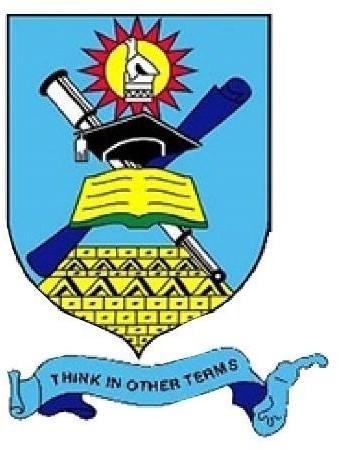 FACULTY OF ENGINEERINGDeanBusiso Mtunzi, PhD, Physics - Renewable Energy) (UFH) RSA, MSc. - Renewable Energy (UZ) Z’bwe, BTAS - Applied Physics (UZ) Z’bwe, Dip - Vocational and Technical Education (HEXCO) Z’bwe, Membership: - Institute of Electrical and Electronic Engineers (IEEE); Renewable Energy Institute (REI); Association for Renewable Energy Practitioners (AREP); Renewable Energy Association of Zimbabwe REAZ); South Africa Institute of Physics (SAIP)Acting Senior Assistant RegistrarQiniso Ndlovu, MSc in Human Resources Management (LSU) Z’bwe, BComm in Human Resources Management (LSU) Z’bwe, HND in Office Management (HEXCO) Z’bwe.Senior TechnicianThomas Taapatsa, MSc in Big Data Science, (NUST) Z’bwe, (BTech (Hons) Information Technology, Harare Institute of Technology Z’bwe, HND, Computer Studies (HEXCO) Z’bwe.Chief SecretaryEliza Mapungwana, ND Secretarial Studies, (HEXCO) Z’bwe, Certificate of Personnel Management, IPMZ, Z’bwe.SecretaryFACULTY REGULATIONS FOR UNDERGRADUATEAND POSTGRADUATE DEGREE PROGRAMMES1.0	PREAMBLE1.1	The Faculty of Engineering was established to provide undergraduate teaching in the following:-Bachelor of Engineering – Chemical EngineeringBachelor of Engineering – Civil and Water EngineeringBachelor of Engineering – Electronic EngineeringBachelor of Engineering – Industrial and Manufacturing EngineeringBachelor of Engineering – Fibre and Polymer Materials Engineering1.2	The Bachelor of Engineering degree is a five-year full time honours degree programme. The programmes are designed to cater for the requirements of those wishing to pursue a career in Engineering with a strong practical orientation.2.0	REGULATIONS(Applicable to those who entered the Faculty in July 2017 or after)2.1	GENERAL REGULATIONSThese regulations should be read in conjunction with the General Academic Regulations for undergraduate degrees.2.2	ENTRY REGULATIONSTo be admitted to any of the Programmes in the Faculty, a candidate must have satisfied the minimum conditions for entry prescribed under the General Regulations. In addition he\she must satisfy the following entry requirements:2.2.1	For admission to the Programme in Chemical Engineering(Conventional and Evening)NORMAL ENTRYAt least 3 ‘A’ level passes in Pure Mathematics, Physics and ChemistryOrAt least 3 ‘A’ level passes in Additional Mathematics, Chemistry and a third approved subject such as Physics, or Biology with ‘O’ level passes in Chemistry and Physics with ‘C’ grade or better.OrAt least 3 ‘A’ level passes in Pure Mathematics, Mechanical Mathematics, Chemistry and a third approved subject such as Physics, or Biology with ‘O’ level passes in Chemistry and physics with ‘C’ grade or better.SPECIAL ENTRYa)	ND in Chemical Engineering, Chemical Technology, Metallurgy, Mineral Processing and Metallurgy and any other equivalent qualification plus 2 years post ND working experience Orb)	HND in Chemical Engineering, Chemical Technology, Metallurgy, Mineral Processing, Metallurgy and any other equivalent qualification plus 1 year post HND working experience.2.2.2	For admission to the Programme in Civil and Water Engineering(Conventional and Evening)NORMAL ENTRYAt least 3 `A' level passes in Pure/Additional/Mechanical Mathematics, Physics and Chemistry with either Computer Science, Technical Graphics / Drawing or Engineering Drawing.SPECIAL ENTRYa)	ND in Civil Engineering or ND Water Resources Engineering plus 2 years post-ND working experienceOrb)	HND in Civil Engineering or Water Resources Engineering plus 1 year of post-HND working experience.2.2.3	For admission to the Programme in Electronic Engineering(Conventional and Evening)NORMAL ENTRYAt least 3 `A' level passes in Pure/Additional/Mechanical Mathematics, Physics and eitherChemistry, Computer science or computing.SPECIAL ENTRYNational Diploma in Electronic Engineering or Telecommunication Engineering or Instrumentation and Control or Computer Engineering or in Electric Power plus 2 years post ND working experience.Higher National Diploma in Electronic Engineering or Telecommunication Engineering or Instrumentation and Control or Computer Engineering or Electric Power plus 1 year post HND working experience.2.2.4	For admission to the Programme in Fibre and Polymer Materials Engineering(Conventional and Evening)NORMAL ENTRYa)	3 A’ Level passes in Mathematics/Additional Mathematics/Mechanical Mathematics/ Pure. Mathematics, Chemistry, and either Physics or Biology or Geography or Statistics or Computer Science or Textile Technology or Engineering Drawing/ Technical Graphics/ Mechanical Technology and Design/ Geometrical and Mechanical Drawing with 5 “O” Level passes including English Language and Mathematics.Orb)	3 A’ Level passes in Mathematics/Additional Mathematics/Mechanical Mathematics/Pure Mathematics, and any two from Physics, Biology, Geography, Statistics, Computer Science, Textile Technology, Engineering Drawing/ Technical Graphics/ Mechanical Technology and Design/ Geometrical and Mechanical Drawing with 5 “O” Level passes including Chemistry/Physical Science, English Language and Mathematics.SPECIAL ENTRYDiploma in Polymer Science and/ Engineering or Fibre Science and Engineering or Chemistry or Rubber Technology or Plastics Technology or equivalent and 2 years of relevant working experience2.2.5	For admission to the Programme in Industrial and Manufacturing Engineering(Conventional and Evening)NORMAL ENTRYAt least 3 `A' level passes in Pure/Additional/Mechanical Mathematics and Physics and either Chemistry/Computer Science/Engineering Drawing, Design Technology, with ‘O’ level pass in Chemistry.SPECIAL ENTRYa)	ND in Mechanical, Production, Plant Engineering, Draughting & Design and Refrigeration or equivalent plus 2 years post ND working experienceOrb)	HND in Mechanical, Production, Plant Engineering, Draughting & Design and Refrigeration or equivalent plus 1-year post HND working experience.3.0 	STRUCTURE OF THE PROGRAMMES3.1	The programmes constitute five academic years on full-time basis, each academic year representing a part of the degree Programme. Part IV shall be spent on industrial training attachment with an appropriate organisation.3.2	A student may be exempted, with the approval of the Senate, from a part or parts of the Programme if his/her qualifications are found adequate by the individual Departments and the Faculty.4.0	FINAL YEAR PROJECTS PART V4.1	Project/Design must be undertaken by all candidates. The Project will involve a major investigation, design or development which will normally contain a significant proportion of laboratory or practical work.4.2	The original and one copy of the project report will be submitted for assessment on or before the date specified by the Chairman of Department. The examiners may penalize candidates for late submission of the Project Report.5.0	SCHEME OF EXAMINATION AND ASSESSMENT5.1 	Date of ExaminationsFinal and supplementary examinations will take place in each semester for each module in a Part, at dates to be specified.5.1	Mode of module AssessmentThe assessment of a module may contain contributions due to formal examinations, continuous assessment and module work. Unless otherwise specified, the formal examination will contribute 75% and continuous assessment/module work will contribute 25% for the final marks. Where appropriate, continuous assessment/module work may contribute, either, (a) 50% or (b) 100% of the final mark. With the approval of the Faculty Board, students may be required to pass separately the module work and examination components. Before the commencement of each academic year, Departments will submit to the Faculty Board for approval lists of modules to be examined under either option (a) or option (b).6.0	MINIMUM PASS MARK AND AGGREGATE MARKS6.1	The minimum pass mark for a module is 50% as prescribed in General Regulations.6.2	The aggregate mark of a Part is the weighted average of aggregate marks for the parts constituting the programme of study.7.0	PROCEEDING TO THE NEXT PART7.1	A student may proceed to the next Part on satisfying the examiners in all the modules for the Part.8.0	CARRY OVER8.1	On the recommendation of the Faculty Board of Examiners a student may be permitted to proceed to the next Part and carry over up to 25% of the modules.8.2	Students carrying over Courses will be re-examined at the next regularly scheduled examinations for those Courses, normally taken one year later.8.3	Students may be required by the Senate to undertake Continuous Assessment with their carry-over Courses.  This assessment will then be taken into account in the usual way in determining the overall assessment.9.0	REPEATING MODULES9.1	A student who fails more than 25% of the modules but their aggregate is more than 50% must repeat the Part.9.2	If a student is repeating a course (s), he /she shall only be credited with the marks obtained during the “repeat” examination.  Nevertheless, a repeat student may be exempted from re-attendance and re-examination in any course (s) in which he / she previously passed.10.0	DISCONTINUING10.1 A candidate who fails more than half of the modules for any year of their programme or obtains an overall aggregate mark of less than 35% shall discontinue.10.2   'Discontinue' means that the student must discontinue the Programme in which he/she failed. Such a student will be free to apply for admission/transfer into a different programme and his/her application will be considered through the normal admission procedures.11.0	WITHDRAWAL11.1 	A candidate who is not allowed to proceed to the subsequent Part of the Programme, anda) 	has passed less than 25% of the modules in that Part of the Programme, orb)  	has failed the same Part of the Programme twice, orc)  	has failed two different Programmes, will be required to withdraw.11.2  	'Withdraw' means that the student must withdraw from the University. Once 'withdrawn', the student may apply for admission until after a period of two years has elapsed.  Student coming in after withdrawal should re-do all courses.12.0  	INDUSTRIAL ATTACHMENTDuring industrial attachment the student will be governed by the general Regulations for Industrial Attachment.13.0	   FINAL YEAR PROJECT ASSESSMENT13.1 	 Mark AllocationAssessment during the module of the Project shall constitute 50% of the final mark while the final Report and oral examination will account for 50%.13.2 	Overall Pass13.2.1 	For each project module, the appropriate Departmental Panel of Examiners shall determine, for each student, an overall mark.13.3 	Resubmitting / RepeatingA student who fails a project shall normally be allowed to resubmit a report and be re-examined within a period to be specified by the appropriate Department.13.3.2	A student required to re-submit a report but fails the assessment again will have to do a different project. A project module can be repeated only once.14.0	AWARDING OF A DEGREE AND CLASSIFICATIONIn determining a candidate's degree classification, the parts of the degree programme will be weighted as follows:-Part II          	10%Part III		20%Part IV		20%Part V              50%14.1	AWARD OF THE DEGREE14.1.1	Students are required to satisfy the examiners in all the modules before being awarded the degree.14.1.2	The Bachelor of Engineering Honours Degree under the Seal of the University will be awarded to every successful candidate. The successful candidates will have their degree annotated as being in the respective field of: - Chemical Engineering, Civil and Water Engineering, Electronic Engineering, Industrial and Manufacturing Engineering or Fibre and Polymer Materials Engineering.DEPARTMENT OF CHEMICAL ENGINEERINGLecturer and ChairpersonNonhlanhla G. Mguni, M.Sc. Chemical Engineering, University of the Witwatersrand, Johannesburg, RSA. PGDHE (NUST) Z’bwe, BEng. (Hons) Chemical Engineering, NUST, Z’bwe. PGDHE, NUST, Z’bwe. Membership - ICHEME, SAICHE, FFF.Senior SecretaryHelga Nyamweda, BBA, University of South Africa, Advanced Pitman CertificateACADEMIC STAFFLecturersStanford Mudono, MEng. Chemical Engineering, Tsinghua University, Beijing, (China). BSc. (Hons) Chemical Engineering, University of Oriente, Cuba. PGDHE (NUST) Z’bwe, Certificate in Renewable Energy & Nanomaterials (Sweden), PGDMC (China), Post Diploma in Chemical Engineering (China), Membership - ZIE, ECZ, EIZ, RAE.Liberty. L. Mguni, PhD (Science Engineering and Technology)- University of South Africa, M.Tech. (Chemical Engineering)- University of Johannesburg, RSA. BEng (Hons) Chemical Engineering - NUST, Z’bwe.Siboniwe Bhebhe, M.Sc. Chemical Engineering, University of the Witwatersrand, RSA. BEng. (Hons) Chemical Engineering, NUST, Z’bwe. PGDHE, NUST, Z’bwe.  Membership – AICHE Z’bwe. PGDHE NUST, Z’bwe. Membership - AMIChemE, AMSAIChE, ZIE.Tariro Tecla Manhongo, PhD in Chemical Engineering, Stellenbosch University, RSA, M.Eng. in Manufacturing Systems and Operations Management, NUST, Z’bwe. BEng (Hons) Chemical Engineering, NUST, Z’bwe.Langa.B. Moyo, PhD, University of Witswatersrand, RSA,  M.Sc. Chemical Engineering, University of the Witwatersrand, RSA. BSc (Hons) (Chemical Engineering), University of the Witwatersrand, RSA. Membership – ECSA.Olga Kuipa, M.Sc. Eng. Ivanovo Inst. USSRSokesimbone Ncube, M.Sc. Chemical/Process Engineering, Erlangen-Nuremberg, Germany. BEng (Hons) Chemical Engineering, NUST, Z’bwe.Nomvuyo Tshuma, Meng in Chemical and Environmental Process Engineering, NUST, Z’bweBeng (Hons) Chemical Engineering, NUST, Z’bwe.Fortune Nkomo, PhD (Science Engineering and Technology) - University of South Africa, RSA M.Eng. Manufacturing Engineering and Operations Management, NUST, Z’bwe. BEng (Hons) Chemical Engineering, NUST, Z’bwe, PGDHE, NUST, Z’bwe. Membership - ZIE, ECZ, SAICHE, SAIIE.Engineering InstructorLawrencia Tshuma, MPhil in Chemical Engineering. NUST, Z’bwe, BEng (Hons) Chemical Engineering NUST, Z’bwe. PGD in Project Management, Z’bwe. National Diploma in Chemical Technology, Bulawayo Polytechnic, Z’bwe.Senior TechniciansCleopatra Dube, BEng (Hons) Chemical Engineering NUST, Z’bwe. Higher National Diploma Applied Chemical Technology Bulawayo Polytechnic, Z’bwe. National Diploma in Applied Chemical Technology, Z’bwe.Senzelweyinkosi Ngwenya, BEng (Hons) Chemical Engineering NUST, Z’bwe.TechnicianHilda V. Kaitano, MEng in Chemical and Environmental Processing Engineering NUST, Z’bwe, BEng (Hons) Chemical Engineering NUST, Z’bwe.BACHELOR	OF	ENGINEERING	HONOURS DEGREE IN CHEMICAL ENGINEERINGThe department offers both conventional and parallel programmes.PROGRAMME SUMMARYPart 1 (144) CreditsSemester ISemester IIPart IISemester ISemester IIPart IIISemester ISemester IIPART IVSemester I and IIPart VSemester ITCE*** Electives / OptionsELECTIVES / OPTIONSPART I (144 credits)SEMESTER IECE 1101 Process Engineering Fundamentals 1A/Principles of Chemical Engineering 1A                12 creditsDimensional analysis and units, Process and Process Variables. Material Balances; Material Balance Calculations, Balance on Multiple Unit Processes, Recycle and Bypass, Balance on Reactive Systems, Combustion Reactions. Balances on non-reactive processes, Balances on reactive processes. Material and Energy Balances on Transient Processes. Introduction to Computer Aided Balance Calculations.Phase Diagrams (P-T diagram) and the Phase Rule. Energy Balances; Energy Balances on Closed Systems, Energy Balances on Open Systems at a Steady State, Tables of Thermodynamic Data, steam tables, Energy Balance procedures, Energy Balances on non-reactive processes, Energy Balances on reactive processes.  Energy Balances on Transient Processes.  Introduction to Computer Aided Balance Calculations.ECE 1102 Engineering Materials                                                                 	       12 creditsBasic Physical Metallurgy, Phase Diagrams, Microstructures and mechanical properties of metals, Relationship between structure and properties, Stress and Strain, Creep, Selection criteria of materials. Corrosion engineering: Fundamentals of corrosion and oxidation of metals, Localized, Pitting and environmental cracking, Degradation in flowing media, Erosion-corrosion and erosion-oxidation, Corrosion protection strategies, Inhibition and water treatment design, Cathode-based and anode-based protection, Ceramics properties and uses, Plastic , Rubber properties and uses.ECE 1103 Professional Engineering Skills						         6 creditsIntroduction and Overview (Types of skills), Study Methods, Communication principles and Presentation skills, Letters, Memoranda and Curriculum Vitae/ Resumes. Interview Techniques, Meetings, Written reports, Tables, Graphs Technical articles (Reading, understanding, summarizing), Group / Team dynamics. Ethical conduct and professional accountability. Organization structure and skills, Management, Leadership and Conflict resolution skills, Conceptual and Decision-making skills, Time Management and Effective Time Management skills, Stress Management and mitigation measures, Negotiation skills, Commercial / Business acumen skills.EIE 1101 Engineering Drawing						                   12 creditsTypes of Lines and their Applications; Drawing instruments and Materials Description. Uses and Care; Drawing standards Format, Margins, Scales, Title block, Lettering; Dimensioning Standard Symbols; Geometrical Constructions; Tangency Constructions Drawing of Slopes, Tapers and Gradients; Descriptive Geometry and Projection Drawing; Orthographic projections of Simple Geometrical Solids; Geometrical Solids as Elements of Objects: First Angle Orthographic Projection, Third Angle Orthographic Projections; Axonometric Projections; Drawing of Isometric Views from Three and two Orthographic Projections; Freehand Sketching; Intersection of solids; Development of Surfaces Sectioning of Solids by Plane; Sectional views of Machine Parts; Introduction to assembly drawings  - limits and fits.SCS 1101 Introduction to Computer Science					       12 creditsInformation Society, History of Computers: Data and Information, Number Systems and Arithmetic, Data Representation, Basic Computer Components; CPU, I\O Units, Storage; Brief Concepts of Computer Languages and Programming Techniques: High\Low Level Languages, Compiler, Interpreter, Grammar, Recursion, Simple Data Structures (Arrays, Lists, Trees, Hash Tables, Queues and Stacks), Problem Solving; Algorithms: Sorting, Compression, Numerical And Encryption; Operating Systems and their Functions:-Process and Memory Management, I/O, Data Communication, Job Control; Processing: - File Structures, Organization And Access, Databases; Fundamentals Of Networks; Simple Program: Initialization, Printing, Comments, Keywords, Constants, Assignment, Expressions.SMA 1116 Engineering Mathematics 1A						       12 creditsCalculus in One Variable: Limits and Continuity of Functions; Differentiation: Leibniz's Rule, L'Hopital's Rule, Elementary Functions including Hyperbolic Functions and Their Inverses. Integration: Techniques including Reduction Formulae, Applications: Arc-Length, Area, Volumes, Moments of Inertia, Centroids; Plane Polar Coordinates; Complex Numbers: Basic Algebra, De Moivre's Theorem, Complex Exponentials; Linear Algebra: Vector Algebra in 2 and 3 Dimensions,  Scalar and Vector Products, Equations of Lines and Planes.EIE 1103 Workshop Technology							       12 creditsTypes of Production Workshops; Measuring and Gauging Instruments: Purpose and Language of Measurement and gauging; Reliability and Precision; Units of Measurement; Electrical Measuring Instruments; Chemical Structure Measuring Instruments; Industrial Temperature Measuring Instruments; Gas and Pressure measuring instruments; Machine Shop Practice: Marking out, Hand Sawing and Filing; Drilling; Centre Lathe - Turning and Screw Cutting, Tapping, milling, shaping, planning, boring, grinding. Fabrication Practice: Machinery, Tools and Equipment; Metal joining processes – Soldering and Brazing, Gas welding, electric arc welding, pressure welding, Friction stir welding. Sheet metal marking, layout, bending, cutting and rolling; Automotive Engineering: The engine, engine lubrication, fuel system, cooling system, transmission system, chassis frame, ignition system. Maintenance Engineering: Objectives, types of maintenance, classification, procedure and record keeping, computerized maintenance management systems, equipment operation and maintenance.SEMESTER IIECE 1204 Engineering Thermodynamics						       12 creditsFundamentals concepts of thermodynamics, The First Law of Thermodynamics, The Energy Balance, Volumetric properties of pure fluids, Equations of State, Entropy, Heat effects, The Second Law of Thermodynamics, The Entropy Balance, Control Volume Analysis, Steam Tables, The Rankine CycleECE 1205 Computational Methods for Chemical Engineers			       12 creditsIntroduction to Chemical Engineering drawing symbols, Preparation and interpretation of symbols, sketches, & drawings of various equipment, valves, devices and flow diagrams for chemical engineering applications. Introduction of codes for pressure vessel design, classification of pressure vessels as per codes. Chemical drawing for unit operations Reactor vessels, Heat exchangers, Valves, Pumps, Temperature controllers, Pressure controllers, Mixers, Piping network. Basic Block Flow Diagrams (BFD), Basic Process Flow Diagrams (PFD), AutoCAD Drawing (2D and 3D). MS Vision Packages. Excel Solver and GoalSeek tools (Least-squares method). Introduction to MATLAB and Mathematical. MATLAB environment: types of variables; number format; mathematical operations; built-in functions; graphical display. MATLAB programming: Notion of algorithm; m-files structure; indentation; writing programs and user-defined functions; program debugging; data input and output. MATLAB programming: Structured programming with if-structures and loops (for and while).EEE 2292 Principles of Electrical Engineering					      12 creditsElectromagnetic theory, D.C. and A.C. circuit analysis, generators and motors, Transformers. Digital and analogue electronics.SCH 1241 Inorganic Chemistry for Engineers					       12 creditsMetals: Occurrence and Industrial Uses, an overview: preparations, structures, bonding, reactions and properties complex formation and sequestering structures, nomenclature stability constants, solubility products, redox properties, commercially important sequestering agents toxic metals and the environment, chemical equilibria in liquid/liquid and liquid/solid multiphase systems influence of pH on solubility and complex formation applications to: electrochemical processes, corrosion extraction and separation of metals water treatment molecular sieves organometallics, including hydrides and carbonyls applications to catalysisNon-Metals An overview of chemical periodicity and the fundamentals of the structure and properties (melting and boiling points, solubility, colour, stability, toxicity, etc) of compounds of the non-metallic elements. Preparations, structures, reactions and properties of representative compounds and materials special emphasis on the elements: H, C, Si, N, P, O, S, Cl. Applications to energy supply, fertilizer, pulp and paper, oil and gas, ceramics, explosives, polymer, detergent and the chemical industries generally and in environmental chemistry (air and water quality). Chemical equilibria in gas/liquid, gas/solid and gas/liquid/solid multiphase systems.SCH 1221 Organic Chemistry for Engineers					      12 creditsStructures and bonding in organic molecules. Alkanes, alkenes, dienes and alkynes. Introduction to organic reactions and mechanisms. Stereochemistry, Benzene and its derivatives, Cyclohexane and carbohydrates, Amino acids, Function of various Spectroscopes.SMA 1216 Engineering Mathematics 1B						       12 creditsFunctions of Several Variable; Partial Derivatives: Chain Rule. Application of Maxima and Minima Problems, Lagrange Multipliers to Engineering; Linear Algebra: Matrices: Basic Operations, Rank, Inverses; Systems of Linear Equations, Gaussian Elimination; Determinants and Their Properties; Eigen-Values and Eigen Vectors; Linear Independence: Ordinary Differential Equations: First Order Differential Equations: Separable, Linear; Integrating Factors. Linear Second Order Equations with Constant Coefficients; Variation of Parameters. Systems of Equations; Applications of Differential Equations to Mechanics, Physics, and Engineering.PART II (132 credits)SEMESTER IECE 2101 Mass Transfer IA					                               12 creditsPrinciples and introduction to mass transfer mechanisms, Maxwell Stefan model, Stagewise operations, Estimation of diffusion coefficients, Fick’s law, Steady – state Diffusion processes, Diffusion in laminar flow and turbulent flow. Transport process analogies, Mass transfer in flow past miscellaneous shapes, Mass transfer to single spheres, Mass transfer by convection, Application of dimensional analysis, Newton’s law of cooling, Forced and natural convection, Convection through laminar and turbulent flow. Correlations for calculation of mass transfer coefficients by convection. Unsteady-state diffusion. Unsteady-state Mass transfer by convection, Application of dimensional analysis, Correlations for calculation of mass transfer coefficients by convection under unsteady-state conditions. Interphase mass transfer theories, Calculations of Interphase Mass transfer coefficients.Distillation with reflux; Distillation equipment; McCabe Thiele method; Lewis Sorel method; Ponchon Savarit method. Gas adsorption and desorption, principles of mass transfer; Maxwell Stefan model; Stage wise operations Binary distillation processes; Distillation with reflux; Distillation equipment; McCabe-Thiele method; Lewis-Sorel method; Ponchon Savarit method.ECE 2102 Transport Phenomena							       12 creditsFluid flow: Fluid mechanics and properties, Properties of Fluids; Viscosity; Newtonian and Non Newtonian Fluids, Statics Hydrostatic pressure; Manometry pressure measurement, Dynamics The continuity equation; The Bernoulli Equation; Applications of the Bernoulli equation.Mass Transfer: Basic Introduction to mass transfer mechanisms, Estimation of diffusion coefficients, Fick’s law, Steady state Diffusion processes, Diffusion in laminar flow and turbulent flow state Diffusion processes, Diffusion in laminar flow and turbulent flow. Transport process and Transport process analogies, Mass transfer in flow paalogies, Mass transfer in flow past miscellaneous st miscellaneous shapes, Mass transfer to single spheres, Mass transfer by convection, shapes, Mass transfer to single spheres, Mass transfer by convection, Application of dimensional analysis, Newton’s law of cooling, Forced Application of dimensional analysis, Newton’s law of cooling, Forced and natural convection, Correlations for calculation of mass transfand natural convection, Correlations for calculation of mass transfer er coefficients by convection. Incoefficients by convection. Interphase mass transfer theories, terphase mass transfer theories, Calculations of Interphase Mass transfer coefficients. Heat Transfer: Calculations of Interphase Mass transfer coefficients. Heat Transfer: Introduction to Mechanisms of heat transfer, Steady State Conduction, Introduction to Mechanisms of heat transfer, Steady State Conduction, Forced and Natural Convection, Reynolds Analogy, Forced and Natural Convection, Reynolds Analogy, Heat Transfer Film and Transfer Film Coefficient Correlations, LMTD Heat Transfer Design, Fouling Factors, relations, LMTD Heat Transfer Design, Fouling Factors, Radiation. Radiation.ECE 2104 Chemical Engineering Thermodynamics 1A				       12 creditsThermodynamics properties of fluids, Thermodynamics to flow processes, Production of Power from Heat, Refrigeration and LiquefactionECE 2105 Process Fluid Flow 							       12 creditsFluid mechanics and properties - Properties of Fluids; Viscosity; Newtonian Fluids, Statics - Hydrostatic pressure; Manometry/pressure measurement, Dynamics - The continuity equation; The Bernoulli Equation; Applications of the Bernoulli equation; The momentum equation; Application of the momentum equation. Real Fluids - Boundary layer;ECE 2106 Heat Transfer								       12 creditsIntroduction to Mechanisms of heat transfer, Fourier’s law. Steady State Conduction, Application of dimensional analysis. Forced and Natural Convection, Newton’s law of cooling. Reynolds Analogy, Heat Transfer Film Cficient Correlations under steady and unsteady state conditions. LMTD Heat Transfer Design, Fouling Factors, Radiation. Unsteady State Conduction, 2-D Conduction, E-NTU Heat Exchanger Design, Correction Factors for LMTD Heat. Exchanger Design, Condensers, Boilers, Evaporators.ECE 2109 Chemical Engineering Process and Projects Laboratory 1A		         6 creditsIntroduction to laboratory practice; Safety in the laboratory, Relevant analytical equipment and techniques, Handling of wastes. Series of practicals based on Part I and Part II courses. Experimental studies of unit operations.SMA2116 Engineering Mathematics II						       12 creditsMultiple Integrals: Iterated integrals, change of order. Change of variable. Polar, cylindrical and spherical coordinates. Applications in three dimensions. Vector Calculus: scalar and vector fields.  Directional derivatives.  Gradient, divergence and curl.  Line and surface integrals. Theorems of Green, Gauss and Stokes. Fourier analysis: Fourier series and transforms.SEMESTER IIECE 2201 Mass Transfer 1B							       12 creditsGas Absorption/Stripping: Mass transfer in continuous contact separation processes. Calculating the height of packed columns. The effect of temperature and pressure on gas absorption and stripping. Liquid-liquid extraction, Leaching, Humidification and dehumidification, Drying of process material, Cooling towers.ECE 2204 Chemical Engineering Thermodynamics 1B				       12 creditsSolution Thermodynamics Theory; Solution Thermodynamics Applications; Vapour Liquid Equilibrium (VLE) at Low to Moderate Pressures; Phase Equilibria; Chemical Reaction Equilibria;ECE2207 Instrumentation, Process Dynamics & Control			       12 creditsBalances; the concept of models; Laplace Transforms; transfer functions; parameters of transfer functions; transfer function block diagram algebra, typical linear systems responses.ECE 2208 Reactor Analysis and Design						       12 creditsIntroduction to Chemical Kinetics, Mole Balances, Conversion and Reactor Sizing, Rate Laws and Stoichiometry, Concentration versus Time Equations for Single, Irreversible Reactions; Concentration versus Time Equations for Reversible Reactions; Isothermal Reactor Design - Design of the Ideal PFR, CSTR, Batch and Semi-Batch Reactors and CSTRs in Series.Collection and Analysis of Rate Data, Multiple Reactions; Series, Parallel, Complex and Independent, Algorithm for Solution of Complex Reactions, Multiple Reactions in PFRs/PBRs and CSTRs, Non-Isothermal Ideal Reactors; Packed Bed Reactors; Residence Time Distribution Functions for Non-Ideal Flow Reactors.ECE 2209 Chemical Engineering Process and Projects Laboratory IB		         6 creditsSeries of practicals based on Part I and Part II courses. Laboratory equipment calibration. Given a problem to be addressed by operating a chemical engineering laboratory equipment, devise an experimental approachSMA 2217 Engineering Mathematics III						       12 creditsLaplace Transforms: Definitions. Basic ideas. Applications to ordinary differential equations. Probability exploration. Summary statistics, graphical presentation of data. Point estimation\test of hypothesis. Interval Estimation. Analysis of Variance. Regression analysis - simple, multiple, polynomial regression. Statistical computing using MINITAB and an editor. Applications to engineering problems.PART III (114 credits)SEMESTER IECE 3101 Plant and Equipment Design IA					       12 creditsIntroduction to Fundamentals of Process Plant and Equipment Design, Layout and planning. Basic Design of Piping Systems, Layout and Design Requirements. Design of chemical processes with emphasis on health, safety and environmental aspects, Optimum operating and economic conditions. Economic analysis, depreciation, taxes, investment and profitability. Development of block diagrams, process flowsheet, piping and instrumentation diagram based on fundamental plant and equipment design and control principles. Application of Software packages.Mechanical design of various pressure vessels applied in chemical processing industries. Basic calculation procedures for design of process equipment with examples presented and discussed to enhance skills in design techniques. Procedures for preparation of process data and equipment design specification requirements. Project cost estimation using software packages. Process Integration and Pinch Technology. Computer Aided Design Techniques.ECE 3102 Reactor Analysis and Design II						       12 creditsFluid - fluid reactions: - kinetics and mass transfer, rate equations, design for reaction towers. Fluid - Particle reactions, reaction models for noncatalytic reactions, Uniform conversion, shrinking core and shrinking particle models. Consideration of controlling mechanism, Design analysis. Catalytic fluid-solid reactions: catalyst types, kinetics and LHHW. Catalytic reactors (packed bed, CSTR and FB). Intrapellet and external heat and mass transfer, Reactor design especially of single or staged packed bed reactors and interstage heat transfer; optimum temperature profiles, reactor choices and operating choices.ECE3103 Minerals Engineering IA							       12 creditsIntroduction to Mineral Processing; Ore Handling, Particle size analysis, Principles of comminution, Crushing; Grinding, Industrial Screening, Classification; - Design of comminution circuits. Case studies: Coal Processing, Diamond Processing, Platinum ore processing, Lithium ore processing.Introduction to mineral ore concentration, Gravity concentration, Dense Medium Separation,Flotation, Froth Flotation, Flotation kinetics, Magnetic and High Tension Separation, Dewatering and Tailings Disposal. Mineral Processing Circuits - use principles of size reduction and concentration to design processes for the separation of minerals from waste for different types of ore. Coal, Diamond Lithium and Platinum processing.ECE3105 Fluid-Solid Systems							     12 creditsIntroduction to powder technology; Particulate systems; Particle characterization; Particle size measurement; Particle size distribution; Particle Formation (Granulation, Size Reduction); Storage handling and Transport (Hopper Design, Pneumatic Conveying, Standpipes, Slurry Flow). Fluid-solid separations: Sedimentation, Filtration, Cyclones and hydro-cyclones, Electrostatic precipitators, Mixing and agitation.ECE 3108 Research Methodology  							6 creditsIntroduction and overview, Problem assortment, Literature Review, Hypothesis and Postulation, Data Accumulation and Processing, Scientific writing skills and presentations.ECE3109 Management and Technopreneurship for Process Engineers  	6 creditsCharacteristics and Importance of a Technopreneur; Creativity and Innovation; Intellectual Property Types and Registration; Business Organization, Business plans, Generating, evaluating and presenting saleable business ideas, Commercialization; Financial Options; Marketing of Products, competitive strategy, Growth and sustainability.SMA 3116 Engineering Mathematics IV						12 creditsDifferential equations (the wave equation, the one dimensional heat flow problem) Method of separation of variables. Numerical Methods.  Errors, absolute and relative. The solution of nonlinear equations. The solution of linear systems. Interpolation and polynomial approximation. Curve fitting. Numerical differentiation and integration. Approximate solution of differential equations.SEMESTER IIECE 3204 Separation Processes 1B							12 creditsIntroduction to separation processes; UNIFAC and UNIQAC methods; Super critical fluid extraction; Bio-separations; Crystallization: Nucleation processes, Crystal growth, Heat effects, Design of crystallizers; Membranes: Membrane fluxes and membrane characteristics. Asymmetric membranes. Centrifuges, Reverse osmosis. Filtration: Ultrafiltration and Microfiltration. Adsorption: Adsorption Isotherms. Chromatograph; Ion Exchange.ECE 3206 Fluid Flow II								12 creditsFundamental concepts: The continuum hypothesis and mathematical implications; Analytical Classification of Flow Phenomena; Lagrangian and Eulerian Systems; the Substantial Derivative; Equations of particle paths, The Equations of Fluid Motion: Conservation of Mass-the continuity equation, Momentum Balance-the Navier–Stokes Equations. Analysis  and applications of the Navier–Stokes, Equations: Fluid Statics, Bernoulli’s Equation, Control-Volume Momentum Equation, Classical Exact Solutions to Navier–Stokes Equations, Approximate Solutions of the Navier-Stokes Equation Potential Flow, Laminar and Turbulent flows, Boundary layer analysis.ECE3207 Biochemical Engineering						12 creditsIntroduction to microbiology, Classification and composition of cells, Microbial classification, Microbial Systems. Bio kinetic, thermodynamic and stoichiometric preliminaries- Enzyme and Cell kinetics Thermodynamics, Stoichiometry and Metabolical pathways; Bioreactor design and operation, scale up, configuration and construction, Ideal reactor operation: sterilization, control, optimisation. Downstream processing.ECE 3209 Health and Safety in Industrial Plants					12 creditsThe course teaches the fact that that every industrial company ought to propagate a corporate policy that lets it be understood by the workforce that safety considerations override all preoccupations on company premises, including production. Industrial operations are operated subject to the provisions of the law: the Factories and Works Act (1976, with amendments that followed). The Boiler and Pressure Vessel Regulations contained in the Factories and Works Act are special areas of focus. Engineering codes used in the fabrication and inspection of boilers and pressure vessels that are acceptable to the Chief Inspector of Factories in Zimbabwe, notably the ASME Code, Section VIII, Division 1.Non-destructive testing ( NDT) methods used for crack detection in pressure vessels are covered. Plant and process designs for the following: material hazards - mainly attributed to chemicals (toxicity, carcinogenicity, mutagenicity, flammability, etc.); process hazards – mainly attributed to overpressure, temperature deviations, loss of containment, fires and sources of ignition, explosions, human error. Study the methods of hazard identification, and risk evaluation, used in the chemical process industry (CPI). Process safety and environmental issues in chemical process design including waste minimization & life cycle analysis and HAZOP.PART IV (120 credits)ECE 4000 Industrial Exposure                                                                                120 creditsIndustrial Training Attachment training covers application of knowledge gained to real life situations in the industry. The training program should cover Materials Handling and Storage, Production, Marketing among other engineering functions. Students should carry out real life design projects at various stages in their training to assist practical learning. During the training period, the student will be assigned an Academic Supervisor from the university who will work together with an Industrial Supervisor from the company of attachment. The minimum period for Industrial Training and Attachment shall be 300 hours.PART V (120 credits)SEMESTER IECE 5101 Management and Optimization						6 creditsIntroduction to Analytical and Numerical Optimization Techniques; La-Grangian multipliers, Sequential Search, Simplex acceleration, Linear programming, Network analysis, Introduction to Project Planning, Forecasting, Budgeting, Probability Theory for Decision Making.ECE 5102 Process Dynamics, Modelling and Control IA				12 creditsDesign of feedback controllers, feed forward and other structures; Modelling Tools for process control dynamics, modelling the static and dynamic behaviour of processes and control strategies; The Routh-Hurwitz test; Root locus analysis; Frequency response techniques; Control systems design techniques and applications to processes.ECE 5103 Chemical Engineering Software Packages				6 creditsOverview of Chemical Engineering Software Packages and Categories i.e. MatLab, ASPEN, SuperPRO, Solidworks, ChemCAD, Pro/II, CFX, LabVIEW (Mathematic, Process & Flow simulators) Basics of modelling and simulation chemical engineering process (Batch, Continuous / Steady & Unsteady state). Fundamental laws for modelling chemical engineering processes, Process Units, Process Streams, Mass & Energy Balances, Process Flow Diagrams Modelling/Process simulation of separation processes. Modelling / Process simulation of heat transfer processes (i.e. Heat Exchangers, Boilers), Modelling /Simulation of chemical reactors. Overall Plant process simulation, Process Scheduling, Gantt Charts, Labour Resource planning, Equipment sizing. Financial and Costing (Project Economic Evaluation). Application processes i.e. Environmental Process Engineering, Mineral Processing, and New Product Development.ECE 5104 Environmental Process Engineering IA				12 creditsLaws on Industrial Waste, Industrial waste classification (Solid, Liquid, Air), solid waste management, characteristics. Identification of Solid pollutants in Production lines. Impact on solid waste on Environment & Health. Technologies – Solid waste treatment. Design of Solid Waste Treatment Plants & Disposal Technologies. Calculations: Solid waste treatment. Case Studies – Solid Waste Treatment. Industrial Liquid/Effluent (Waste Management, Characteristics). Identification & Impact on Environment, Sewerage & Health. Technologies – Liquid wastewater treatment. Design – Liquid wastewater treatment. Waste minimization. Case studies (Liquid wastewater treatment plants). Calculations: Liquid waste treatment. Environmental Sampling, Storage & Analysis. Solid and Liquid Waste characterisation equipment.Introduction and Overview; Air Quality Regulations, Industrial gaseous waste management. Pollution Cycle, Identification of gaseous pollutants in a production line, Characterization of industrial gaseous waste. Noise pollutants (indoor and outdoor), Impact of industrial gaseous waste and noise pollution on the environment and health, Technologies for air/gaseous waste and noise control. Design of equipment and plants for air/gaseous waste and noise pollution control, Environmental Impact Assessment (EIA), Life Cycle Analysis, Pollution Sampling and Analysis. Calculations: Gaseous waste treatment, Integrated Solid, Liquid and Gaseous waste treatment systems, Energy Management and Conservation aspects in Integrated (Solid, Liquid & Gaseous) waste treatment systemsECE 5107 Extractive Metallurgy 1A						12 creditsUnit operations in pyro-metallurgy; Fuels, coke making; fluxes;  Concentrate pre-treatment processes and equipment, Smelting furnaces and reactions,  Refining processes and Extraction and uses for selected metals e.g. Cu, Fe, Zn, Cu, Al, PGMs, Ni, PbSEMESTER IIECE 5202 Process Dynamics, Modelling and Control IB				12 creditsAdvanced design techniques of control systems; Complex processes with Multivariable control systems; Multiple - Input Multiple- Output systems; Introduction to artificial intelligence control systems; Process control using digital systems: Real time optimization; Introduction to PLC.ECE5005 Chemical Engineering Design Project					30 creditsThe project involves the conceptual and process design of a modern industrial process, such as a platinum processing plant, a sugar refinery or separating crude oil to its fractions. The project is performed in groups of about five students, and includes all the important aspects of Chemical Engineering design: process flow sheet development, equipment sizing, control, economics, safety and environmental considerations. A major feature of the project is the use of modern IT tools such as process simulators, mathematical tools, drawing packages, and materials databases. Students prepare a report and presentation on their design.Breakdown of design project requirements:  Conceptual Design- use of products and its forms, markets and competition, alternative process routes site location, costing. Basic Process Design- Process flow diagram, equipment list, mass and energy balances. Chemical Engineering specific design(selected item)- Design specification, P&ID, Mechanical Engineering design, Process Control commentary, Energy integration scheme. Other- Plot plan, utilities schedule, Labour requirements, Safety and environmental considerations, Profit forecast, HAZOP analysis. Process Intensification.ECE5006 Research and Development Project					12 creditsEach student undertakes a Research Project, the project is an original piece of research that is closely supervised by a member of staff. The projects available reflect the various research activities in the Department. The research critically involves experimental work. Some projects support ongoing research activities in industry while others are investigations leading to new research programmes. Successful projects sometimes lead to students becoming authors of publications in the scientific literature.ECE 5207 Extractive Metallurgy 1B						12 creditsPrinciples of hydrometallurgy and electrometallurgy, Unit processes in hydrometallurgy, Leaching, leaching techniques, leaching processes, Solution purification and enrichment techniques, Metal recovery, process routes for selected metals, Halide extraction, chlorination processes, reduction of halides.TCE* OptionsElectivesECE 5211 Food Process Engineering						6 creditsScope and importance of food engineering, Processing methods, Preservation by drying, Preservation by low temperature, Food conversion operationECE 5217 Industrial Energy Management				             6 creditsIntroduction to energy conservation. Supply-demand data. A study of energy audits, rate structures, waste heat recovery, cogeneration and computerized energy management systems. A study of energy auditing, rate structures, economic evaluation techniques, investment analysis and energy legislation, waste heat recovery, lighting efficiency improvement, HVAC optimization, combustion and use of industrial waste, steam generation and distribution system performance, Distributed Digital Control systems, computerized process energy management, and maintenance considerations.ECE 5110 Modeling and Simulation of Mineral Processing Systems		6 creditsWhat is simulation and why is it the most significant engineering tool of the 20th century?Use of Matlab and Modsim. Data and information that is required to simulate mineral processing plants successfully. Modeling and simulation of crushing, grinding plants, gravity separation plants, flotation plants, Comminution plants,  Mineral liberation and comminution,  simulating complex plants, Simulation of plants of interestECE 5218 Fundamentals of brewing						6 creditsBrewing raw materials, Milling, Mashing, Wort separation, boiling and clarification, yeast fundamentals, Fermentation, Maturation and cold storage, Beer clarification, Properties of beer.ECE5115 Process Quality Management						6 creditsQuality management theory and practice, Quality management systems development, ISO quality systems, Process control and capability in relation to quality assuranceECE 5219 Renewable Energy Technologies					6 creditsIntroduction to Renewable Energy and Sustainable Environmental Systems, Waste Fuels to Energy, Biogas, Biomass & Biofuels, Solar Thermal and Solar Electric (PV), Heat Pumps, Hydro Power, Wind systems, Geothermal systems, Integrated Renewable Systems, Energy Storage systems (Fuels Cells) for Renewable systems, Techno-economical assessments of renewable energy systems, Environmental assessments of renewable energy systems and conventional fossil fuel systems. Design renewable/hybrid energy systems that meet specific energy demands, economically feasible and have a minimal impact on the environment.ECE 5212 Nano technology in Process Engineering				6 creditsIntroduction, nanoscale phenomena, nanoparticles, carbon nanostructures, nanowires, nanostructured materials, other nanoscale characterization, nanoscale devices and systems. Examination of basic nanomaterials, nanostructures, and processes used in nanotechnology including nanotubes, nanorods, colloids, dots, clusters, wires, platelets, shells, and films. Applications of nanotechnology.MASTER OF ENGINEERING IN CHEMICAL AND ENVIRONMENTAL PROCESS ENGINEERING (MENG-CEPE)ENTRY REQUIREMENTS (MENG-CEPE)Applicants must be holders of a BSc Honours Degree with a degree class of at least a Lower Second Class (2.2) in Chemical Engineering or related disciplines such as Environmental Engineering, Applied Biochemistry, Applied Chemistry, Metallurgical Engineering, Chemical Technology, Process Engineering or Petrochemical Engineering from an accredited college or university.Post qualification work experience is an added advantage.NB Admission into the programme will be subject to adequate numbers of applicants qualifying.DURATIONThe programme duration shall be as follows:Two (2) years minimumFour (4) years maximum.STRUCTURE OF THE PROGRAMMEThe MEng programme will consists of two (2) parts which are:Part I: This will be the first year which will be made up of two semesters.1st Semester: In this semester, the programme will consist mainly of coursework. The coursework will consist of four (4) core modules.2nd Semester: In this semester, the programme will consist mainly of coursework. The coursework will consist of four (4) core modules and a seminar.Part II:  This will be the second year which will be made up of two semesters.1st Semester:  In this semester, the programme will consist mainly of coursework. The coursework will consist of three (3) core modules, one (1) elective module and a seminar. In the beginning of the semester, the students are to present their Dissertation proposal which shall be assessed by a panel selected by the department.2nd Semester: In this semester, the programme will consist mainly of Dissertation writing.Lectures shall be conducted on a part-time basis in a block period of 4 weeks in each semester. Students shall be given coursework during the remaining 10 weeks of the semester and online learning tools will also be adopted for further interaction with students during this period.  Students shall sit for examinations at the end of the semester.EXAMINATIONSFormal examination will take place at the end of each semester.Examinations will be subject to external assessment.A student who has completed eleven (11) core modules, two (2) seminars, one (1) elective module and Dissertation, having a total of 318 credits would have successfully completed the programme. Each student will have two supervisors for the dissertation, one internal and one external supervisor (could be from any other tertiary institution or related field with necessary qualifications to supervise a master’s programme). There will be a panel that will be selected by the department which will assess both the written dissertation and its oral defense.ASSESSMENTModule AssessmentAll core and elective modules shall be assessed as follows:1.  	40 % continuous assessment (practicals, tests and assignments, presentations)2.  	60 % examination / dissertationThe General Academic Regulations shall apply for candidates who fail to satisfy Examiners.The dissertation shall be assessed as follows:a)  	Pass with no revision (including designation of mark)b)  	Pass with minor revision required followed by re-submission for evaluation solely by the dissertation supervisorc)  	Pass with major revision required followed by re-submission for evaluation by full panel of academic assessorsd)  	Fail without elective for re-submission.A candidate who fails the dissertation may be allowed to repeat as per the General Academic Regulations.Degree Classification and Award of DegreeThe award of the MEng degree will be as follows:Distinction        	80 % - 100%Merit                 	70 – 79 %Credit                 	60 – 69 %Pass   	                	50 – 59 %Fail                    	below 50 %To be eligible for the award of MEng in Chemical and Environmental Process Engineering degree, a candidate must pass all modules constituting the programme inclusive of the dissertation and earn a total of 318 credits.A candidate who passes all taught modules of the programme, but fails the dissertation twice, shall be awarded the Post Graduate Diploma in Chemical and Environmental Process Engineering.Weighted Part Contribution to the Final Degree Mark1.  	Part I              	49 %2.  	Part II             	51 %3.  	Dissertation contributes 48% in the second year modules and contributes 25% to the whole program11.0 PROGRAMME STRUCTURETCE 6101 - Introduction to Chemical and Environmental Process EngineeringModule Content:1.      Mass and Energy Balances2.      Unit Operations in Chemical Engineering3.   Overview of Chemical and Environmental Process Engineering in Industrial Systems4.   Life cycle assessment in Industrial Systems5.   Environmental impact analysis6.   Sustainable development7.   Environmental laws (EMA, EPA, WHO, UN)8.   Circular economy9.   Green engineeringTCE 6102 - Advanced Chemical Engineering ThermodynamicsModule Content:1.      The theory of partial and total differentials and the chain rule of differentiation.2.      Energy functions, fundamental relations and canonical variables.3.      Equations of state for the fluid state.4.      Control volume theory applied to kinetic, potential and chemical energies. Thermodynamic equilibrium.TCE 6203 - Advanced Chemical Engineering Transport PhenomenaModule Content:Steady and un-steady state diffusion in dilute and concentrated fluids in different geometries.The Fick and Stefan-Maxwell equations, multicomponent diffusion. Diffusion in porous media.Generalised equations for momentum, mass and heat flow. Laminar and turbulent boundary layers. Mass transfer models.Simultaneous heat and mass transfer and transfer analogies. Introduction to Matlab (Solving ordinary differential and partial differential equations, discretization).TCE 6204 – Instrumentation and Process ControlModule ContentFirst-principle modelling of physical-chemical-biological processes.Transcription into the state-space and linearisation yielding the classical {A, B, C, D} representation: the Linear Time-Invariant System.Laplace transform and transfer function matrix. Graphical representation as block diagrams and frequency plots with a focus on Bode plots.Stability for LTI systems: eigenvalue / pole criterion, Nyquist and Routh criterion.Simple graphical process identification of first-order plus dead-time systems.Model simplification starting with higher-order transfer functions.SISO pole-placement design yielding variations of PID controllers.On-Off control.Introduction to computer-controlled systems.Discrete version of PID with filter and anti-windup.Aliasing and filtering.Advanced subjects: selection of observability and controllability, similarity transformation, MIMO-systems relative gain array, decoupling, model-predictive control and supervisory control.TCE 6205 - Chemical Process System EngineeringModule Content:Process modelling the basis of computational engineering: Review on the systematic construction of dynamic models for physical-chemical-biological processes. Extension into large-scale models and their abstraction into     network models and the application of time-scale assumptions leading to cruder process descriptions on a       longer time scale.Analysis of linear and nonlinear dynamics:Focus on stability with possible excursions into observability and controllability.Matching the model to the process:Focus on multi-dimensional regression and variance analysis of linear-in-parameter models. Extension to   system   identification of basic dynamic models. Nonlinear parameter identification and model-based design of   experiments.Hybrid systems:Discrete-event dynamic systems and their interaction with continuous processes aiming at supervisory control, planning and logistic issues.TCE 7101 - Chemical and Environmental Process Engineering IIModule Content:Gaseous Waste ManagementSources and OriginsEnvironmental, Health and Climate ImpactRemediationEnvironmental LawsTCE 7102 - Reactor TechnologyModule Content:Overview and description of selected reactor types applied in industry, with main focus on fixed bed, Fluidized bed, multiphase reactors, and stirred tank reactors.Discussion on the development of the underlying sub-models composing a reactor model: Chemical kinetics, thermodynamics, flow- and transport processes, and physical data.With basis in simple reactor model types, homogeneous and heterogeneous models will be developed for multiphase reactors. Further discussions on dynamics, non-ideal flow patterns, analysis based on residence time distribution functions, and population balance models.The importance of catalysis as a key technology in chemical and petrochemical industry, in energy production and for the protection of the environment.Definition of catalysis, elementary reactions, chain reactions and catalytic sequences. Adsorption, desorption, surface area and porosity. Langmuir-Hinshelwood kinetics.Kinetic modelling. Catalyst preparation and characterisation.Modern theories for surfaces and surface reactions.Internal and external mass and heat transfer in catalyst particles. The effect of diffusion on reaction     kinetics.Multifunctional catalysis. Catalysis by transition metal complexes. Ziegler-Natta and single-site polymerization catalysts.TCE 7103- Water Chemistry for EngineersModule Content:1.      The module provides an introduction to primarily aqueous-phase equilibria governing water quality characteristics of interest in portable water supply, wastewater treatment and natural waters.Specific topics covered include acid-base and metal-ligand equilibria, oxidation-reduction reactions and chemical reaction thermodynamics.  There is some emphasis on equilibria governing inter-phase (gas-liquid, solid-liquid) chemical distribution.2.      Mathematical approaches to prediction of equilibrium chemical speciation are stressed.Graduate-level requirements include the application of canned computer algorithms to solveequilibrium chemistry problems.TCE 7104 - Seminar 2Module Content:Presentations of skills simulated or taught in research methodology and gained in   Seminar 1 to be implemented in the presentation of projects proposals for the dissertation.TCE 7105 – Effluent Management in the Food and Beverage Processing IndustryModule Content:Solid waste sources, quantities, hazardous characteristics, quality and standards.Solid waste treatment, handling and disposal.Solid waste chemistry and sampling methods. Water pollution in the food-beverage industry and    requirements for treatment.Wastewater chemistry, flow rates and collection systems and sampling methods.Wastewater treatment technologies.Gaseous waste, quantities, hazardous characteristics, quality and standards.Gaseous waste treatment technologies.TCE 7106 - Waste Treatment in the Minerals IndustryModule ContentSolid waste sources, quantities, hazardous characteristics, quality and standards.Solid waste treatment, handling and disposal.Solid waste chemistry and sampling methods. Water pollution in the minerals industry and requirements for treatment.Wastewater chemistry, flow rates and collection systems and sampling methods.Wastewater treatment technologies.Gaseous waste, quantities, hazardous characteristics, quality and standards.Gaseous waste treatment technologiesTCE 7200–DissertationModule Content:The dissertation helps students to consolidate theoretical knowledge gained in the taught section of the programme by completing a research project. Proposals for the dissertation shall be carried out in the first semester of second year. Second semester second year will be dedicated to the dissertation which should be handed in on a date to be announced by the department. The dissertation will be presented before a panel with a minimum number of 4 PhD holders in relevant disciplines.DEPARTMENT OF CIVIL AND WATER ENGINEERINGLecturer and Acting Chairman of DepartmentFelix M. Mudhindi, MSc CPM (NUST, Z’bwe), Msc Sanitation & Wastewater (UZ)-Cand, PGDHE (NUST, Z’bwe), B.Eng (Hons) Civil & Water Eng ( NUST, Z’bwe), Membership -International Water Association, Z’bweActing SecretaryNeria Makombe, National Diploma in Secretarial Studies, Bulawayo Polytechnic, Z’bwe.Academic StaffLecturersPascal Kamwemba, Msc (Mine Eng Survey) Moscow, Russia.Ellen Mangore-Nduna, Mphil (Civil & Water Eng) NUST, Z’bwe, B.Eng.(Hons), (Civil & Water Eng) NUST, Z’bwe.Kudzai Mushunje, PHD Civil.Eng (Witwatersrand) RSA, MSc Civil. Eng (Witwatersrand) RSA, BSc Civ Eng. (UZ), Z’bwe.Sakhile Ndlovu, MSc in Eng. Geology (University of Leeds, UK), MSc Hydrology & Water Res. (UNESCO-IHE), BSc Geology (UZ) Z’bwe,  PgD Geo-Info. Sc WR (Netherlands),Sheilla Nhandara, BEng(Hons), MEng Geotech Eng (UCT) RSA, Civil & Water Eng, NUST, Z’bwe.Jeremiah Chimhundi, BEng(Hons), Msc Water Resource Mgt UP, RSA, Civil & Water Eng. NUST, Z’bwe.Staff Development FellowsTendekai Madyangove, BEng (Hons) Civil & Water Eng. NUST, Z’bweTinashe Shumba, BEng (Hons) Civil & Water Eng. NUST, Z’bweMongiwa I. Ndlovu, BEng (Hons) Civil & Water Eng. NUST, Z’bweMpumelelo Zhou, BEng(Hons) Civil & Water Eng. NUST, Z’bweSenior TechnicianDoward .C Jecha, BTechEd. Civil & Construction NUST,Z’bwe, MSc Construction Project Management,  NUST, Z’bwe.TechnicianLawrence Ncube Diploma in Civil Engineering Bulawayo Polytechnic, Z’bwe.Assistant TechnicianBridget Tinacho – Certificate in Computers, Z’bwe. BACHELOR	OF	ENGINEERING	HONOURS DEGREE IN	CIVIL AND WATER ENGINEERINGThe department offers both conventional and evening programmesPART ISemester ISemester IIPART IISemester ISemester IIPART IIISemester ISemester IIPART IVECW 4000 Industrial Attachment                                                                                         120PART VSemester ISemester IIELECTIVES FOR PART VTOTAL CREDITS FOR THE PROGRAMMETotal minimum credits: 									588MODULE SYNOPSESECW 1102 Engineering Drawing                                                          		10 CreditsIntroduction; Phase geometry; First and third angle projection; Dimensioning; Pictorial views; Freehand sketching, Drawing of common objects; Sectioning; Intersections; Developments; Conventions; Assembly drawings. Introduction to the basic concepts of the    graphic language as a tool for communicating design related information. Introduction to orthographic projections, flow sheeting, and isometric through a series of graded exercises. Introduction to technical drawing, simple geometric constructions.ECW 1103 Engineering Communication Skills                                                         10 CreditsThis course aims to equip students with skills necessary for writing, editing, gathering, organizing, and presenting information effectively according to audience and purpose. Topics to be covered include technical documentation, oral and written technical reports, designing principles of technical and professional communication, policy making and leadership skills, teamwork, conflict management styles, public speaking skills, participation in group meetings, interview types and skills, critical thinking and audience analysis, study skills.ECW 1104 Principles of Electrical Engineering                                                             10 CreditsIntroduction to general concepts of current, voltage, resistance and circuits (dc and ac), elements of loop and nodal analysis, basic networks and theorems, Delta-Wye conversions and network theorems, Capacitor and inductor circuits. Transient analysis. DC and AC power. Forced response. Sinusoidal steady-state response. Frequency response. P-n junction behaviour and rectifier modelling. Elementary power supplies.ECW 1204 Engineering Mechanics                                                                             10 CreditsIntroduction to Engineering Mechanics: Statics & Dynamics. Introduction to Solid Mechanics. Statics: Systems of forces;    Equilibrium; Geometric characteristics of sections; Kinematics. Types of motion. Distance, linear displacement, speed, relative and linear velocity. Linear acceleration. Equations of motion. Kinetics: - Force-mass acceleration method, Work-energy method Conservation of energy. Impulse-momentum method. Conservation of linear momentum, collision, inelastic and collision. Angular momentum. Solid Mechanics: Stress-strain relationships, Elastic and plastic deformation, Hooke’s law, Shear stress and strain, Allowable stresses and allowable loads. Temperature effects, Stresses on inclined surfaces. Analysis of stress and strain: - Plane stresses and strain, Principal stresses and maximum shear stresses, Mohr’s circle of plane stress, Spherical and Cylindrical pressure vessels (Biaxial stress), Triaxial Stress, Three-dimensional stress.ECW 1205 Occupational Health, Safety and Environment                            	10 CreditsIntroduction to the work and health standards in construction environments; construction safety; Introduction to construction codes and safety standards and personal protection, equipment and accident investigation. Introduction to health and safety legislation. Introduction to Environmental Impact assessment (EIA) and Environmental Management planning (EMP). Construction sites visits for observations.ECW 1206 Civil Engineering Drawing                                                          	10 CreditsThis course provides the opportunity for the student to apply the previous theory into practical drawing using manual drawing and Auto CAD. This will result in generating typical Civil Engineering and simple architectural drawings. The student will develop graphic and other communication skills using current Auto CAD standard software. Develop Visualization skills by using manual and AutoCAD and to solve Civil Engineering architectural graphical problems. The Civil Engineering layout drawings include detailing for reinforced concrete and steel structures. Interpretation of architectural drawing.Part IIECW 2101 Fluid Mechanics                                                                                	10 CreditsIntroduction to fluid properties, units. Fluid Statics: static pressure relationships, static pressure forces on submerged objects, buoyancy. Fluid kinematics: Classification of flows, velocity and acceleration characterization, Control volume concept, statement of conservation of mass, circulation. Fluid Dynamics: Euler’s equation of fluid motion along a streamline, Bernoulli’s equation and its applications, impulse momentum principle and its applications, angular momentum principle and its applications. Dimensional analysis. Ideal fluid flow analysis: stream function and velocity potential concepts, potential flow fields; Real fluid flow analysis: laminar and turbulent flow in pipes, pipe friction factor relations, simple pipeline problems; single pipes, pipes in series and pipes in parallel. Flow measuring systems.ECW 2102 Engineering Survey 1                                                                 	10 CreditsDefinition of surveying, S I Units in survey. Plane and Geodetic survey. Application of plane and geodetic surveys. Topographical, Cadastral, Hydrographic, Mine, Photogrammetry and Engineering Survey. Chain Surveying. Types of measurements in chain survey. Chain Survey Equipment. Care and maintenance. Methods of setting up. Checks and adjustments to the optical square. Ranging a straight line using a prism square. Taping. Corrections to measured lengths. Temperature, slope, standardization, tension, and mean sea level. Electromagnetic measurements. Microwave, Infrared and Laser Instruments. Booking methods. Theory of Errors. Systematic and Random errors. Methods of eliminating or minimizing these errors. Compass Surveying. Meridian, magnetic bearing, true north/geographic north, isogons, agonic line and magnetic declination. Factors affecting declination, types of compasses. Bearings. Elimination of local attraction, compass traverses, distance measurement. Adjustment of compass traverses using Bowditch graphical method and reconnaissance work for compass surveys. Areas of regular and irregular figures. Planimetry. Levelling: - dumpy, tilting and automatic levels. Levelling for construction, longitudinal and cross-sections, grading of constructions, cut and fill work.ECW 2106 Structural Mechanics                                                           		10 CreditsApplication of the equations of equilibrium. Analysis of axially loaded bars: - Displacements of axially loaded Members. Solution of pin jointed frames. Statically determinate trusses: - Type of trusses, Determinacy and stability of trusses, Computation of internal forces using the method of joints and method of sections and graphical methods. Pure bending theory, introduction to combined bending and direct stress. Internal forces in Beams and frames: - moment, shear, and axial force diagrams. Cables and arches. Pure torsion theory. Torsional behavior of members: - Torsional of circular bars, Hollow circular bars, indeterminate circular shafts, Elastic torsion of thin-walled closed tubes. Buckling of axially loaded columns; Instability of ideal and practical struts, beams and beam-columns.ECW 2107 Civil Engineering Materials                                                		10 CreditsIntroduction to Civil Engineering materials. Manufacture and properties of cement, hydration mechanisms and the microstructure of hardened cement paste. Constituent materials and properties of aggregates, fresh cement, hardened concrete and methods of testing. Durability of hardened concrete. Specification and standards of Concrete. Bricks and Blocks. Manufacture of different types of bricks, properties of bricks and mortar. Composite modelling of masonry movements; heat insulation. Structure and mechanical behaviour. Metals: - bonding, structure, plasticity, deformation and strengthening mechanisms of metals. Failure mechanisms of metals in service, welding and corrosion of metals. Timber: - Sources and characteristics of timber. Polymers: - Application and durability of polymers in construction. Nature, composition and properties of bituminous mixtures. Testing of Civil Engineering Materials.ECW 2105 Engineering Geology                                                                		10 CreditsIntroduction to theories behind formation of the earth; surface; structure and the age of the earth; mineralogy, petrology, igneous, sedimentary and metamorphic rocks, geological structures, geological maps and ground water. Various branches of geology, theory of the earth’s origin by the gaseous tidal hypothesis; estimation of the age of the earth, description of the internal constituent of the earth including surface processes such as weathering, erosion and deposition. Mineralogy: Definition of a mineral, physical characters of minerals, crystalline form, atomic structures, classification of minerals; silicate minerals and non-silicate minerals as rock forming minerals and identification of the common rock forming minerals. Petrology: Origin of igneous, metamorphic and sedimentary rocks. Definitions of discordant, concordant bodies, dykes, sills, batholiths, laccoliths, etc of igneous rocks. Formation of various igneous rocks using Bowen reaction sieves and classification of igneous rocks. Texture and structures of sedimentary rocks. Different forms of metamorphic rocks, classes of metamorphic rocks. Geological Structures and Maps: Definition of geological map, dip, strike, folds faults, fault and normal fault and practical aspect of solving geological maps using contour lines or by the 3-point borehole system.ECW 2201 Geo Mechanics                                                                                	10 CreditsBasic Characteristics of Soils: Soil-phase diagrams, definitions and calculations of the following soil properties - Bulk density, dry density, void ratio, porosity, water content, degree of saturation, specific gravity of soil particles, bulk unit weight, saturated unit weight, dry unit weight, submerged density, submerged unit weight and water content. Experiments to determine water content of a soil sample and specific gravity of soil grains are to be carried out, including classification of soil by the sieve analysis method and the Cassagrande apparatus. Permeability of Soils: Darcy’s Law, coefficient of permeability and its determination by construct head method, falling head method and pumping well test analysis. Seepage: critical hydraulic gradient, quicksand conditions and piping, drawing of flow nets and determination of factor of safety against piping. Soil Compaction. Site Investigation: Various methods used to obtain information regarding the sequence of strata and ground water levels and also various methods used to collect soil samples for identification and testing such as trial pits, hand auger or post- hole auger, deep boring and drilling methods, borehole log and writing of a site investigation report.ECW 2202 Engineering Hydrology                                                                     	10 CreditsIntroduction to hydrology. Application of hydrology in engineering. Hydrologic cycle. Hydrologic equation and water balance. Meteorology. Precipitation and analysis. Frequency-Intensity-duration curves. Infiltration and infiltration models. Groundwater hydrology. Groundwater flow. Well hydraulics. Surface runoff. River flow and stream gauging. Hydrographs and analysis. Unit hydrographs. Flood routing. Analysis of floods and design criteria. Urban and small watershed hydrology. Hydrologic design. Linear regression and correlation. Statistical and probability analysis of hydrologic data.ECW 2206 Structural Analysis I                                                      		10 CreditsTypes of structures and loading: - Modelling of structural systems and structural elements, Analysis of different types loads. Analysis of statically determinate structures: -Modelling of supports and reactions; Determinacy, indeterminacy, and stability of structures (beams, frames); Deflections (Double integration method, Method of singularity functions, Moment area method, Method of virtual work, Castigliano’s second theorem); Qualitative analysis of beams and frames; Influence lines for determinate structures (Beams and trusses); Approximate Analysis of statically indeterminate structures; Analysis of indeterminate structures (Flexibility method, slope deflection, moment distribution, stiffness method); computer application in structural analysis.ECW 2204 Engineering Survey II                                                                 	10 CreditsThe Zimbabwean coordinates system and Gaussian system of coordinates. Traversing, triangulation and resection. Fieldwork/reconnaissance, station marking, angular measurement and centering errors. Sources of errors during angle measurement, distance measurement and the three-tripod system. Determination of angular misclosures in closed polygon and closed route traverses and distribution. Coordinate misclosures during traversing and their distribution by the Bowditch and Transit methods. Types and classification of triangulation fieldwork in Zimbabwe. Adjustment of angles in braced quadrilaterals and centre point polygons using the method of equal shifts and coordinate calculations. Resection calculations using Collins Auxiliary Point method and Tan K Formula. Theodolites and theodolite work: Temporary and permanent adjustments of theodolite angle measurement using; the repetition, directional and sector methods. Tacheometry work. Curves: circular, reverse, compound, transaction and vertical curves. Theory and calculations. Setting out methods:	Site inspection, error detection, communication onsite and stages. Vertical control, temporary bench marks, sight rails, travelers and boring rods. Slope rails or batter boards, profile boards. Positioning techniques. Setting out Civil Engineering structures. Practical work. Introduction to Global Positioning Systems. Introduction to Geographic Information Systems. computer application in engineering survey.ECW  2207 Construction Technology                   					10 CreditsSite clearance, site planning. Temporary works and by-laws: formwork systems, shoring, scaffolding, timbering, excavations. Foundation, Floor, roof and wall construction systems. Water proofing techniques. Internal components and finishes. Structural fire protection. Underpinning. Demolition works. Construction plant and equipment. External work: roads, paving, etc. Durability and maintenance. Site visits and site reporting.Part IIIECW 3107 Hydraulic Design I                                                                         	10 CreditsReview of basic concepts of fluid flow. Open Channel flow: Classification of flows, Uniform flow and resistance factors; Energy and momentum principles; Gradually varied flow and longitudinal profiles. Classification of flows, head loss equations, fittings and minor losses, pipes in series, parallel, and branch systems, Pipe materials. General overview of hydraulic structures: conveyance structures, flow measuring devices, control structures, etc. Types of Pumps, Types of Turbines, Operating curves of pumps, Pumps in pipeline system. Transients in pipes (Surges). Design of municipal drainage systems. Drainage requirements, review of hydrologic variables input into design which include storm flow estimation, time of concentration, intensity-duration-frequency rainfall data; Culvert design. Sewer systems:-Rectangular, trapezoidal and circular, inlets, manholes and outfall structures. Design of sewerage systems: population estimation, sewerage estimation, sewer materials, flow calculations, sewer appurtenances. Method of analysis and hydraulic design of:- Conveyance structures, water distribution systems and their appurtenances, pump-pipeline systems, Surge and water hammer in pipelines. Pump-turbine-pipeline systems; Pump design and selection, Diversion structures, etc. Storage systems: ground and overhead reservoirs and impoundments. Computer application in hydraulic design.ECW 3108 Structural Analysis II                                                    		10 CreditsPlastic analysis Structures: - Elastic-plastic stress-strain relationship, Plastic bending without axial force, Effect of axial load on plastic moment, Collapse loads and collapse mechanisms of beams and frames, Application of Virtual work and the static method. Dynamic analysis single and two degrees of freedom systems (damped and undamped systems), Energy method, Rayleigh method. Plate analysis: Assumptions in thin plate theory, Moment-curvature relations, Equilibrium of an element, Differential Equation of plate bending, Boundary conditions, Navier solution for a plate simply supported on four sides, Levy’s method for plate with various support conditions, Transformation of moments and curvatures. Yield line analysis: - Yield line patterns, Guidelines for choosing yield line patterns, Assumptions used in yield line analysis, Virtual work method, Equilibrium method.ECW 3103 Design of Structures I                                                  		 	10 CreditsIntroduction to structural design. Loads on structures. Design in Timber. Design in structural steelwork. Design of steel beams, connections and joists. Design of Compression members, loading of continuous spans, moment capacity of members, design of purlins and crane girders, trusses, brackets and bracings.ECW 3104 Wastewater Engineering                                                                     	10 CreditsHuman activities and environmental pollution. Objectives of wastewater treatment. Wastewater characteristics. BOD kinetics. Wastewater flow rates and design flows. Flow equalisation. Wastewater treatment processes and selection. Flow measurement. Screening, Comminution and Grit removal. Primary sedimentation. Introduction to microbial metabolism and role of micro-organisms in biological treatment. Kinetics of biological growth. Trickling filter processes and design. Activated sludge treatment process and design. Biological nutrient removal. Secondary clarification. Wastewater stabilization ponds. Tertiary Treatment. Sludge treatment and disposal. On-site sanitation and low cost appropriate technologies for wastewater treatment. Wetland treatment systems.ECW 3109 Transportation Engineering I                                                          	10 CreditsPlanning and alignment of highways. Highway surveys. Cross-sectional elements and their functions. Geometric design of highway, design of intersections, design of signals, markings and signs. Sight distances. Horizontal and vertical curves. Types of road pavements and their design. Construction and maintenance of roads, stabilisation of materials. Generation, distribution of trips, modal split analysis, choice of routes. Road user, vehicle highway and environmental consequences of the use of highway facilities and traffic flow. Traffic control and regulations. Accidents and their prevention, road safety. Computer application in transportation engineering.ECW 3110 Entrepreneurship and Business Management for Civil Engineers       10 CreditsIntroduction to Business Management, Evolution of Management Theory, Managing in a Changing Environment, Functions of Management, Human Resource Management, Principles of Marketing, Marketing Mix, Consumer Markets, Business Markets, Strategic Marketing, Segmentation, Targeting, Positioning, Management Information Systems, and E-commerceECW3212 Design of structures II                                                                       	10 CreditsDesign in Reinforced Concrete. Basis of design. Material properties. Loading. Design of beams, slabs, columns. Design of continuous beams, two way slabs, flat slabs. Design of slender columns. Design of continuous beams, two way slabs, flat slabs. Design of slender columns. General principles of design of foundations for structures. Isolated footings, combined footings. Enhancement of Auto CAD application in Civil Engineering Drawings, e.g. detailing, scheduling, labelling and dimensions. Design in Masonry. Design of vertically loaded masonry walls. Design of laterally loaded wall panels.ECW 3208 Transportation Engineering II                                                             10 CreditsRole and characteristics of rail transportation. Types of gauges and their selection. Cross-sectional elements of a railway track, their functions and requirements. Rail failures and defects. Coning wheels, creep of rails. Rail fixtures and fastening. Geometrical design of rail track. Railway station yards and equipment. Signaling and interlocking. Train resistances and stresses in a railway track, tractive effort and traction. Construction and maintenance of a railway track and track drainage.ECW 3209 Civil Engineering Project and Research Methods                             10 CreditsThe main objective is to provide the students with the necessary tools to be able to carry out civil and water engineering related research. Topics to be covered include formulating problem statements, research questions and research objectives. Introduction to methods of undertaking research, sources of data, handling and presenting data and findings, data analysis techniques. Continuous assessment will include formulation of research proposals and actual research projects.ECW 3204 Irrigation Systems Design                                                                        10 CreditsIntroduction to irrigation. Soils and classification in irrigation. Soil-water properties. Soil-water-plant relationships. Storage and measuring soil moisture. Infiltration in irrigation. Crop water requirements. Determination of crop-water requirements:-Temperature-based, pan evaporation and combination methods. Selection of crop coefficients. Guide to selection of irrigation systems. Irrigation project planning. Surface irrigation systems and design:- Furrow and border strip. Sprinkler irrigation and design. Trickle irrigation and design. Operation and management of irrigation systems. Economic analysis. Computer application in irrigation design.ECW 3210 Geotechnical Engineering I                                                                  10 CreditsLateral earth pressure: Soil mechanics review, Mohr-Coulomb and Rankine’s earth pressure theory, Retaining walls, Gravity, Cantilever, Counterfort, Sheet pile walls, Struts. Slope stability: Failure mechanisms, Stability analysis methods, Slope monitoring Techniques, Slope maintenance and restoration, Flexible stabilization, Slope reinforcement. Geosynthetics: Categories and types- Geotextiles, Geogrids, Geonets, Geomembranes, Geosynthetic clay liners, Geocells, Geocomposites, Geomats and Geotubes, Functions and Design- Earth reinforcement, Drainage, Filtration, Erosion control, Separation, Protection and Barrier. Softwares: GeoStudio and RocScienceECW 3211 Project Management & Professional Ethics                                  10 CreditsHierarchy of Construction Projects (Team). Duties and responsibilities of the construction team. Site productivity. Construction equipment. Selection of equipment and scheduling. Efficient use of machinery at site. Construction automation and robotics. Project scheduling and planning (Critical path method). Estimations, planning. Contract supervision. Programming: - bar and Gantt charts, critical path networks. Cash flow, inflation, interest costing and budgetary control. Construction contracts: - Payment and variations and claims. Contract law. Types of contracts. General conditions of contracts (ZGCC 4), FIDIC. Standard forms of conditions of contract; ZACE Form 1 & 2. Legal aspects (contract law, employment law and health law). Bills of quantities. The Tender; development of a project; types of tenders; tendering procedure. Introduction to Project Management. Social cost benefit analysis. Professional ethics. Code of Ethics, Zimbabwe Institute Engineers. CPD. Continuing Professional Development (Training) CPD.Part IVTCW 4000 Industrial Attachment                                                                           120 CreditsPart VECW 5099 Final Year Project                                                                           	12 CreditsECW 5101 Water Quality and Treatment                                                        	12 CreditsSources and uses of water. Physical, chemical and biological characteristics of water. Water quality standards and guidelines. Health and aesthetic aspects of water quality. Aeration theory, methods and application in water treatment. Water pollution and control. Introduction to Water quality modelling in the environment. Guide to selection of water treatment processes. Coagulation and flocculation. Sedimentation and flotation. Filter media. Slow sand filtration. Rapid filtration. Hydraulics of filtration and backwash. Membrane processes. Disinfection of water. Chemical and Tertiary treatment. Groundwater treatment. Pilot plant design and testing. Treatment and disposal of sludge from potable water treatment. Design, operation and management of water treatment plants.ECW 5104 Civil Engineering Business studies                                                    12 CreditsIntroduction to Financial Markets And Institutions, Time Value of Money, Fundamental Goal of Financial Management, Determinants of Firm Value, Risk and Return, Portfolio Theory, Project Appraisal, Capital Structure Theory and Practice, and Working Capital Management. Accounting Concepts, Double Entry Bookkeeping, Financial Statements (Income Statement, Balance Sheet and Cash Flow Statement), and Financial Ratio Analysis.ECW 5105 Geotechnical Engineering II                                                             12 CreditsGeomechanics: Review of Soil Index properties, Soil shear strength, Two dimensional stress analysis, Settlement and Consolidation, Preloading, Physical and mechanical properties of rocks, Tunnel design, Rock stability analysis, Design of rock support systems. Ground Improvement Techniques - Applications and Designs: Vibrocompaction- Liquefaction potential analysis, Stone columns, Dynamic compaction, Sumps, Well point systems, Deep wells, Ejectors, Ground freezing, Electrokinetics, Vertical drains, Deep soil mixing and Grouting. Foundation design: Shallow foundations; Bearing capacity theories- Terzaghi, Mayerhof, Brinch Hansen, and Vesic. Point load stress- Bousnessq and New Mark equations, Foundation settlement, Schertmann method. Deep foundations- Types of piles, Design of single piles and pile groups, Eurocode Pile design, Pile testing.ECW 5204 Dam Engineering                                                        			12 CreditsTypes of dams and methods of dam classification. Hydraulic design of small, medium and large dams: hydrological considerations, flood routing. Outlet works, spillway design, stilling basin design. Siting considerations and environmental considerations in dam design, construction and use. Sediment transport and channel stability. Hands-on with hydraulic design software.ECW 5206 Infrastructure Engineering and Design                                            12 CreditsReinforced Concrete: Design of slabs Hillerburg strip method, flat slabs and waffle slabs, structured design details, constructional problems and economics, RC foundations, combined bases, rafts and grillages; special problems, RC floorslabs, design of multi-storey frames, tall buildings, bridge structures, water retaining structures, bridge deck design stability. Steel: Design of plate girders with tension field action; design of gantry girders, design of industrial frames, design of multi-storey building, plastic design of simple frames. Prestressed concrete: Fundamental principles, System methods and prestressed losses, Analysis of sections for prestress design, Design of simple and continuous beam cross sections, Design of simple frameworks, Details and function of prestressing equipment, Modern trends in prestressing construction – especially suspension and cable stayed bridge structures. Composite sections: Composite action as displayed by steel, concrete, and reinforced concrete sections, Composite action in prestressed concrete members, Shear connections and their structural actions and Design of simply supported and continuous beams continuous beamsELECTIVESAll final year students are required to pass at least two electives the choice of which is subject to Departmental Board approval.ECW 5001 Groundwater hydraulics and modelling                                                   12 CreditsClassification of aquifers. Types of formations. Physical properties of aquifers: Porosity, specific retention, storage coefficient, hydraulic conductivity, transmissivity. Principles of groundwater flow: Darcy law, Derivation of equations of flow. Horizontal flow assumption (Dupuit-Forchheimer assumption), Physically-imposed boundary conditions on flow. Methods of solution of groundwater flow equations: Flow nets, Analytical methods, Method of images (Flow near boundaries). Pumping tests and aquifer characterization. Well design, development, and construction, Flow in unconfined aquifers. Numerical modeling of aquifer systems; General concepts of numerical modeling, Finite difference, Finite element, Boundary element, Green element methods. Recharge and discharge area, artificial recharge as a management tool: Methods of artificial recharge; Groundwater pollution and control.ECW 5002 PIPE NETWORK ANALYSIS                                       		12 CreditsApplication of computers to Pipe network Design and Interpolation of results. Matrix solution of complex Pipe networks. Analysis of transient development and control. Computer analysis of water hammer. Parameter optimization, programme modification. Pumping systems analysis. Pipe supports. Design of flexible pipes. Air and vapour in pipelines.ECW 5003 LIQUID RETAINING STRUCTURES                                               12 CreditsCodes and handbooks. Design methods. Design objectives and general recommendations. Design examples. Specification and construction. Quality control and testing.ECW 5004 FINITE ELEMENT METHOD IN CIVIL ENGINEERING          	12 CreditsIntroduction: The basic concept of the finite element method. Examples. Use of method to design. Review of basic elasticity. Strain energy. Variational theorems: Concept of minimum potential energy. The Ritz method. Spatial discretisation by finite elements. Beam element. Plane stress and plane strain elements. Axisymmetric element. Isoparameteric elements and numerical integration. Three dimensional elements. Plate bending elements. Application to structural problems in plane stress. Application to fluid flow, potential problems and consolidation. Implementation of the method on microcomputers- programming strategies. Use of packages advantages and pitfalls.ECW 5005 TRAFFIC AND AIRPORT STUDIES                                        	12 CreditsNeed for traffic analysis and studies. Traffic flow characteristics. Speed-density volume relationships. Traffic volume studies, its purpose and methodology, presentation of collected data, its analysis and utility. Speed studies, various methods of conducting speed studies, analysis of data and its presentation. Travel time and delay studies, floating method of study, delay at intersection, and presentation of data. Origination and Destination. Surveys, methods, their advantages and disadvantages, presentation of collected data. Parking studies, methods of parking, parking layout, multi storey parking and underground parking. Accident studies, collection, storing, recording and reporting of data, collision diagrams, their analysis. Remedial measures. History of aviation. Development trends in aircraft size, speeds, flying heights and other characteristics affecting airports. Planning of airports, regional planning, master plans, and strategic plan. Aviation forecasting. Airport obstruction clearance. Imaginary surfaces. Control devices. Planning and Design of terminal buildings and its facilities.ECW 5006 Solid Waste Management                                                    		12 CreditsIntroduction to evolution of solid waste management. Regulatory framework and management agencies. Sources and types of solid wastes. Diseases and pollution. Classification. Physical, chemical and biological properties... Generation and collection rates. Handling, separation and recovery. Transformation and recovery. Storage and processing at source. Collection and transportation of wastes. Disposal of wastes. Hazardous wastes and their disposal. Sanitary landfill design and operation practice. Compositing. Scavenging and its negative and positive impacts. Environmental issues-lactates, odours and gases. Control and monitoring of negative impacts. Restoration and rehabilitation of landfills. Environmental impact assessments of landfills.ECW 5007 WASTEWATER TECHNOLOGY                                          	12 CreditsWastewater technologies and selection of treatment processes. Control of biological nutrients. Nutrient removal from wastewater: - Biological nutrient removal plant configuration for raw and settled wastewater; Reactor selection. Specialized treatment systems for phosphorous and nitrogen removal: - Modified Ludzack-Ettinger nitrification-denitrification process; Wuhrmann-nitrification-denitrification process; Bardenpho Process for nitrogen removal; Phoredox process for biological nitrogen and phosphorous removal and UCT process. Process volume requirements for the biological nutrient reactor. Solids flux theory. Layout and hydraulic design of biological reactor clarifiers. Wastewater treatment for small communities: On site sanitation. Anaerobic treatment of industrial wastewater. Tertiary treatment processes. Microstrainers; grass plots; maturation ponds; slow and rapid sand filters. Wastewater reclamation, reuse and disposal. Aerated lagoons. Sludge treatment, disposal and reuse; Sludge rheology and transport. Visits to wastewater treatment plants.ECW 5008 - BITUMEN TECHNOLOGY                                           		12 CreditsBitumen and Tar, their types and method of extraction. Practical significance of tests on bitumen. Various types of bituminous roads and treatments, construction techniques. Different tests for Bitumen: Penetration test, softening point test, flash and fire point test, viscosity of bitumen test, Ductility tests, Distillation test. Cutbacks, emulsions etc. Bituminous mix Design. Marshall method, HV method and other methods.ECW 5009 COMPUTER AIDED DESIGN IN CIVIL ENGINEERING       	12 CreditsOverview for CAD: Hardware and software for CAD. Introduction to programming techniques. Graphics for CAD. Graphic devices. Mathematics for graphics. Representation of images. Geometric modelling. Application to foundation and frame modelling in three dimensions. Analytical tools, modelling for CAD. Interactive design in CAD environment. Programming environment for CAD. Knowledge based approaches for engineering design. Applications in project management, hydraulic design, foundation engineering, transportation engineering and structural engineering.ECW 5010 COMPUTATIONAL TECHNIQUES IN CIVIL ENGINEERING  12 CreditsIntroduction to numerical methods. The need and philosophy. Classical approximate methods. Variation methods - The Ritz method and the Galerkin methods. The finite difference method application to beams and plates. Disadvantages. The concept of finite element-discretisation and assembly. Variation principles. Classical element formulation. Interpolation functions. The isoparametric element and numerical integration. Application beams, plane elasticity and two dimensional potential problems. Introduction to boundary element method. Implementation on microcomputer.ECW 5011 DYNAMIC ANALYSIS OF STRUCTURES                              	12 CreditsBasic concepts of Dynamic Analysis. Damped and undamped vibration. Single and several degrees of freedom. Application of the method to the analysis of structures (building and foundations)ECW 5012 ELASTIC ANALYSIS OF STRUCTURES                                      	12 CreditsBasic concepts of Elastic Analysis. Application of the method to slabs; Navier method, Ritz method, concept of minimum potential Energy, Line method. Application of the Navier solution and the Crash of method to the analysis of grillages.DEPARTMENT OF ELECTRONIC ENGINEERINGLecturer and ChairpersonButhanani Dlodlo, MSc in Electronic Engineering, UKZN, RSA,  Bachelor of Engineering Honours Degree in Electronic Engineering, NUST, Z’bwe.Chief SecretaryUrita Magaya, ND Secretarial Studies (HEXCO) Bulawayo Polytechnic, Z’bwe.TechniciansPeter Maitireni, Bachelor of Engineering Honours Degree in Electronic Engineering, MSU, Z’bwe.  ND in Electronic engineering: Communication systems, Bulawayo Polytechnic, Z’bwe. NC in Electronic/ Radio Communication Engineering, Bulawayo Polytechnic, Z’bwe.Vusumuzi Ncube, BSc in Telecommunications Engineering, MSU, Z’bwe. HND in Electronic Engineering (Microwave Techniques and Radar Systems), Bulawayo Polytechnic, Z’bwe. ND in Electrical Engineering (Radio Communication), Bulawayo Polytechnic Z’bwe. ND in Technical and Vocational Education, Gweru Polytechnic. Journeyman Class One (Radio Communication Technician) Z’bwe.Senior Technical AssistantMbonisi Sibanda, BSc in Telecommunications Engineering, MSU, Z’bwe. Z’bwe. ND in Electronic Communication Engineering, Bulawayo Polytechnic Z’bwe. Class one Apprenticeship Journeyman: Railway Signalling and Communication, N.R.Z training centre/ZIMDEF, Z’bwe.Academic StaffLecturersMagripa Nleya, MSc in Telecommunications Engineering. Tashkent Electro-Technical Institute of Telecommunications), Tashkent, (former USSR). Postgraduate Diploma in Higher Education. National University of Science and Technology (NUST), Bulawayo, Z’bwe.Reginald Gonye, MPhil in Electronic Engineering NUST, Bulawayo, Z’bwe. Bachelor of Engineering Honours Degree in Electronic Engineering, NUST, Bulawayo, Z’bwe.Lovemore Gunda, MSc Engineering in Electronic Engineering, Stellenbosch University, RSA. Bachelor of Engineering Honours Degree in Electronic Engineering, NUST, Bulawayo, Z’bwe. Further Education Trainer’s Certificate (FETC),  Z’bwe.Nomakhosi Ndiweni, Master of Engineering Degree in Electronic Engineering, University of Leeds, UK. Bachelor of Engineering Honours Degree in Electronic Engineering, NUST, Z’bwe.Bhekisisa Nyoni, Master of Philosophy in Electronic Engineering NUST, Bulawayo, Z’bwe. Bachelor of Engineering Honours in Electronic Engineering, NUST, Bulawayo, Z’bwe.Liston Matindife, Ph.D in Electrical and Electronic Engineering, University of Johannesburg, RSA. Magister Technologiae in Electrical Engineering (MTech EE:), University of South Africa, RSA. BSc (Hons) in Electrical Engineering, University of Zimbabwe, Z’bwe.Shyleen Nhema, Masters in Space Electronics Devices, South West State University, Russia. BTech Honours Degree in Electronic Engineering, HIT, Z’bwe.Joewell Mawanza, MSc. In Control Science and Engineering, Jiangsu University of Science and Technology, Zhenjiang, China. BSc Hons Telecommunications, MSU, Z’Bwe.Temporary Full time LecturerJoseph Katekwe, MSc in Automation and Industrial Computing and BSc in Electronics, University of  Boumerdes (Algeria).Engineering InstructorsFidelis Nhenga-Mugarisanwa, MPhil in Electronic Engineering, NUST,  Z’bwe.  BSc in Computer Science, NUST, Z’bwe. Further Education Teacher’s Diploma. Certificate in Training Management, Zimbabwe Institute of Personnel Management Z’bwe. Higher Diploma in Electronic Engineering Bolton, UK.Eben Makumbe, B Tech degree in Electrical Engineering, UZ, Z’bwe.  Further Education Teacher’s Certificate, Z’bwe.BACHELOR OF ENGINEERING HONOURS IN ELECTRONIC ENGINEERINGPROGRAMME SUMMARYPART I (125Credits)Semester ISemester IISemester ISemester IIPART III 	(130 Credits)Semester ISemester IIPART IV (120 Credits)Semester IPART V (120 Credits)Semester ISemester IIElective Modules Select ITOTAL CREDITS FOR THE DEGREE						635MODULE SYNOPSESPART ISMA1116 Engineering Mathematics 1A						10 CreditsThe module explores calculus in one variable; Limits and continuity of functions; Differentiation; Leibniz’s Rule; L’Hopitals Rule; Elementary functions including hyperbolic functions and their inverses; Integration – techniques including reduction formulae; Applications – arc-length, area, volumes, moments of inertia, centroids; Plane polar coordinates; Complex Numbers: Basic algebra; De Moivre’s theorem; Complex exponentials; Linear Algebra: Vector algebra in 2 and 3 dimensions; Scalar and vector products; Equations of lines and planes.EIE1101 Engineering Drawing							10 CreditsThe module has an introduction to plane geometry; First and third angle projection; Dimensioning; Pictorial views; Freehand sketching; Drawing of common objects; sectioning; Intersections, Developments; Conventioning; Assembly Drawing and exercises.ECE1103 Professional Engineering Skills 1					5 CreditsThe module examines study methods; Communication principles; Technical definitions, Descriptions and instructions; Tables and graphs; Letters; Memoranda and Curricula Vitae; Written reports; Word processing and computer jargon; Interview technique; Running a meeting; Reading as well as understanding and summarizing technical articles.EEE1102 Electrical Engineering Workshop					5 CreditsThe module looks at safety regulations; Standard electrical and electronic symbols and circuit diagrams; Use of Electronic equipment: Oscilloscopes, Signal Generators, Multi-meters, Electronic Kits; Soldering/unsoldering techniques Basic Circuit Development and PCB fabrication; Breadboard and veroboard.EEE1143 Electrical Engineering Circuit Analysis					10 CreditsThe module focuses on the general concepts of current, voltage and resistance; DC and ac circuits; Kirchoff’s Laws; Loop and nodal analysis of circuits (dc and ac); Delta-Wye conversions (dc and ac); Network Theorems (dc and ac); Capacitance; Inductance; Transient analysis of capacitive and inductive networks (for dc sources); Magnetism and introduction to magnetic circuits; Steady state response of capacitors and inductors to ac; AC power and an introduction to three phase AC systems.EEE1154 Physics For Electronic Engineers					10 CreditsThe module looks at atomic arrangements, unit cell, crystal systems; Intrinsic and Extrinsic semiconductors; Contact phenomenon: P-N junction; Applied mechanics; Statics: scalar and vector quantities, equilibrium, solution of pin jointed frames, stress and strain, pure bending theory, and pure torsion theory; Dynamics: kinematics, types and equations of motion, work done by a constant and a varying force, circular motion, rotational work, power and energy.SMA1216 Engineering Mathematics 1B						10 CreditsThe module explores the functions of Several variables: Partial derivatives, chain rules; Applications; Linear Algebra: Matrices – basic operations, rank, inverses; Systems of linear equations; Determinants; Eigen values and Eigen vectors; Linear independence; Ordinary Differential Equations; First order differential equations; Integrating factors; Linear second order equations with constant coefficients;Variation of Parameters; Systems of equations and applications of differential equations.CTL1101 Conflict Transformation And Leadership				10 CreditsThe module is tailored in a manner to provide students with intellectual skills on the symbiotic relationship that exist on the three tier terms (peace, leadership and conflict). The module attempts to probe into the interplay between these thematic motifs and show their role and complementarities in the process of human development. The module further seeks to provide a skills tool kit on how to analyse conflicts, identify their underlying causes, evaluate how conflict undermines the productive use of resources thereby plaguing development and how responsible leadership transforms adversity into peaceful, equitable and just global society in harmony with nature. It is envisaged that the students who would successfully completed the module shall be well grounded in the theory and practice to face the challenges of leadership and conflict at personal, community, national and global levels. The students would be able to trace the emerging patterns and conflict trends in Africa shall form the basis of reflection.EEE1213 Electronic Engineering Devices and Circuits				10 CreditsThe module outlines rectifying and Zener diodes: structure, operation, characteristics and parameters; Diode applications: rectifiers and power supplies; clippers and clamps; Schottky diode; Transistors; Bipolar Junction Transistors (BJTs): structure, terminals and operation; BJT configurations, static characteristics and parameters; biasing methods; d;c; circuit analysis and design; Darlington pair; BJT packages and data sheet; Field Effect Transistors (FETs): types, structure, terminals and operation; Configurations and static characteristics; d;c; circuit analysis; Power devices and heat sinks; Opto- electronic and photo- electronic devices: Light-Emitting Diodes (LEDs), infra-red diodes, 7-segment displays, Liquid Crystal Displays (LCDs), photodiode and phototransistor; Applications; Thermistors: structure, types, operation and applications.EEE1232 CAD for Electronic Engineers						10 CreditsThe module focuses on graphical techniques for drawing circuit diagrams, logic circuits, flowcharts; Concepts of engineering drawings; Presentation of graphs; Design of artwork for printed circuit boards; Use of pictures and cartoons and use of CIRCUIT MAKER PRO program for graphical design.EEE1231 Software Engineering							10 CreditsThe module has software development life cycle; Requirements, specification, design implementation and testing, coding, maintenance; Function-oriented design methodologies; Documentation; Implementation strategies; Debugging, anti-bugging; Introduction to specifications, verification and validation; Elementary proof of correctness; Code and design reading; Structured walkthroughs; Testing strategies; Software reliability issues; Configuration Management; CASE tools; Programming languages; Compilers; The DotNet framework and programming in C.EEE1202 Electronic Engineering Workshop					5 CreditsThe module examines measuring current-voltage characteristics for rectifying, Zener, light-emitting diode opto-electronic devices and thermistors; Diode rectifiers, clippers and clamps; Bipolar Junction Transistor (BJT) static characteristics in Common-Emitter, Common-Base and Common-Collector configuration; DC biasing methods and Darlington pair.EEE1214 Digital Electronics							10 CreditsThis module looks at numerical systems: Binary, Octal, Hexadecimal; System conversions; Mathematical operations in straight and BCD code; Logic gates; Truth tables, Boolean algebra theorems and K-maps; Minimization of logic expressions; Combinational logic applications and design: arithmetic circuits, encoders and decoders, code converters, multiplexers and de-multiplexers as well as Flip-Flops.PART IISMA2116 Engineering Mathematics II						10 CreditsThis module explores multiple Integrals; Iterated integrals, change of order; Change of variable; Polar, cylindrical and spherical coordinates; Applications in three dimensions; Vector Calculus; Scalar and vector fields; Directional derivatives; Gradient, divergence and curl; Line and surface integrals; Theorems of Green, Gauss and Stokes; Fourier Analysis; Fourier Series; Half range series; Fourier integrals and transformations.EEE2142 Electrical Machines							10 CreditsThis module covers fields and magnetic circuits; Energy conversion phenomena; Three-phase theory; Transformers: principles, operation and construction; Special transformers; Principles, classification, characteristics and construction of synchronous, induction and dc machines; Single phase induction motors and steady- state transient behaviour of machines.EEE2104 Laboratory								5 CreditsThis consists of a number of experiments carried out in the laboratories to support the lecture materials of the semester.EEE2106 Design And Project							5 CreditsThe module explores the design of a circuit/system related to the current theoretical subjects; Literature review on a given topic, design, computer simulating and practical test as well as writing a technical report.EEE2151 Network Theory								10 CreditsThe module explores DC circuits analysis; First order circuits: The source free RC and RL circuits, step response of RC and RL circuits; Second order circuits: The source free series and parallel RLC circuits, step response of a series and parallel RLC circuit; AC circuits analysis: Kirchhoff’s law in the frequency domain; Sinusoidal steady analysis; Frequency response; Series and parallel resonance; Filters; Transfer functions; Advanced circuit analysis: Applications of Laplace Transform, Fourier series and Fourier Transform to circuit analysis; Two-port networks: Impedance parameters, admittance parameters, hybrid parameters, transmission parameters, relationship between parameters and interconnection of networks.EEE2113 Digital Devices and Systems						10 CreditsThe module focuses on Flip-Flops review; Master-slave Flip-Flops; Shift registers; Counters: asynchronous, with mod numbers < 2N, synchronous, down counters, up/down counters, integrated circuits counters; Registers; Memory devices: magnetic memories, semiconductor memories: ROM, static and dynamic RAM and applications.EEE2115 Analogue Electronics I							10 CreditsThe module explores Bipolar Junction Transistor (BJT) h-parameters and equivalent circuits; Single stage small-signal amplifiers analysis: Common Emitter (CE), Common Base (CB), Common Collector (CC); Multistage amplifiers; Coupling methods, frequency response, analysis and design; Differential amplifier, Darlington pair; Negative feedback amplifiers; Large signal amplifiers: class A, class B and class C; Circuits analysis and design.EEE2141 Electrical Measurements							10 CreditsThe module looks at basic electrical measuring devices, ammeters, voltmeters; Measurement of non- electrical parameters; Transducers and their operating principles; Signal conditioning; Oscilloscopes as measurement instruments; Recording measurement devices; Electronic measuring instruments, digital voltmeters, multimeters and measurement of AC power.SMA2217 Engineering Mathematics III						10 CreditsThe module explores Laplace Transforms; Definitions; Basic ideas; Applications to ordinary differential equations; Statistics; An introduction to Applied Statistics; Introduction to probability and distribution theory; Descriptive statistics/initial data exploration; Summary statistics, graphical presentation data; Point estimation/test of hypothesis; Interval Estimation; Analysis of Variance and Regression analysis.EEE2212 Electronic Drives								10 CreditsThis module looks at power electronic devices: characteristics, drive requirements and device protection; Converters: DC- DC, DC-AC, AC-AC, AC-DC, and control techniques; Power and distortion factor; Special transformers; Application of AC and DC motors; Special motors; Motor control: variable speed drives, regenerative braking, slip energy recovery, four- quadrant operation; Selection and sizing of motor- drive systems and transducers for power electronics applications.EEE2204 Laboratory								5 CreditsThis consists of a number of experiments carried out in the laboratories to support the lecture materials of the semester.EEE2255 The Professional Engineer						10 CreditsThe module examines research techniques, project proposals, technical report writing and bibliography; General research survey on technological developments; Brief history of engineering; Engineering boards and ethics.EEE2206 Design and Project							5 CreditsThe module outlines the Design of a circuit/system related to the current theoretical subjects; Literature review on a given topic, design, computer simulating and practical test and writing a technical report.EEE2233 Object Oriented Programming						10 CreditsThe module explores process-oriented software development: functions, pointers and arrays; Process- oriented analysis, design and implementation, and testing using C++; Data-oriented software development: structures, dynamic memory allocation, file handling, and relational database; Object- oriented software development: encapsulation, polymorphism and inheritance; Object-oriented analysis, design and implementation using C++ classes and objects and structures.EEE2256 Electromagnetic Theory							10 CreditsThe module covers Maxwell’s equations; Laplace and Poisson equations and their solution; Boundary conditions; Plane waves in a perfect dielectric; propagation in imperfect dielectric; Propagation in imperfect conductors, skin effect; Generalized wave equation, field distributions in rectangular waveguide; Radiation field, dipoles, radiation resistance, impedance, mutual impedance and linear arrays.EEE2215 Analogue Electronics II							10 CreditsThe module covers FETs circuits; Optoelectronic devices and thermistor circuits; Positive feedback; Oscillators and Multivibrators; Sine-wave oscillators- Wien-bridge and R-C-shift types; Astable, Mono- stable and Bi- stable multivibrators; RF and crystal oscillators; Voltage regulators and Linear ICs basic building blocks.PART IIISMA3116 Engineering Mathematics IV						10 CreditsThe module focuses on differential Equations; Power series solutions; Singular points; Frobenius method; Special functions and their properties; Legendre polynomials, Bessel functions; Partial Differential Equations; Solution of the partial differential equations; Method of separation of variables; Numerical Methods; Errors, absolute and relative; The solution of nonlinear equations;  The solution of linear systems; Interpolation and polynomial approximation; Curve fitting; Numerical differentiation and integration and approximate solution of differential equations.EEE3151 Digital Signal Processing							10 CreditsThe module has an analysis of continuous and discrete signals and systems; Fourier series and transforms; Laplace transforms, Z transforms, transfer functions, analysis of stability, probabilisticconvolution, impulse response and transfer functions.EEE3113 Linear Integrated Circuits						10 CreditsThe module covers operational amplifier circuits: comparators, inverting and non-inverting amplifiers, mathematical operations, oscillators and multivibrators, active filters; Voltage regulators; Timer ICs and their applications; Instrumentation amplifiers; Analogue-to-Digital converters and Digital-to-Analogue converters.EEE3122 Communication Engineering I						10 CreditsThe module gives an introduction to communication systems; Telecommunication signals; Analogue cellular systems; Amplitude modulation; Angle modulation; Multiplexing methods and noise in communication systems.EEE3133 Software Engineering Applications					10 CreditsThe module looks at databases; Data-oriented software development and implementation using SQL; Web development and Java programming.EEE3112 Microprocessors								10 CreditsThe module looks at Basic concepts of microprocessors; Architecture and Operation; Instruction sets and assembly language programming; Subroutine, interrupts, I/O and applications of microprocessors.EEE3241 Control Engineering							10 CreditsThe module explores examples of controlled processes, objectives and terminology, open and closed-loop controllers; Modeling by transfer functions; Simple servomechanisms; derivation of transfer functions from specifications; Time and frequency–response specifications; Direct analysis and design; stability, Routh criterion; The ITAE and other performance criteria; Examples of servo design; Frequency- response analysis and design; Root-locus methods; system analysis and design.EEE3232 Embedded Computer Systems						10 CreditsThe module explores applications of embedded systems; Microcontrollers: memory maps, programming languages, I/O, timers, interrupts, hardware interfacing; Picocontrollers: memory maps, SFRs, stacks, programming languages, oscillator types, configuration fuses, watchdog timers and code protection.EEE3204 Laboratory								5 CreditsThis consists of a number of experiments carried out in the laboratories to support the lecture materials of the semester.EEE3222 Communication Engineering II						10 CreditsThe module is an introduction to digital communication systems; Digital modulation and demodulation; Digital transmission and multiplexing and digital cellular systems.EEE3206 Design And Project							5 CreditsThe module explores the design of a circuit/system related to the current theoretical subjects; Literature review on a given topic, design, computer simulating and practical test and writing a technical report.EEE3231 Computer Architecture And Operating Systems			10 CreditsThe module examines evolution of computers hardware for Von Neumann machines; Operating systems for single tasking; Process scheduling for concurrent operation; Inter-process communication; Deadlock avoidance; Memory management; Virtual memory; Architectures for parallel processing and computer networking;EEE3255 Engineering Management						10 CreditsThis module is based on “Management by Engineers” by D; Johnson through group discussion and talks by external speakers. Hence it is centred on industrial organizations; reviews and performance measures, planning and managing change, development and motivating groups, leaderships and communication; financial management; business environment; companies and basic accounts.PART IVEEE4000 Industrial Attachment							120 CreditsThe module offers familiarization with actual plant organization and operations, training in practical engineering work for graduate engineers, exposure to as many of the following as possible; industrial management, plant maintenance, design and development, service/field engineering; working with planning, manufacturing, production and marketing departments as well as industrial research.PART VEEE5003 Honours Project								50 CreditsThe module goes through the selection of a problem, research, planning of possible solutions, selection of an optimal solution, acquisition of components, testing, construction of a prototype and writing of the final report.EEE5122 Communication Systems Performance					10 CreditsThe module explores the concept of noise characterization and receiver performance; Overview of contemporary communication systems link budget; Random processes and spectral analysis: linear systems; the Gaussian random process; error probabilities for binary signalling and performance of baseband binary systems detection of band-pass binary signals.EEE5142 Modern Control Engineering						10 CreditsThe module looks at State Space Analysis: State-space methods of analysis and design; Observability and controllability; Pole placement for the optimization response; State observers and pole placement design with state observers; Multi-input, multi-output systems and cross-coupling problems; Digital Control: Digital time control systems; Modeling of Sampled Processes; Transient response; Steady state response; Stability; Design of Digital Controllers and Root Locus.EEE5155 Project Management							10 CreditsThe module is on project proposal writing- types of proposals; Project definition, life cycle, and systems approach; Project scoping, work definition, and work breakdown structure (WBS); Project time estimation and scheduling using GANTT, PERT and CPM; Project costing, budgeting, and financial appraisal; Project control and management, using standard tools of cost and schedule variance analysis; project management use-case through practical, example projects; use of computers in project management, some software tools for PM e;g; MS Project and PM techniques e.g.; PRINCE2.EEE5223 Mobile Communication Systems					10 CreditsThe module has an introduction to mobile communications;	Global	System for Mobile communications (GSM); Long term Evolution (LTE); IEEE 802;16 and WIMAX.EEE5233 High Speed Networks							10 CreditsThe module gives a comprehensive view of high-speed LAN, MAN, and ATM technologies and standards and evolution towards broadband integrated services digital network (B-ISDN).EEE5255 Entrepreneurial MindsetIntroduction to the origins and Concept of Entrepreneurship; Cultural Diversity of Entrepreneurship; Challenges of Entrepreneurs; Factors that contribute to the success of Entrepreneurs; Creativity and Innovation; Disruptive, Incremental and open innovations; Nurturing and managing innovation; Steps in the Entrepreneurial process; Activities including invitations of technopreneurs /entrepreneurs to share their experiences.ELECTIVE MODULESEEE5222 RF And Microwave Devices and Circuits				10 CreditsThe module looks at oscillators: Magnetrons, Gunn and Impatt diodes, Other group III-V semiconductor devices; Amplifiers: Bipolar Junction Transistors and GaAs; FET amplifiers, low noise broadband and power amplifier design; Mixers: the mixing process, noise and noise figure measurement, single ended, single balanced and double balanced mixers; Control Devices: P;I;N; diode modulators, switches and phase shifters.EEE5241 Industrial Control							10 CreditsThe module focuses on industrial control situations, process control; instrumentation, actuators, transducers and controllers; hybrid systems; time-domain analysis, state-space analysis, stability; computer control; system characterization, algorithm design, feedback control for digital systems and PLC applications.EEE5234 Advanced Software Engineering					10 CreditsThe module explores Software Measurement & Testing; Software Design & Architecture, Computational Models: UML and MVC modeling, Access Control & Privacy Policies, Agents & Multi-Agent Systems, Data Structures and their Implementation in C++ or Java, Database Technology, Parallel & Distributed Systems and Software Engineering of Internet Applications.EEE5221 Communication Systems							10 CreditsThe module examines optical fibre systems, sources, transmission and system characteristics; digital systems, signal processing, data transmission, switching, satellite communications and television systems.EEE5211 Integrated Circuits Technologies					10 CreditsThe module explores Microelectronics procedures for Si and GaAs; Logic families: TTL, ECL, I2L, MOSFET, CMOS and PMOS; Introduction to FPGAs and Nano-electronics concepts.EEE5212 Power Electronics Applications						10 CreditsThe module gives a review of power electronic devices: ratings, performance and applications; Switch mode DC-DC and DC-AC converters; Control techniques: square wave and PWM outputs; Implementation: hardware, software, implementation problems; Harmonics and interference: EMI reduction, regulation, regulations, filtering; Resonant-mode converters: zero-current and zero-voltage; Switch mode and interruptible power supplies; Static var; compensators, HVDC transmission; Special transformers for switched power applications; Variable speed drivers, control schemes and performance.Total Credits for the Undergraduate ProgrammePart I		125 creditsPart II		140 creditsPart III		130 creditsPart IV		120 creditsPart V		120 creditsTotal		635 creditsREGULATIONS FOR THE MASTER OF PHILOSOPHY DEGREE1.0	PREAMBLE1.1	The Senate shall be the final authority for the interpretation of regulations.1.2	The Senate reserves the right to alter, amend, cancel, suspend or replace any of the regulations.1.3	A student who has started a Programme of study following one set of regulations shall not be affected by regulations subsequently adopted unless agreed to in writing by the student.2.0	ENTRY REQUIREMENTS2.1	A good Honours degree (in the First or Upper Second Class) in Electronic Engineering or equivalent.2.2	Fluency in  English and at  least one other language for the exchange of knowledge.3.0	DURATION OF PROGRAMME3.1	The programme shall last one and a half (18 months) to three (3) years on a full- time basis or three (3) to five (5) years on a part-time basis.3.2	During this time, the Masters' degree student shall be free to sit in on modules offered in the chosen area of concentration.4.0	STRUCTURE OF THE PROGRAMME4.1	The programme shall consist of Parts I, II and III.4.2	Part I is the preliminary stage during which the student studies scientific research methods, conducts literature searches and prepares a preliminary proposal. The stage may last from three (3) to six (6) months in a full-time programme.4.3	Part II is the research stage during which the focus on the limited topic becomes swiftly narrow and specific. In a full-time programme, the research stage may last six (6) to twenty-four (24) months.4.4	Part III is the candidacy stage which may last up to nine (9) months in a full- time programme.4.5	The programme of study may begin any time the University is open.5.0	ASSESSMENT5.1 	The student will be expected to actively participate in weekly research seminars in which staff and students take turns presenting current topics in research. The quality of the reports and their oral presentations will be monitored by the supervisor.5.2	The student will be expected to publish at least one (1) paper in a conference, symposium or an international journal as a contribution to knowledge.5.3	The student will be expected to participate in at least one workshop on a significant problem.5.4	In order to proceed into Part III of the programme, the student will be expected to present a draft dissertation of sufficient merit to satisfy the supervisor or Supervisory Committee.5.5	A prospective degree candidate who fails to meet the conditions set out above shall be permitted to re-submit the draft dissertation only one more time.6.0	MARKING SCHEME6.1	Performance in seminars, workshops and publications, rate of growth in scholarly research   and   any   modules   taken   for   credit   as   part   of   the approved programme shall be a pre-requisite for admission to candidancy for the degree.6.2	The dissertation and its oral defence shall determine the success or failure of the candidate.7.0	WEIGHTING OF EXAMINATIONS AND AWARD OF THE DEGREE7.1	The Master's dissertation and its oral defence shall be the sole required criteria for success or failure of the candidate.7.2	In order to be awarded the degree, a candidate shall be required to have satisfactorily conformed to the general regulations of the University on the submission of a thesis for a Master of Philosophy Degree.8.0	DEGREE CLASSIFICATIONThe Master of Philosophy Degree shall not be classified.FORMAT, SUBMISSION AND DISTRIBUTION OF DISSERTATION9.1 	A candidate shall be required to submit, for examination, four typed (double- spaced) copies of his dissertation in loose-bound form within a suitable cover in the following format:Size of Paper: International A4 (210 x 297)Size of Drawings or Maps: No restriction is placed on the size of draw-or maps.Margins: There must be a margin of 40 mm on the left hand side, of 10 on the right hand side, and margins of 20 mm at the top and bottom of the page.9.2	After the dissertation has been approved by the Panel of Examiners, the candidate shall submit at least three copies bound in accordance with the following specifications:-Art vellum or cloth; overcast; edges uncut; lettered boldly on the spine gold letters indicating DEGREE, DATE, NAME (Letters should be 5 mm and 10 mm in size)9.3	A candidate shall be required to lodge with the Chairman of the Department at least three bound copies of the approved dissertation. One bound copy will be retained by the relevant Department and two bound copies will be deposited in the University Library. Library copies shall be open reference.REGULATIONS FOR THE DOCTOR OF PHILOSOPHY DEGREE (UNDESIGNATED)1.0	PREAMBLE1.1	The Senate shall be the final authority for the interpretation of regulations.1.2	The Senate reserves the right to alter, amend, cancel, suspend or replace any of the regulations.1.3	A student who has started a Programme of study following one set of regulations shall not be affected by regulations subsequently adopted unless agreed to in writing by the student.2.0.    ENTRY REQUIREMENTS2.1	A Master of Science (Electronic Engineering) with a MERIT or DISTINCTION classification, or equivalent. A lower level pass in a Master's programme might be considered if supported by evidence of scholarly post- qualification activities deemed sufficient by the Departmental Board and approved by the Faculty Higher Degrees Committee2.2	A good command of English.2.3	At least one year of post-baccalaureate practical experience has to have been gained under the supervision of a degreed electronic engineer.3.0	DURATION OF PROGRAMME3.1	The Programme shall last three (3) to five (5) years on a full time basis or five(5) to eight (8) on a part-time basis.3.2	During this time the doctoral student shall be free to sit in on modules that may enhance his/her competence to conduct research in the chosen area of concentration.4.0	STRUCTURE OF THE PROGRAMME4.1	The Programme shall consist of Part I, II and III.4.2	Part I is the preliminary stage during which the student studies scientific research methods, conducts literature searches and prepares a preliminary proposal. The stage may last from three (3) to nine (9) months in a full-time programme.4.3	Part II is the research stage during which the focus on the topic becomes increasingly narrow, detailed and specific. In a full-time programme the research stage may last from 20 to 45 months.4.4	Part III is the degree candidacy stage which may last from 7 to 12 months in a full-time programme.5.0	ASSESSMENT5.1	The student will be expected to actively participate in weekly research seminars in which staff and students take turns presenting current topics in research. The quality of the reports and their oral presentations will be monitored by the supervisor or an alternate designated by him/her.5.2	The student will be expected in addition to present research results in symposia and conferences of international standard at least once during the period of registration for the degree.5.3	The student will be expected to publish at least three (3) papers in international journals if his/her programme is intended as a contribution to the advancement of knowledge.5.4	A practically oriented student will be expected to organise and manage either a week-long (5-working days) workshop on a novel approach to solving a problem (or carrying out a task), or an equivalent number of small workshops on significant problems.5.5	In order to proceed into Part III of the programme, the student will be expected to present a draft dissertation of sufficient merit to satisfy the Supervisory Committee.5.6	A prospective degree candidate who fails to meet the conditions set out in5.7 	Above shall be permitted to re-submit the draft dissertation only one more time unless if he/she elects to transfer into the Master of philosophy programme instead.6.0	MARKING SCHEME6.1	Performance in seminars, rate of growth in mature scholarly research and any modules taken for credit as part of the approved programme shall be prerequisites from admission to candidacy for the degree.6.2	The dissertation and its oral defence shall determine the success or failure of the candidate.7.0	WEIGHTING OF EXAMINATIONS AND AWARD OF THE DEGREE7.1	The doctoral thesis and its oral defence shall constitute the sole criteria for success or failure of the candidate.7.2	In order to be awarded the degree, a candidate shall be required to have satisfactorily conformed to the general regulations of the University on the submission of a thesis for a Doctor of Philosophy Degree.8.0	DEGREE CLASSIFICATIONThe Doctor of Philosophy Degree shall not be classified.9.0	FORMAT, SUBMISSION AND DISTRIBUTION OF DISSERTATIONS9.1 	A candidate shall be required to submit, for examination, at least five typed (double-spaced) copies of his/her dissertation in loose-bound form within a suitable cover in the following format:Size of Paper: International A4 (210 x 297)Size of Drawings or Maps: No restriction is placed on the size of drawings or maps.Margins: There must be a margin of 40 mm on the left hand side, of 10mm on the right hand side, and margins of 20 mm at the top and bottom of the page9.2 	After the dissertation has been approved by the Panel of Examiners, the candidate shall submit at least three copies bound in accordance with the following specifications:-Art vellum or cloth; overcast; edges uncut; lettered boldly on the spine in bold letters indicating DEGREE, DATE, NAME (Letters should be between 5 mm and 10 mm in size).9.3 	A candidate shall be required to lodge with the Chairperson of the Department at least three bound copies of the approved dissertation. One bound copy will be retained by the relevant Department and two bound copies will be deposited in the University Library. Unless the Senate has agreed to the contrary, the Library copies shall be open to public reference and dissemination through University Microfiche International.DEPARTMENT OF FIBRE AND POLYMER MATERIALS ENGINEERINGSenior Lecturer and Acting ChairpersonLloyd. N. Ndlovu, B Textile Tech (Hons) NUST, MEng Textile Eng China, PGDHE-NUST, PhD SET, University of South Africa, South Africa, Cert in Tool and Die Making NUST. Membership: South African Dyers and Finishers Association (SADFA), Institute of Electrical and Electronics Engineers-Nanotechnology (IEEE-Nano), African Membrane Society (AMSIC), Society of Plastics Engineers (SPE), and African Materials Research Society (AMRS).A/Senior SecretarySaneliso Wanamenda, B Comm HRM (Hons NUST), Z’bwe. ND Secretarial Studies (Bulawayo Polytechnic) , NC Secretarial Studies (Bulawayo Polytechnic.) Z’bwe.Associate ProfessorLondiwe C. Nkiwane, (Prof.) MSc. Textile Tech Jassy Romania, MA Textiles and Clothing Education, Gothenburg, Sweden, PhD Textiles in Industries, Leeds, UK, PGDHE-NUS, Z’Bwe.Senior LecturersPeeps Gonde, PhD Business Administration, NUST, Z’bwe. MBA NUST, Z’bwe. BSc Comp. Science, PGDHE-NUST, Z’bwe. Mufaro Moyo, B.Textile Tech (Hons) NUST, MEng (Mfg Syt & Op Mgt) NUST, PGDHE-NUST, Z’bwe. Cert in Textile Testing and Quality Control, India, PhD Mechanical Eng, Durban University of Technology, South Africa.Nkosilathi Z. Nkomo, PhD Mechanical Eng, Vaal University of Technology, South Africa. Meng Textile Engineering, Moi University, Kenya, B Textile Tech (Hons) NUST, Z’bwe. Cert in Textile Mill Management India, Lindani K. Ncube, MEng (Mfg Syt & Op Mgt) NUST, Z’bwe. B.Textile Tech (Hons) NUST, Z’bwe. PGDHE-NUST, Cert in Textile Mill Management India, (on study leave).Sizo R. Ncube, MEng Textile Eng China, B Textile Tech (Hons) NUST, Z’bwe. PGDHE-NUST, Cert in Tool and Die Making NUST, Z’bwe.Pethile Dzingai, MEng Textile Eng, China,  B Textile Tech (Hons) NUST, Z’bwe. Cert in Quality Assurance & Quality Control Speciss,  PGDHE-NUST, Z’bwe. (on study leave).Nqobizitha R Ndebele, MPhil Textile Tech NUST, Z’bwe. B Textile Tech (Hons) NUST, Z’bwe. PGDHE-NUST.LecturersSithabisiwe Gadlula, MPhil Fibre and Polymer Materials Eng NUST, Z’bwe. B Textile Tech (Hons) NUST, Z’bwe. Cert in Tool and Die Making NUST, Z’bwe.BACHELOR OF ENGINEERING HONOURS IN FIBRE AND POLYMER MATERIALS1.0	PREAMBLEThe Williams Commission report of February 1989 recommended that within the Faculty of Industrial Technology, a department of Textile Technology should be established and the year 1999 saw the first intake of students. The Textile Technology curriculum focuses on spinning and its preparatory processes, weaving, knitting, nonwovens, garment manufacture, technical textiles, dyeing and finishing. Thus, the programme addresses the Textile and Apparel manufacturing industries. The nature of the Textile industry has been changing from the last century, as such the department's research and educational emphasis has been shifting from the production of fibres and fabrics to include the utilisation of fibres, especially polymers, in engineered materials. The department has been conducting research in fibrous structural composites, geotextiles, nonwovens, paper manufacture, polymer materials, leather processes, filtration, enzyme treatments, biomedical materials, thermoplastic curing, recycling and utilisation of waste material. This shift to encompass engineered polymer materials is resulting in a need to create a programme to cater for this growth in development of new materials for various applications and also add to available knowledge of polymers and fibres expanding the boundaries of science into new and innovative directions. In light of these developments, the Department consulted its constituencies (students, alumni, current employers of our graduates, potential employers of our graduates, and graduate programs that attract our graduates) so as to draw up a programme that will be built on a solid fundamental understanding of polymers, their synthesis, structure, processing and properties, as well as the structure and properties of fibres and the materials and products manufactured from them.The world is witnessing a materials revolution with the 20th century’s greatest engineering achievements and advances in technology being developments made towards understanding and improving the structure, properties and performance of polymeric materials, as well as their environmental relationships. This increased use of fibres and polymers in all aspects of life, and the influx of materials industries that use fibres and polymers present a unique prospect to utilise such opportunity and invest in the education and research necessary to keep these industries growing.We live in a world that is both dependent upon and limited by materials. Materials processing industries in the world need expertise in the field of material science to Mann and monitor their various production facilities. In Zimbabwe there are a number of companies which deal with leather, plastics, rubber, fibre, yarn and fabric manufacture. However, these companies have expressed the need for experts in their respective fields. Therefore it is the aim of this programme to address these needs by providing graduates trained in the areas identified. Students from the Fibre and Polymer Materials Engineering programme will graduate with relevant expertise that they can offer not only in Zimbabwe but to the global community.This rapidly evolving area of science and technology requires professionals who can work at the interface between different disciplines to meet future global challenges. The Fibre and Polymer Materials Engineering programme has a thrust to contribute to the world in line with the Sustainable Development Goals (SDGs). With reference to Goal 12 of the SDGs, the programme seeks to provide training to develop skills to substantially reduce waste generation through prevention, reduction, recycling and reuse so as to achieve sustainable management practices and efficient use of resources especially natural ones. Fibres and polymers abound in everyday life in applications ranging from medical to aerospace as well as in areas as diverse as textiles, composite materials and Hi-tech materials. Some of the research will focus on plastics and resins derived from plants and these bio-based polymers and fibres will become increasingly important in a sustainable future. The review is intended to ensure that the curriculum of the department continues to meet the educational needs of the students, the objectives of the University, the objectives of industries and be applicable in doing community based projects. It is also intended to make sure that the programme remains relevant to technological advances in the industry.PROGRAMME SUMMARYSemester ISemester IIPART IISemester ISemester IIPART IIISemester ISemester IIPART IVSemester I & IIPART VTFE 5000 		Research /Design Project 			                      50 creditsSemester ISemester IITOTAL CREDITS FOR THE PROGRAMMEPart I				135Part II				135Part III				130Part IV				120Part V				140Total minimum credits:	660MODULE SYNOPSESPART 1Semester 1SCH 1102 Organic Chemistry							10 CreditsThe module introduces students to the structure and bonding in organic molecules, stereochemistry, organic reaction mechanisms, the chemistry of aliphatic hydrocarbons and the basics of organic spectroscopic analysis.SMA 1116 Engineering Mathematics 1A						10 CreditsThe module focuses on calculus in one Variable: Limits and continuity of functions; Differentiation; Leibniz’s Rule; L’Hopital’s Rule; Elementary functions including hyperbolic functions and their inverses; Integration – techniques including reduction formulae; Applications– arc- length, area, volumes, moments of inertia, centroids; Plane polar coordinates; Complex Numbers: Basic algebra; De Moivre’s Theorem; Complex exponentials; Linear Algebra: Vector algebra in 2 and 3 dimensions; Scalar and vector products and equations of lines and planes.SPH 1104 Modern Physics								10 CreditsThe module looks at the particle nature of radiation - The photon: Planck's postulate and thermal radiation, Blackbody radiation, the photoelectric effect, the Compton effect, X-ray production and pair production; Interaction of radiation with matter-photon emission and absorption; Stationery states, discrete energy spectrum and the continuous energy spectrum; The Frank-Hertz experiment; Spontaneous and stimulated emission; The Wave nature of particles - The matter wave: De Broglie's Postulate; The electron diffraction experiment; The wave-particle duality; The uncertainty principle; The properties of matter waves; The Thomson and Rutherford mode; The stability of the atom and Bohr's Postulates and his model of the atom; Atomic spectra; The Hydrogen Atom; Correction for finite nuclear mass; The Nuclear Models: Nuclear properties, sizes and densities, masses and densities; The Nuclear Models - Liquid drop; The deuteron; Shell Fermi gas models; Binding energy nuclear forces; Magic numbers and the nuclear decay and nuclear reactions, e-capture a, and emission; Fission and fusion and other nuclear reactions; The origin of elements; Introduction to Elementary Particles: Isospin, Pions, Leptons and Families of elementary particles.TFE 1103 Materials Science								10 CreditsThe module has an introduction to polymers, metals, ceramics and composites; Structure and bonding in materials; Phase diagrams and transitions; Defects and imperfections in materials; Diffusion and transport; Polymers: monomers, homopolymers, copolymers, chemical bonding and properties affected by primary and secondary bonds, degree of polymerisation, glass and melting transitions, stereochemistry, addition and condensation polymerisation, molecular weight distribution, techniques for polymerisation, structure and properties of thermoplastics, thermosetting and 2 elastomeric polymers; Solubility and swelling of polymers; Additives for polymer products and their effects; Metals and alloys; Structure, properties, processing and applications of traditional and advanced ceramics; Properties and applications of various composites; Optical, electronic and thermal properties of materials; Overview of materials processing: melt processing, powder processing, chemical vapour deposition and composite processing.TIE 1101 Engineering Drawing I							10 CreditsThe module gives an introduction to Planegeometry; Space-geometry; First and third angle projection; Dimensioning; Pictorial views; Freehand sketching; Drawing of common objects; Sectioning; Intersections; Developments; Conventions; Assembly drawings and exercises.TIE 1102 Engineering Communication Skills					10 CreditsThe module examines study methods; Communication principles; Technical definitions, Descriptions and instructions; Tables and graphs; Letters; Memoranda and Curricula Vitae; Written reports; Word processing and computer jargon; Interview technique; Running a meeting; Reading, understanding and summarising technical articles.SCS 1101 Introduction to Computer Science and Programming		10 CreditsThe module explores information Society, History of Computers: Data and Information, Number systems and arithmetic, Data representation, Basic Computer Components: - CPU, I/O units, Storage; Brief Concepts of Computer Languages and Programming Techniques: high/low level languages, compiler, interpreter, grammar, recursion, simple data structures (arrays, lists, trees, hash tables, queues & stacks), problem solving; Algorithms: Sorting, compression, numerical and encryption; Operating systems and its functions:- process and memory management, I/O, Data Communication, Job Control; processing:- File structures, organisation and access, Databases; Fundamentals of Networks; A simple program, initialization, printing, components, keywords, constants, assignment and expressions.PLC 1101 Peace, Leadership and Conflict Transformation I			10 CreditsThe Peace, Leadership and Conflict Transformation module is tailored in a manner to provide students with intellectual skills on the symbiotic relationship that exist on the three tier terms (peace, leadership and conflict). The module attempts to probe into the interplay between these thematic motifs and show their role and complementarities in the process of human development. The module further seeks to provide a skills tool kit on how to analyse conflicts, identify their underlying causes, evaluate how conflict undermines the productive use of resources thereby plaguing development and how responsible leadership transforms adversity into peaceful, equitable and just global society in harmony with nature. It is envisaged that the students who would successfully complete the module will be well grounded in theory and practice to face the challenges of leadership and conflict at personal, community, national and global levels. The students would be able to trace the emerging patterns and conflict trends in Africa shall form the basis of reflection.Semester IITFE 1203 Fibre Science 								10 CreditsThe module explores the basic concepts in fibre science; Essential requirements and examples of fibre forming polymers; Characteristic features of fibres; Classification of fibres – natural and manmade; Origins, production and structure of fibres; Fibre properties and identification; Relationship between polymer structure, fibre properties and utilisation.TFE 1205 Electrical and Electronic Engineering Principles			5 CreditsThe module gives definitions for electrical quantities and units; Scientific and engineering notations; DC circuits; Voltage and current sources; Resistors in series, parallel and series- parallel; Kirchhoff’s voltage and current law; DC circuits analysis, Superposition and Thevenin’s theorem; Power in a dc circuit; Capacitors and inductors in dc circuits;AC circuits; AC signals, quantities, parameters and units; Basic ac circuits analysis; Transformers; Introduction to dc and ac machines; Diode types, rectifiers and power supplies; Bipolar and Field-Effect Transistors; Basic transistor circuits dc analysis; Thermistors and opto-electronic devices; Introduction to amplifiers, oscillators and multivibrators; Introduction to linear integrated circuits and operational amplifiers.TFE 1206 Engineering Mechanics I: Statics (FP)					5 CreditsThe module objective is to understand the effect of forces on bodies which are at rest, the geometric characteristics of sections, the principle of virtual work, as well as the basics in the mechanics of solids; Principles of statics: Introduction systems of forces; The basic principles of Mechanics; Revision of knowledge of scalar and vector quantities; Fundamental concepts: - Space, time, force, material and mass; Introduction to Newton’s laws of motion; first, second and third; Units of measurement; Description of physical problems in relation to mathematics; Precision, Approximations and mathematical limits; Method of solving problems; Definitions of Statics and Dynamics (Kinetics and Kinematics); Concept of equilibrium; Solution of pin jointed frames; Geometrical characteristics of sections; Friction; The principle of Virtual work; Solid mechanics: - Direct stress and strain, Pure bending theory, introduction to combined bending and direct stress and pure torsion theory.TFE 1207 Fluid Mechanics								10 CreditsThe module gives an introduction to fluid Properties, Fluids vs; Solids, Viscosity, Newtonian Fluids, Properties of Fluids; Statics; Hydrostatic pressure, Manometry / pressure measurement; Dynamics; The continuity equation, The Bernoulli Equation, Applications of the Bernoulli equation, the momentum equation, Application of the momentum equation; Real Fluids; Boundary layer, Laminar flow in pipes, Transportation of fluids and flow measurement; Process mixing; Flow patterns, power number, blending, mixing times, solids suspension and distribution, gas dispersion and a scale up of mixing vessels.TCE 1204 Engineering Thermodynamics 						10 CreditsThis module is an introduction to thermodynamics - scope of thermodynamics; First Law, conservation of energy; volumetric properties of pure fluids; Second Law and heat effects.TIE 1201 Engineering Drawing II							10 CreditsThe module gives a definition Applications of AutoCAD; Introduction to Menu options on the Opening screen; Settings, Limits and Control of AutoCAD programme; Use of basic operating commands SNAP, GRID, ORTHO, ENTER, ESCAPE, UNDO, SAVE, SAVE AS; Coordinatesand coordinate systems: Cartesian, Relative, Polar; AutoCAD function key commands; Toolbars: DRAW; MODIFY, SOLIDS, SURFACES; Control Boxes in AutoCAD: Colors CB, Linetype CB, Lineweight CB, Dimensions CB, Layers CB; Practical lab exercises and assignments in 2D and 3D such as drawing and dimensioning of various Machine Parts, Architectural Plans, Electronic Circuit Diagrams, Process Flow Charts and Block Diagrams.SMA 1216 Engineering Mathematics IB						10 CreditsThe module examines functions of Several Variables: Partial derivatives, chain rules; Applications - maxima and minima problems, Lagrange multipliers; Linear Algebra: Matrices - basic operations, rank, inverses; Systems of linear equations - Gauss elimination; Determinants and their properties; Eigen values and Eigen vectors; Linear independence; Ordinary Differential Equations; First order differential equations - separable, linear; Integrating factors; Linear second order equations with constant coefficients; Variation of Parameters; Systems of equations; Applications of differential equations to mechanics, physics and engineering.PART IISemester ITFE 2101 Polymer Engineering I							10 CreditsThe module focuses on physical structure of polymers: semi-crystalline, amorphous, and rubbery states; Chain branching, networking in polymers, Iso-free volume theory: deformation of polymers -glassy and viscoelastic; molecular statistics of rubbery states; Tensile, shear, compression and impact properties, Effect of temperature and strain rates in polymers; Rheology: relationship between molecular weight, temperature and shear rates, Effect of additives, Structure-property correlation in glassy, semicrystalline and oriented polymers, Polymer manufacturing: Compression moulding, transfer moulding, injection moulding, blow moulding, reaction injection moulding, extrusion, pultrusion, calendaring, rotational moulding, thermoforming; Commodity and specialty plastics, Nanopolymers and conducting polymers.TFE 2102 Yarn Technology I							10 CreditsThe module explores cotton fibre characteristics, Ginning practices for cotton; Impurities in cotton bale; Purpose of opening, cleaning, and mixing of fibres in blow room; Principles of opening and cleaning in blow room; Sequence of cleaning machines in blow room; Waste disposal; Transportation of fibre mass; Influence of process parameters on opening and cleaning; Principles and methods of fibre mixing and blending; Control of fibre flow; Assessment of blow room performance; Principles of carding; Outline of carding machine; Card feed system: design feature, licker-in clothing, cleaning and analysis; Card cylinder: design feature, clothing, carding, pre and post carding zones; Doffer : web collection, clothing and delivery; Sliver packaging; Assessment of card performance; Carding parameters and its influence; Objectives and principles of drafting; Roller drafting: roller arrangement; Web delivery and condensation; Causes of sliver mass variation; Role of draft and its distribution; Auto-leveller in card and draw frame; Woollen and worsted systems, Preparation (sorting, scouring, drying, carbonising), Opening & Cleaning, Carding, Gilling; Aim and Objectives of combing; Preparation of fibre assembly for Combing; Fibre fractionation and combing; Sequence of operations in a rectilinear comber; Comber machine elements and modern developments; Theory of fibre fractionation and quality aspects in combing.TFE 2103 Workshop Technology							10 CreditsThe module gives a definition of safety; Objectives of safety; Safety precautions in the workshop; Fire prevention and protocols; Medical equipment; Accidents in the factory; Safety methods: safety by construction, workshop layout, protective clothing etc; Fire prevention in textiles factories; Noise; Dust; Machine Protection; Implementation of safety measures; Description and functions 6 of various tools; Safety measures using various tools; Purpose and language of measurement; Reliability and precision; Measuring instruments; Marking using dividers, punchers, engineers squares, scribers; Tolerances: definition and practises Allowances: definition and practises; Marking, hand sawing and filing; drilling, drilling practices, drilling machines; centre lathe - turning & screw cutting, tapping; Quality control and standards; Maintenance of production facilities; Maintenance Personnel- workshop management; Aims of a maintenance programme; Maintenance organisation; Maintenance personnel-duties; Computers in maintenance; Basic concepts; Systems and procedures; Lubrication; Definitions in Air engineering; Air conditioning; Machine cleaning; Fibre collection and filtration.TFE 2108 Engineering Mathematics II (FP)					5 CreditsThe module looks at multiple Integrals; Iterated integrals, change of order; Change of variable; Polar, cylindrical and spherical coordinates; Applications in three dimensions;Vector Calculus; Scalar and vector fields; Directional derivatives; Gradient, divergence and curl; Line and surface integrals; Laplace Transforms; Defi nitions; Basic ideas and applications to ordinary differential equations.TFE 2105 Software Engineering Concepts						5 CreditsThe module gives an introduction to Software Engineering Processes and how to model these processes using a derivative of the Structured Analysis and Design Technique (SADT) Methodology; Software Development Life Cycle Processes, Computer Programming (C++), Processes for Planning and Controlling Software Development, Quality Management Processes, Data Communications and Computer Networks and Distributed Computing.TFE 2106 Engineering Mechanics II: Dynamics (FP)				5 CreditsThe module’s objective is to understand the kinematics behaviour of rigid bodies and kinetic behaviour of bodies under the action of a system of forces; Definition of kinematics; Types of motion (rectilinear motion, angular motion, circular motion of a particle, movement of rigid bodies); Distance, relative linear displacement, speed, relative and linear velocity; Instantaneous center of rotation; Linear acceleration; Equations of motion; Change of direction- mean acceleration, relative velocity; Kinetics: - Work power and energy, work done by constant force, work done by varying force; Energy, conservation of energy, mechanical energy and power; Finding power when velocity is known; efficiency; Circular motion, angular displacement, angular velocity, relationship between angular and tangential velocity; Angular and centripetal acceleration; Centripetal force, complex shapes (sections); Torque and angular acceleration; Newton’s second law; Moment of inertia; Calculation of moment of inertia; Parallel axis theorem, rotational work, power and energy; Hoists; Impulse and momentum; Conservation of linear momentum, collision, inelastic and collision and angular momentum.TFE 2104 Leather Chemistry							10 CreditsThe module explores matrix structure of skin and molecular structure of collagen; Chemical principles involved in pre-tanning operations; Salt less curing methods - Swelling mechanisms; porosity of hides and skins; Unhairing mechanisms; Chemistry of tanning materials: Classification, isolation, characterization and structural elucidation of vegetable tannins; biogenesis and biosynthesis of hydrolysable and condensed tannins; Mechanism of tanning: Transport of tanning materials into pelt, diffusion equilibria and mechanism of vegetable, mineral and combination tannages, role of crosslinking and fibre coating in matrix stability; Post tanning and finishing: Physicochemical interactions of syntans, fatliquors and dyes with collagen and leather.TFE 2107 Introduction to Non-Woven Materials					10 CreditsThe module examines raw materials: Fibrous matter, fibre description considerations, properties of nonwoven materials produced using, different fibrous matter, bonding agents used in nonwovens, properties desired in a bonding agent, working of binders, classification of binders, types of binders, classification of nonwovens, production steps for different methods;General production steps for manufacturing nonwoven: dry bonded production steps, spun bonded production steps, wet bonded production steps, Types of webs and their formation techniques: staple fibre webs, wet laid webs, dry laid webs, fibre preparation, opening, cleaning, blending and mixing, carding, web laying, parallel-laid webs, crosslaid webs, randomly-laid webs, continuous filament webs, spunlaid webs, melt blown webs; Nonwoven materials bonding techniques: mechanical bonding, needle punching technology, stitched bonding technology, hydro-entanglement, adhesive bonding or chemical bonding, saturation adhesive bonding, spray adhesive bonding, foam bonding, application of powders, print bonding, discontinuous bonding, thermal bonding, hot calendaring, area bonding, point bonding, embossing, belt calendaring, through, air bonding, ultrasonic bonding, radiant heat bonding, bonding of spunlaid webs and finishing of nonwoven materials: classification of finish applied to nonwoven materials (shrinkage, wrenching and creping perforating and slitting, singeing, washing, dyeing, printing).Semester IITFE 2201 Polymer Engineering II							10 CreditsThe module examines yield, deformation and fracture mechanism, Factors contributing to strength and toughness of polymeric materials, Strategies to reduce stress and increase toughness of polymers, Fatigue: relationship to processing behaviour , Time temperature superposition, Creep recovery and stress relaxation, Crazing, Degradation and stabilization of polymers: Effect of different factors including the environment ,Degradation prevention of polymeric materials, Thermal properties of polymers Fire-resistant plastics, loss on ignition, Polymer composites: effect of fibre and 8 particulate reinforcement, Methodologies for assessment of polymer properties and performance, Nanocomposites: Design of thermal, electrical, mechanical properties; Biomedical polymers; surface modification/design of polymers, Novel applications and advances in polymers (clean energy, electronics, sensors, smart applications).TFE 2202 Yarn Technology II							10 CreditsThe module covers objectives of roving operation; Machine elements of speed frames; Flyer twisting; types and design aspects of flyers; Drafting systems in speed frames; Package building in speed frames; New development and automation in speed frames; Quality aspects in speed frame; Processing of synthetic fibres and their blends; Melt spinning, dry spinning, and wet spinning; Yarn Texturing: Basic principles of various methods and description of  essential features of machines; Aim and Objectives of ring spinning; Machine elements of ring frames; Principles of ring twisting; design aspects of spindles, rings and travelers; Drafting and package building; New developments and automation in ring frames; Quality aspects in ring spinning; Processing of synthetic fibres and their blends; Principles of yarn winding; Principle of doubling and twisting of yarns; Methods of doubling: Ring, Two-For-One and Three-For-One twisting; Quality aspects in doubling and twisting; Introduction to new spinning systems; Principle of open end spinning; Rotor, air-jet, friction, vortex and electrostatic spinning systems; Comparison of yarn structures; Introduction to other factors in yarn production: effect of environmental conditions, temperature and humidity, regain, lubricant, dust levels, waste control systems, material recovery and maintenance of production facilities.TFE 2203 Technology of Fabric Manufacture I					10 CreditsThe module is a study of the principles and machine processes needed to construct a range of knitted fabrics, including introduction to knitting, general terms and definition, basic knitted structures, machine knitting needles, warp and weft knitting machines; A study of the classification of knitting machinery by mechanism and end-use; An examination of the pattern potential and mechanism used for pattern control on warp and weft knitting machines; An analysis of the dynamics of knitting systems; A study of the elements of a knitted loop structure; Seamless and 3D knitting; A study of the economics of competing fabric production systems and Knitting calculations.TFE 2205 Paper and Pulp Technology I						10 CreditsThe module explores wood and fibre raw materials; Preparation of wood and chips for pulping; Pulping: primary categories of pulping, including chemicals, and cooking conditions; Pulping terminology; Kraft pulping; Chemical Pulping: Alkaline pulping; Batch and continuous pulping process, Characteristics of alkaline pulps; Sulphite pulping, Process variables, Characteristics of sulphite pulping: Mechanical Pulping: Mechanical pulping processes; Refiner Mechanical and Chemical refiner Mechanical pulping; Thermo-mechanical and Chemi-Thermomechanical pulping Process; Semi Chemical and Chemi Mechanical Pulping: Types of process; Waste Paper Pulping: Fibre 9 separation of waste paper, Production of unbleached pulps, Deinking of waste paper and various deinking systems.TFE 2204 Leather Process Technology						10 CreditsThis module looks at speciality leathers: Different types of raw materials used, properties required, physical and chemical standards required and process details to achieve the specifications of different types of leathers; Processing of exotic leathers; Such as reptiles, crocodiles, lizards, fish, ostrich; Cleaner processing – beamhouse: Eco-friendly process technologies: sulphide free unhairing systems; Ammonia - free deliming, salt free pickling systems, solvent free degreasing systems; Paradigm shift from chemical processing of hides and skins to bio beam house processing; Cleaner processing: tanning, post tanning and finishing; Advanced finishing techniques: Finishing equipment, techniques for newer and novel finishing system.CBU 4203 Business Management and Ethics					5 CreditsThe module offers an introduction to Business Management and Ethics, Evolution of Management Theory, Managing in a Changing Environment, Planning, Organising and Delegating, Leadership, Controlling, Human Resource Management, and Management Information Systems; Safety, Background of Ethics (Charter of Rights and Freedoms), Contracts, Torts (Negligent Malpractice), Forms of Carrying on Business, Intellectual Property (patents, trademarks, copyrights and industrial designs), Professional Practice (Professional Engineers Act, Professional Misconduct and Sexual Harassment), Alternative Dispute Resolution, Labour Relations and Employment Law.SORS 2211 Applied Statistics for Polymer Engineers				10 CreditsThe module has an introduction to Applied Statistics; Statistics - its definition and scope; Descriptive Statistics/Initial Data Exploration: Summary statistics, measurements of central tendency, mean, mode, median, measures of dispersion, range, variance, standard deviation; Graphical presentation of data, stem and leaf plots, histograms, box plots; Point Estimation/ Tests of Hypothesis, interval estimation, z-test, t-test; Design and Analysis of Experiments, completely randomized design, randomized complete block design, Latin squares, factorial experiment; Regression Analysis, simple linear regression and statistical Computing.TIE 2207 Instrumentation and Control						5 CreditsThe module looks at instrumentation; Final control elements, Measuring devices for flow, temperature, pressure and level; Introduction to Process Control; Mathematical Modelling; Development of mathematical Models, Modelling considerations for control purposes; Dynamic Behaviour of Chemical Processes; Computer simulation and the linearization of nonlinear systems, Brief of Laplace transforms, Transfer functions and the input output models; Dynamics and analysis of first, second and higher order systems; Feedback Control Schemes; Concept of feedback control, Dynamics and analysis of feedback-controlled processes, Stability analysis, Controller design, Frequency response analysis and its applications; Advanced Control Schemes; Feedback control 10 of systems with dead time or inverse response, Control systems with multiple loops and feedforward and ratio control.PART IIISemester ITFE 3100 Research Methods							5 CreditsThis is a theory module on introductory topics in design of products using fibrous materials, Review of literature Engineering and design principles, Introduction to methodologies are: Case Study, Grounded Theory, Ethnography, Action Research, Phenomenography, Dismodule Analysis and Narrative Analysis.TFE 3101 Plastic Technology I							10 CreditsThe module looks at Definitions, Brief History of Plastics; Petrochemicals and Monomers; Basic Polymerization; The Plastics Industry, Materials, properties and applications: Thermoplastics, Thermoset materials; Plastic additives: Additives and Compounding Ingredients General description of extrusion processes, type of extruders, screw and their output in terms of drag, leakage and pressure flow, influence of screw dimensions and output, die and screw characteristics; Design of barrel and screw for commodity, heat sensitive and engineering polymers; Barrier Screws; Individual extrusion systems, Dies, Sizing and Downstream equipments, Faults, Causes and Remedies for film, pipe, lamination, profiles, cables, sheet, Box Strapping; Twin-screw extrusion and Co Extrusion systems; Casting of films; Multilayer systems for Films and Pipe General description of Compression and Transfer moulding and its application in processing of thermosetting materials.TFE 3102 Rubber Technology I							10 CreditsThe module focuses on definition, introduction to rubber products; Basic properties of latex, Latex stabilisation; Production of latex concentrate: Introduction and significance of latex concentration, Types of latex concentrate, Properties and testing of latex concentrate, Significant of latex handling and storage; Latex processing: Methods of preparation of latex compounding ingredients, Preparation of latex formulation, Industrial latex processing; Vulcanization Technology: Introduction and significant of vulcanization, Types of vulcanization, Properties and physical testing of vulcanizates, Evaluation of rate and state of cure using vulcanization testing.TFE 3103 Technology of Fabric Manufacture II					10 CreditsThis module gives a study of the technology of weaving preparation-winding, warping, sizing, drawing in and tying in; A study of weaving machine design parameters; The types of sheds and Shedding mechanisms: their operation, range of application and programming: cam, dobby and jacquard; Shuttleless weaving machines, their operation and programming; Techno-Economics of shuttleless weaving; Beating up mechanisms- cam and crank arm systems; Take up and let off systems- negative, positive and continuous mechanisms; ‘Colour’ patterning methods-warp and weft patterning; Multiphase weaving machines and their range of application; Production of 11 woven pile fabrics-terry weaving machine design and operation; Warp and weft stop motions; Methods of driving weaving machines and their control; 3D weaving; Weaving process control and weaving calculations.TFE 3105 Paper and Pulp Technology II						10 CreditsThe module highlights pulp processing: different operations in fibre; Line pulp processing: Fiberizing, Washing, Screening, and Cleaning; Major equipment types and key operating variables; Bleaching: bleaching equipment, chemicals bleaching reactions; Recycling: categories of recycled paper and board; Types of contaminants associated with recycled paper; Different operations and equipment involved with contaminant removal; Chemical recovery: Evaporation, Combustion, and Recausticizing; Introduction to paper grades and properties; Paper mill stock preparation: Refining Process, Additives used in paper; Paper machine wet end operations, types of Headboxes used in papermaking; Pressing, Drying, Calendering and winding; Surface treatments, coating, drying of coating, equipment and mechanism; Effluent treatment: primary and secondary effluent treatment.TFE 3104 Colouration of Materials						10 CreditsThe module gives an introduction to dyes and colouration of materials; CIE colour system; Colour matching by composition methods; Instrumental match prediction; An introduction to the synthesis and chemical properties of azoic, direct, vat, reactive, sulphur, disperse, cationic, anionic, acid and mordant dyes; The relationship between dye structure and colour; Interactions of dyes and fibrous/polymeric materials; Analysis of dye formulae; Machinery and apparatus involved in dye-stuff manufacturing; The chemistry of dye application; Pre-treatment processes before dyeing such as desizing, singeing, scouring, bleaching, mercerization; Combined preparatory processes for materials; Degradation of materials during pre-treatment processes; Mechanisms of colouration; Colouration of fibrous materials, paper, plastics, leather and rubber; Pre-treatment and dyeing machinery such as batch processing and continuous processing equipment.TFE 3106 Polymer Materials Analysis I						10 CreditsThe module explores mechanical (physical) testing and analysis of fibres, polymer and fibre materials properties: High Volume Instrument, Advanced Fibre Information System, Tensile strength testers, spectrogram analysis, permeability tests, compression properties; Double cantilever beam tests, shear tests; Inter-laminar fracture toughness; Testing and analysis of composite, paper and pulp, rubber and plastic materials.Semester IITFE 3200 Project Design								10 CreditsThe module examines sketching, Project-based learning, Interdisciplinary project design, Design and develop products for solutions to real-life problems; Design projects with minimal maintenance requirements and benefits in sustainability and social impact, Fabrication: Suggest and use convenient product prefabricate, Safety, and cost over product design life and Reporting(methodology results, Solid modelling).TFE 3201 Plastic Technology II							10 CreditsThe module looks at basic concepts of injection moulding for thermoplastics; Machine layout, construction and specification, type of injection units; Principle and theory of standard operation, elements of moulding cycle, screw plasticizing and conveying output, screwdriver principles, outline of mould features, clamping devices-hydraulic and toggle types; Process variables and their importance, temperature, pressure, injection rate, etc; Faults and remedies in injection moulding; Injection moulding of thermosets; Reaction injection moulding; Description of various thermoforming processes-simple vacuum, drape, bubble and plug assisted formings; Thermoforming and process variables affecting the product quality; Machining of Plastics; General description of blow moulding processes, type of blow moulding machines, parison control, types of Dies, process variables, problems and their remedies; Stretch blow moulding; Rotational moulding- description and features of rotational moulding and its comparison with blow moulding; Welding / Joining of Plastics – Definition, Principle of Working ; FRP Processes– Hand lay, Spray, Autoclave, Filament winding, Pultrusion and matched mould – principle.TFE 3202 Rubber Technology II							10 CreditsThis module explores rubber processing: Definition and structure of natural rubber, Physical properties of natural rubber, Types of rubber sheets and modified forms of natural rubber; Rubber Compounding: Ingredients of rubber compounding Effect of temperature on cell growth, Method of rubber compounding; Rubber Processing Technology: Equipment using in rubber processing, Types of rubber processing, Stages in Processing; Machinery: Bale Cutters; Mills; Internal / Intensive Mixers; Stock Blenders; Automation; Shaping Processes: Extrusion and Calendering, Curing Processes and Equipment, Compression Moulding and Presses, Transfer and Injection Moulding, Other Curing Systems including Microwaves and Autoclaves; Tyres and Tubes: Tyre Parts and Anatomy - Tyre Markings, Tyre Types, Tyre Building, Curing, Curing Presses and Moulds and inner tubes.TFE 3203 Factory Planning and Management					10 CreditsThis module examines location and Design of Plant; A study of Systematic Planning of Production Facilities Layout, Production Plant, Transport and Logistics Facilities, and Configuration of the Organisation; An Analysis of Factory Buildings; Making Decisions to Invest in New Machinery or Second Hand Machinery; Types of Energy used in a Factory, Energy Management and Conservation; Functions of Management, Role of Managers in a Factory and the Systems Approach to Management; Control of Services from Public Utilities; Shift Systems Employed in Factories and their Management; Time and Stress Management; Establishment of Production Norms and Improving Productivity and Managing Factory Costs.TFE 3204 Economic Environment							5 CreditsThis module covers basic Principles of Economics, Macroeconomic Theory and Analysis, The Economic Problem, Choice and Opportunity Cost and The Production Possibilities, Different Economic Systems, Demand and Supply, Competitive Markets, Imperfect Competition and Firm Behaviour, Economic Growth and The Business Cycle, Unemployment and Inflation, The Financial Institutions and The Role of The Banking Sector, Fiscal and Monetary Policy.TFE 3205 Finishing Of Materials							10 CreditsThis module has an introduction to the finishing of materials; Functional finishes for materials: antimicrobial treatments, heat-setting, cross-linking agents, antistatic agents, surface active agents, water repellency, flame retardants, enzyme treatment and surface modifying finishes; Aesthetic finishes for materials: calendaring, raising, softening and hand-building; Mechanical finishing and chemical finishing equipment; Special finishes for materials: post tanning and finishing of leather, finishing of paper, plastics and rubber; Nature, important features and functions of mechanical and chemical finishing equipment; their advantages and limitations will be explored; An introduction to print design including methods of repeating designs and preparing a design for hand screen printing; Styles of printing; Pre-treatment of materials for printing; Printing thickeners including synthetic thickeners; Printing auxiliaries; Printing of blended materials; Printing machinery; Printing of fabrics, paper, plastics, leather and rubber and methods of dye fixation after printing.TFE 3206 Polymer Materials Analysis II						10 CreditsThe module explores an introduction to methods of characterization, identification and analysis of fibrous and polymer materials; Optical microscopy, dyeing and staining, solvent solubility, chemical reagents, physical testing and separation methods; Examination of fibrous materials for the forensic and cause of fibre modification or damage arising from chemical or physical agents or treatments; Understanding the principles and applications of instruments used in chemical analysis; Chromatography: gas, liquid, paper gel-permeation, thin-layer, ion exchange spectrophotometry; Microscopy: Scanning Electron Microscopy (SEM), Transmission Electron Microscopy (TEM), Scanning Probe Microscopy (SPM); Spectroscopy: Ultraviolet - Visible Spectroscopy (UV/Vis), Fourier Transform Infrared Spectroscopy (FT-IR), Fourier Transform Raman Spectroscopy (FT-RAMAN), Nuclear Magnetic Resonance Spectroscopy (NMR), Electron Spin Resonance Spectroscopy (ESR), Atomic Absorption Spectroscopy (AAS), Atomic Emission Spectroscopy (AES), Plasma Emission Spectroscopy; Thermal Analysis: thermo- gravimetric analysis (TGA), differential thermal analysis (DTA), differential scanning calorimetry (DSC), thermo-mechanical analysis (TMA); Graphical presentations and interpretations of testing techniques.PART IVTFE 4000 	Industrial Attachment		120 CreditsPART VSemester 1TFE 5101 Composite Materials I							10 CreditsThe module focuses on the introduction to Composites; Basic Definitions and Classification of Composites; Advantages of Composites materials; Reinforcements & Matrices for various types of composites; Fibers/Reinforcement Materials; Matrix Materials; Fiber reinforced Polymer (FRP) Laminated composites Lamina & Laminate Lay-up, Ply-orientation definition; Manufacturing Processes; Laminated Composites: Introduction to Mechanics of Plates (Kirchhoff’s Plate Theory); Classical Laminated Plate Theory; Stress-resultants in a Laminate forces and moments; Structural Mechanics of Laminates); Laminate Stiffness and ABD Matrices; Special Classification of Laminates: Symmetric, Antisymmetric and Nonsymmetric laminates; Behaviour of a Laminae; Linear Elastic Stress-Strain Characteristics of FRP Composites; Stress and Strain concepts in 3-D; Introduction to Anisotropic Elasticity Stress-Strain relations for Anisotropic and Orthotropic cases; Tensorial concept and indicial notations as well as plane stress concepts.TFE 5102 Mineral Fibrous Materials						10 CreditsThe module covers traditional Ceramic Raw Materials, Non-Traditional and Special Ceramic Raw Materials; Typical Ceramic Body Compositions; Raw Material Preparation, Batching, and Body Preparation; Forming Processes; Drying; Ceramic Firing; Ceramic Kilns; Glaze Technology; Glass Manufacturing Processes; Additional Technological Factors; Asbestos fibre manufacture; Geology and Fibres Morphology; Crystal Structure of Asbestos Fibres; Properties of Asbestos Fibres; Production process; Industrial Applications; Impact on health and environment.TFE 5103 CAD/CAM								10 CreditsThis module is on Computer Aided Design (CAD) Systems and Computer Aided Manufacturing (CAM) Systems, Scope of CAD/CAM; Product Life Cycle, Design Process, Application of Computers for Design, Benefits of CAD, Computer configuration for CAD Applications, Grover’s Model of product life Cycle for Selection of CAD/CAM; Representation of Drawings from 2D to 3D; (wireframe, surface and solid modelling); Principles of Numerical Control, Numerically Controlled (NC) Machines, Benefits of NC Machines over Conventional Machines, Computer Numerically Controlled (CNC) Machines; Types of CNC Machine Tools, Features of CNC Systems, Direct Numerical Control (DNC), Elements of CNC, and CNC Programming: Types, Manual Part Programming, Canned Cycle, Offset, Computer-Aided Part Programming Tools (Automatically Programmed Tool-APT); Programmable Logic Controllers (PLC): Logical Control and Programming the PLC; Computer Aided Process Planning (CAPP), Automated Material Handling, Automated Assembly and Inspection; CAD/CAM Integration and CAD/CAM Systems.CAC 2106 Management Accounting						5 CreditsThe module emphasizes the introduction to cost and management accounting; Cost concepts, classification and behaviour; Material and inventory control: Stock valuation, FIFO, LIFO, AVCO; Classification and analysis of overheads; Marginal costing; Fixed, flexible and cash budgets; Income statement according to direct and absorption costing methods; Standard costing systems; Manufacturing costs; Statement of cash flow IAS; Introduction to financial statements; Valuation of a business; Budgeting; Inventory management and an introduction to auditing.TFE5105 Production and Operations Management Systems			10 CreditsThe module explores an introduction to Production and Operations Management, Classification of production systems, Project Management, Manufacturing Processes and Facility Layout, Service Processes and Waiting Lines, Quality Management, Queuing Systems, Simulation and Modelling, Lean Manufacturing, Demand Management and Forecasting, Aggregate Sales and Operational Planning, Inventory Control, Material Requirements Planning and scheduling.TFE 5000 Research /Design ProjectSemester IITFE 5201 Composite Materials II							10 CreditsThis module explores strength and Failure theories; Strength of Laminates; Failure Mechanics of Composites; Macro mechanical Failure Theories; Maximum stress theory, Maximum Strain Theory, Tsai-Hill Theory, Tsai-Wu Theory, Comparison of Failure Theories; Design Concepts; Typical Structural Component Design process; Laminate Analysis/Design software; Composite Codes & Standards; Behaviour of a Laminae; Micromechanics of Laminae; Mechanics of load- transfer in a Laminae, Prediction of Engineering Property in a Laminae; Macro mechanics of a Laminae; Lamina Stress-Strain relations in material coordinates, Transformation relations, Lamina; Stress-Strain relations in Structure/Global coordinates; Identification of faults; Joining of composites; Environmental Effects of composites; Categories of scrap composites, recycling methods for: Thermoplastic matrix Composites, Thermosets matrix composites and applications.TFE 5202 Environmental Management						10 CreditsThe module explains the fundamentals of Environmental Management and Environmental Management Systems, Environment Health and Safety in Industries, Air Pollution and Control, Noise Pollution and Control, Water Pollution and Control, Solid and Hazardous Waste Management, Environmental Impact Assessment (EIA) and Environmental Conservation.TFE 5203 Nanofibre Technology							10 CreditsThe module focuses on the introduction to textile nanomaterials; Electrospinning: Theoretical background, Electrical pressure and liquid body disintegration, Taylor cone and critical tension, Needle-less 16 electro spinning, Coaxial electrospinning, radiation effects, Liquid jet; Electrospinning– modifications, Polymeric nanofibre production, Carbon nanotubes; Application of electrospun materials, Composite materials (nanocomposites), Testing of nanofibrous materials; Physical principles of nanofibre production, Theoretical evolution of electrospinning, Liquid jet in an electric field, Special collectors, Electrospinning variants, Exceptional features of electrospinning, Polymeric solutions for electrospinning, Nanofibres in a cell, drawing of nanofibers; Force spinning and applications of nanofibrous materials.CBU 1209 Principles of Marketing							5 CreditsThis module is an introduction to Marketing, Key Concepts and Marketing Functions, Modern Marketing, The Marketing Environment, The Marketing Mix, Strategic Marketing, Consumer Markets, Business-Business Marketing, Marketing Research, Segmentation and Positioning, Product and Branding Strategy, and Product Life cycle.TFE 5000 Research /Design Project						50 CreditsELECTIVESTFE 5205 Green Composites							10 CreditsThis module explores Green Composites: An Introduction; Processing Cellulose for Cellulose Fibre and Matrix Composites: Hemp and Hemp-Based Composites; Plant Fibre–Based Composites; Bast Fibers Composites for Engineering Structural Applications; Effect of Halloysite Nanotubes on Water Absorption, Thermal, and Mechanical Properties of Cellulose Fibre–Reinforced Vinyl Ester Composites; Eco-Friendly Fibre-Reinforced Natural Rubber Green Composites; Machining Behaviour of Green Composites: A Comparison with Conventional Composites; Potential Biomedical Applications of Renewable Nanocellulose; Green Composites from Functionalized Renewable Cellulosic Fibres; Properties and Characterization of Natural Fibre–Reinforced Polymeric Composites.TFE 5206 Biomaterials								10 CreditsThe module covers an introduction to biomaterials, the structures of materials, characterization of materials; Classes of biomaterials, Metals, Ceramics, Polymers, Composites, Biological materials; Tissue response to materials, Host response to biomaterials, Material response to host, Biocompatibility of materials; Biomaterials; Soft tissue replacement: sutures, skin, maxillofacial implants, Blood interfacing implants; Hard tissue replacement: long bone repair, joints and teeth, Transplants; Biomaterials in Tissue Engineering; Nanomaterials in tissue engineering; Nanomaterial-cell interactions, Electrospinning technology for nanofibrous scaffolds, Nanomaterials for skeletal, muscle, nerve, and heart tissue engineering, Nanomaterials for stem cell tissue engineering, Nanomaterials for drug delivery, Magnetic nanoparticles for tissue engineering and Nanoparticles/nanotubes/nanowires for cellular engineering.TFE 5207 Functional Polymer Materials						10 CreditsThe module highlights an introduction and Concepts of adaptive polymers and textiles; Adaptive polymers; Adaptive textiles; Shape memory polymers (SMPs): Principles of shape memory function in SMPs; Classification of SMPs; Supramolecular SMPs; Shape memory fibres; Adaptive polymeric gels and applications: Classification and molecular structure of polymeric gels, Synthesis of adaptive polymeric gels; Properties and applications of adaptive polymeric gels; Adaptive polymeric particles and applications; Classification of adaptive polymeric particles; Properties of adaptive polymeric particles; Manufacturing of polymeric particles; Applications of adaptive particles; Adaptive textiles using adaptive polymers: Adaptive textiles for thermoregulation; Shape memory polymeric textiles; Adaptive chameleon textiles; Luminescent adaptive textiles; Conductive polymer textile; Other functional textiles; ; Adaptive polymeric composites and applications: Thermal adaptive polymeric composites; Electro adaptive polymeric composites; Light adaptive polymeric composites; Magnetic adaptive polymeric composites; Moisture/water adaptive polymeric composites and applications.TFE 5208 High-Tech Polymer Materials						10 CreditsThis module covers industrial fibrous materials: Types, methods of production and applications; Braided structures and their technical applications; Functional requirements, structure and properties; Geotextiles: Types and application of geosynthetics; Functions and application areas of geotextiles; Protective clothing: Clothing requirements for protection; Coating and Laminating: Coating - need and areas of application of coated fabrics; Polymeric materials and fabric substrates for coating; Coating methods and equipments used; Characteristics of coated and laminated fabrics and their evaluation; Building fibrous materials: Applications of coated fabrics for building structure; Properties of fabrics for architecture and construction; Medical fibrous materials: Introduction and classification of Medical Textiles; Fibres used for medical applications; Medical Drapes and Linen; Implantables; Extracorporeal devices, Tissue Engineering; Healthcare and Hygiene products.TFE 5209 Fundamentals and Principles of Packaging				10 CreditsThis module explores background to packaging standards; Overview of Packaging Industry; Introduction to packaging; Packaging materials; Introduction to print; Packaging Conversion processes; Quality standards; Legislation; Glass Packaging; Types of container, properties, design, quality standards, defects, risk; Plastics Packaging;Types of plastics, rigid and flexible; Plastics manufacturing techniques, materials, forming methods, quality defects and risks; Paper, Paperboard, Corrugated and Wood Packaging; Manufacture, qualities, testing, decoration methods, corrugated boards, transit properties, adhesives, quality issues; Metal Packaging;Two/three piece can making, containers and closures (steel and aluminium) extrusion, coatings, decoration, flexible metal foil foils.TOTAL CREDITS FOR THE PROGRAMMEYEAR I			200YEAR II			200Total minimum credits:    	 400DEPARTMENT OF INDUSTRIAL AND MANUFACTURING ENGINEERINGSenior Lecturer and ChairpersonLameck Mugwagwa, (Eng.) PhD Industrial Engineering (Stellenbosch), RSA. MEng Manufacturing Engineering & Operations Management (NUST), Z’bwe. BTech (Hons) Production Eng (CUT), Z’bwe. PGDHE (NUST), Z’bwe.Academic StaffAssociate ProfessorDavison. Zimwara, (A/Prof. Eng.) PhD (NUST), Z’bwe. MSc Manufacturing Systems and Operations Management (UZ), Z’bwe. BTech (Hons) Mech. Eng (UZ), Z’bwe.Senior LecturersNicholas Tayisepi, (Dr. Eng.) D. Ing. Mechanical. Eng (University of Johannesburg), RSA, MEng Manufacturing Systems and Operations Management (NUST), Z’bwe. BTech (Hons) Industrial & Manufacturing Engineering (NUST), Z’bwe. HND Mech. Eng (HEXCO), Z’bwe.  Exec. Dip. in Bus. Leadership (ZOU), Z’bwe.  Dip. Tech Voc. Ed. (HEXCO), Z’bwe.  Class 1 Fitter & Turner Machinist (MPDA Chapter. 28:02),  Pr Eng, MZweIE, AMSAIIE, Z’bwe.Sipiwe T. Nyadongo, (Dr. Eng.)   MEng Manufacturing Engineering & Operations Management (NUST), Z’bwe.  B Eng (Hons) Industrial & Manufacturing Engineering (NUST), Z’bwe. PGDHE (NUST), Z’bwe.Eriyethi Murena, (Dr. Eng.)  MEng Manufacturing Engineering & Operations Management (NUST), Z’bwe. BEng (Hons) Industrial & Manufacturing Engineering (NUST), Z’bwe. ND Mechanical Draughting and Design Technology (HEXCO), Z’bwe. PGDHE (NUST), Z’bwe.Samson Mhlanga, (Eng.) MSc Advanced Manufacturing Systems (Brunel), BEng (Hons) Industrial Engineering (NUST), Z’bwe.  Postgrad Cert in Higher Education Management (Wits), RSA. Postgrad Cert in Engineering Education & Project Management (Tsinghua University), China.  CEM Certified Energy Manager (SA).LecturersWellington Tumbudzuku, MEng Manufacturing Systems & Operations Management (NUST), Z’bwe. BEng (Hons) Industrial & Manufacturing Engineering (NUST), Z’bwe.Blessed Sarema, MEng Manufacturing Engineering & Operations Management (NUST), Z’bwe. BEng (Hons) Industrial & Manufacturing Engineering (NUST), Z’bwe. PGDHE (NUST),  MZweIE, AMSAIIE, Pr Eng (ECZ), Pr Eng (ECSA)Givemore Kanyemba, (Eng.)  MEng Manufacturing Engineering & Operations Management (NUST), Z’bwe.  BEng (Hons) Mechatronics (CUT), Z’bwe.  PGDHE (NUST), MIET (UK)Gibson Chirinda, MEng Manufacturing Engineering & Operations Management (NUST), Z’bwe.  BEng (Hons) Industrial & Manufacturing Engineering (NUST), Z’bwe.Takudzwa M. Muhla, MEng Manufacturing Systems & Operations Management (NUST), Z’bwe.  BEng (Hons) Industrial & Manufacturing Engineering (NUST), GZweIEInnocent Mapindu, MEng Manufacturing Systems & Operations Management (NUST), Z’bwe. BEng (Hons) Industrial & Manufacturing Engineering (NUST), Z’bwe.Margaret Munyau, MEng Manufacturing Engineering & Operations Management (NUST), Z’bwe. BEng (Hons) Production Engineering (CUT), Z’bwe.Tecclar T Chigavazira-Gwara, MEng Manufacturing Engineering & Operations Management (NUST), Z’bwe.  BEng (Hons) Industrial & Manufacturing Engineering (NUST), Z’bwe. Engineering InstructorsNoel M. Dewa, B. Tech. Ed (NUST), Z’bwe. FETC (HEXCO), ZNCC Mech. (HEXCO), Z’bwe. Dip Ad Ed (UZ), AMITD (UK)Gilbert Munhuwamambo, MSc Renewable Energy (UZ), Z’bwe. BTech Ed. Mechanical Engineering (NUST), Z’bwe.  Dip. Tech. Voc. Ed (HEXCO), Z’bwe. Class 1 Turner Machinist (MPDA 28:02), NACC (HEXCO), Z’bwe. Technical AssistantV. Ndoro, Cert. in Basic Machine shop Eng. (Westgate), Z’bwe.BACHELOR OF ENGINEERING HONOURS DEGREE IN INDUSTRIAL AND MANUFACTURING ENGINEERINGPART ISemester ISemester IIPART IISemester ISemester IIPART IIISemester ISemester IIPART IVPART V Semester ISemester IITOTAL CREDITS FOR THE PROGRAMMEPart I				135Part II				120Part III				140Part IV				120Part V				150Total minimum credits:	665PART IEIE 	1101	Engineering Drawing I						10 CreditsTypes of Lines and their Applications; Drawing instruments and Materials Description. Uses and Care; Drawing standards Format, Margins, Scales, Title block, Lettering; Dimensioning Standard Symbols; Geometrical Constructions; Tangency Constructions Drawing of Slopes, Tapers and Gradients; Descriptive Geometry and Projection Drawing; Orthographic projections of Simple Geometrical Solids; Geometrical Solids as Elements of Objects: First Angle Orthographic Projection, Third Angle Orthographic Projections; Axonometric Projections; Drawing of Isometric Views from Three and two Orthographic Projections; Freehand Sketching; Intersection of solids; Development of Surfaces Sectioning of Solids by Plane; Sectional views of Machine Parts; Introduction to assembly drawings  - limits and fits.EIE 	1103	Workshop Technology I						10 CreditsWorkshop Technology: PPE, Safety at Work, Safety of Machines, Environmental safety, Costs associated with safety, employer, Employees and Engineers’ Responsibilities; Types of Production Workshops, Plant Location and Layout; Production Engineering: Production of Iron and Steel, Heat treatment of Iron and Steel, Ferrous and Non-Ferrous Metals; Measuring Instruments: Purpose and Language of Measurement; Reliability and Precision; Units of Measurement; Electrical Measuring Instruments; Chemical Structure Measuring Instruments; Industrial Temperature Measuring Instruments; Gas and Pressure measuring instruments; Machine Shop Practice: Marking, Hand Sawing and Filing; Drilling; Centre Lathe - Turning and Screw Cutting, TappingEIE 	1106	Professional Engineering And Communication			10 CreditsEngineering Professionalism, registration and accreditation of programs and professionals, Professional bodies and their roles, engineering morals, ethics and statutes; Engineering Communication: Verbal (includes oral and written); Non Verbal (engineering drawings, warning signs, symbols signage, body language conduct); Business Communication, Letters, Memorandum and Curriculum Vitae, Interview Techniques, Running Meetings Summarising articles; Technical Reports Writing, Preparation and writing of technical reports, Research and Experiments, journal papers, conference papers.EIE 	1107	Human Factors Engineering					10 CreditsRecognition of the environmental factors and hazards, Ergonomics guidelines for working posture; Biomechanics. Anthropometrics, sources of anthropometrical data. Assessment of human static strength. Work space design. Human factors/behaviour. displays. Control. Mental overload. Ergonomic checklist. Fundamental concepts of industrial safety: Definitions: The safety professional and the industrial hygienist. Government regulations; Environmental factors or stresses; Occupational diseases; Recognition of the environmental factors and hazards; Industrial Noise and Vibration, Ionising and Non-ionising radiation, Temperature extremes, ergonomics, Biological hazards, Industrial toxicology, Illumination. Evaluation of the environmental factors and hazards: Critical exposure factors, measuring instruments and sampling the environment. Basic hazard-recognition procedures, calculations and interpretation of results. Control of the environmental factors and hazards: Methods of Controls; Engineering control, general control methods, training education, Industrial Ventilation, Personnel protective equipment, Respiratory protective equipment, Inspections and administrative control. Occupational health and safety programmes: Governmental Regulations: Factories and Works Act - Chapter 283, 1982; RG Authority (Accident Prevention and Workers Compensation Scheme), Hazardous Substances and Articles Act and Regulations; Shop Licensing Act. The Safety Professional: Definitions. Accident prevention activities.  Codes and standards.  Plans and specifications.  Machine design.  Records. Education and Training. Total loss and damage control. system safety. Industrial Hygiene Programme. Seminars and visits to industry.EEE    1103	Basic Electrical Circuit Analysis				10 CreditsIntroduction to Electricity: Current, Voltage, Resistance, Ohms Law; Power, Energy and Efficiency; Circuit analysis (Direct Current): Series Circuits, Parallel Circuits and Series-Parallel Circuits, Kirchhoff’s Laws, Branch Analysis, Mesh Analysis. Star-Delta Conversions; Network Theorems: Superposition Theorem, Thevenin’s Theorem, Norton’s Theorem, Maximum Power Transfer Theorem; Capacitance; Inductance; Magnetism: Magnetic Fields, Electromagnets, Magneto-motive Force and Reluctance, Magnetic Equivalent Circuits, Hysteresis, Magnetic Losses; Alternating Current: Sinusoidal AC, Phasors to represent AC, Complex Impedance. Basic AC Circuit Analysis: AC Power.SCS 	1101	Introduction to Computer Science					10 CreditsInformation Society, History of Computers: Data and Information, Number Systems and Arithmetic, Data Representation, Basic Computer Components; CPU, I\O Units, Storage; Brief Concepts of Computer Languages and Programming Techniques: High\Low Level Languages, Compiler, Interpreter, Grammar, Recursion, Simple Data Structures (Arrays, Lists, Trees, Hash Tables, Queues and Stacks), Problem Solving; Algorithms: Sorting, Compression, Numerical And Encryption; Operating Systems and its Functions:-Process and Memory Management, I/O, Data Communication, Job Control; Processing: - File Structures, Organization And Access, Databases; Fundamentals Of Networks; Simple Program: Initialization, Printing, Comments, Keywords, Constants, Assignment, Expressions.SMA   1116	Engineering Mathematics 1A					10 CreditsCalculus in One Variable: Limits and Continuity of Functions; Differentiation: Leibniz's Rule, L'Hopital's Rule, Elementary Functions including Hyperbolic Functions and Their Inverses. Integration: Techniques including Reduction Formulae, Applications: Arc-Length, Area, Volumes, Moments of Inertia, Centroids; Plane Polar Coordinates; Complex Numbers: Basic Algebra, De Moivre's Theorem, Complex Exponentials; Linear Algebra: Vector Algebra in 2 and 3 Dimensions,  Scalar and Vector Products, Equations of Lines and Planes.EIE 	1201	Engineering Drawing II						10 CreditsCAD fundamentals: Open, close and save CAD application, Create a new drawing, Set drawing space i.e. units, limits; Set drawing Aids e.g. snap, grid, ortho, Saving CAD drawing template; Drawing: Zoom, Panning a drawing; Create new drawings: Coordinate systems: Absolute, Relative and Polar coordinate system, Drawing commands as line, pline, circle, arc, Draw rectangle, polygon, ellipse, Use snapping tools for accuracy (Endpoint, Intersection etc), Hatching; Modifying Commands: Erase, Copy and Move objects, Rotate, Scale, Stretch Extend & Offset, Mirror and array, Apply Chamfers and Fillets, Edit polylines and spline, decurve, fit, thickness join & explode, Trim, break, explode;  Layers: Create layers and assign properties as lineweights, line types, colour, Set layer current, Modify layer attributes; Text and Dimensions: Create and set text styles with different fonts, Understand the difference between Mtext and Stext commands, Understand the text alignment abbreviations eg TR, TC, TL, Create & set dimension style according to ISO Standard, Set as current style; 3D drawing: Changing to 3D viewing, Switching between isoplanes (top, right & left views), Drawing boxes, sphere, cylinder etc, Subtracting, 3D solid editing, Extruding; Plotting a drawing: Understand between Model and Paper space, Add a new title block, Create a viewports with different scales, Select plotter/ printer, Plot all, part of drawing to scale.EIE 	1203	Workshop Technology II						10 CreditsFabrication Practice: Metal joining processes - Gas welding, electric arc welding, pressure welding, soldering and brazing. Automotive Engineering: The engine, engine lubrication, fuel system, cooling system, transmission system, chassis frame, ignition system. Maintenance Engineering: Objectives, types of maintenance, classification, procedure and record keeping, computerised maintenance management systems, equipment operation and maintenance.EIE 	1206	Applied Mechanics							10 CreditsIntroduction to Mechanics: Newton’s Laws of Motion. Forces: Force System Resultants, Couple Links Vectors. Equilibrium of Rigid bodies: Free Body Diagrams, Couples, Links; Structural Analysis: Method of Joints, Method of Sections. Distributed forces: Beams, Types of beams; Internal Forces: Shear Forces (SH) and Bending Moment (BM) Diagrams; Center of Gravity, Center of Mass and Centroids of Lines, Areas and Volume. Moment of Inertia, Friction; Virtual Work.EIE 	1209	Computer Applications And Programming Concepts		10 CreditsThe nature and structure of visual applications; Object models and paradigms for the development of visual applications; Visual elements; windows, dialogues, toolbars and controls; Menus and commands, events and handlers; Visual graphs, device context, graphic elements and graphic procedures; Computer Applications: Databases, Spread sheets, Word Processing, Email, Computer Packages for EngineeringEEE    1203    Electronic Engineering: Electronic Circuits & Devices		10 CreditsIntroduction to basic electronics: semiconductors materials, N-type, P-type, P-N junction. Semiconductor diodes, diode applications, photo-electronic devices; Bipolar junction transistors (BJT), BJT biasing and equivalent circuits; Elements of computer-aided circuit design.SMA   1216	Engineering Mathematics 1B					10 CreditsFunctions of Several Variable; Partial Derivatives: Chain Rules. Application of Maxima and Minima Problems, Lagrange Multipliers to Engineering; Linear Algebra: Matrices: Basic Operations, Rank, Inverses; Systems of Linear Equations, Gauss Elimination; Determinants and Their Properties; Eigen-Values and Eigen Vectors; Linear Independence: Ordinary Differential Equations: First Order Differential Equations: Separable, Linear; Integrating Factors. Linear Second Order Equations with Constant Coefficients; Variation of Parameters. Systems of Equations; Applications of Differential Equations to Mechanics, Physics, and EngineeringCTL	1201	Conflict, Leadership & Transformation				10 CreditsUnderstanding Conflict: The evolution of Conflict Management and Peace studies field; Defining Conflict; Typologies of conflict, Levels and stages of conflict; Theories of conflict. Conflict Analysis and Tools: Conflict Mapping; ABC Triangle; Conflict Tree; Conflict Onion; Force- field analysis; SPITCEROW ; Economic Roots of Conflict: Resource Based Conflicts; Greed vs Grievance Theory; Resource Abundance and Resource Scarcity Theories; Globalisation and Conflict  Leadership and Conflict Handling Mechanisms: Multi-Track Diplomacy (Track 1 &2); Litigation; ArbitrationPART IIEIE 	2101	Thermodynamics							10 CreditsIntroduction: Basic concepts and principles, Historical background, Types of energy. Laws of thermodynamics: Zeroth law, Thermal equilibrium, First law of thermodynamics, Second law of thermodynamics, Concepts and implications of the second law, Third law of thermodynamics, Conclusion.  Properties of the thermodynamic media: Introduction, Heat and specific heat capacity, Joule’s law, Dalton’s and Gibbs law, Expansion and compression of ideal gases, Boyle’s and Charles law, Adiabatic compression and expansion. Cycles of internal combustion engines and steam engines: Engine cycle and thermal efficiency, Carnot cycle, Gas engine cycles, Diesel cycle, Dual combustion cycle, Gas turbine cycles. Vapour power cycles: Vapours, T-s and T-h diagrams, Reheat cycle, Regenerative cycle. Refrigeration cycles: Components of vapour refrigeration cycle, Gas refrigeration cycle. Nozzles and Jet propulsion: General nozzle shapes, Flow analysis, Steam turbines, Turbojets.  Effects of temperature change: Thermal expansion and contraction, Change of phase. Heat transfer: Mechanism of transfer, Fourier’s law, Surface and overall heat transfer, Newton’s laws of cooling, Radiation.EIE 	2103	Solid Mechanics I							10 CreditsBasic concepts,  States of loading,  Elements of Linear Elasticity, Plane elasticity problem, Applications, Visco-elasticity, Plasticity, Force and deflections, Large Deformation, Constitutive relations, Rigid and deformable solids, Internal forces in bodies, Statically determinacy, Axially loaded members, Shear and bending moment diagrams, Concepts of stress and strain, constitutive relations, Energy methods, Torsion, Columns, Bending and shearing stresses in beams of symmetrical cross-section, Second Moment of Area, Elastic Flexural Formula, Deflection of beams by integration, Torsion of shafts, Power Transmission in Shafts, Stress in cylindrical and spherical shells, Transformation of plane stress and strain, Bending deflection of simple beams by direct integration methods, Energy concepts, Material Property Relationships, Failure Theories, Shaft Design, Slope and Displacement in Transversely loaded Beams, Design of Columns with Concentric and Eccentric Loads, Springs, Torque. Prerequisites: SMA 1116 Engineering Mathematics 1A, SMA 1216 Engineering Mathematics 1B and TIE 1206 Applied MechanicsEIE 	2107	Engineering Design Principles					10 CreditsIntroduction to engineering design; Phases of the engineering design process. Factors of safety; Fits and tolerances. Design of shafts - shafts subjected to pure twisting or pure bending, shafts subjected to combined and fluctuating loads, design of shaft keys and couplings, types of shaft couplings. Design of power Screws - types of screw threads, Torque required to raise or lower a load, Efficiency of power screws, concept of self-locking. Design of gear drives – classification of gears, gear terminology, gear teeth forms, interference in involute gears, gear materials; spur gears – design for strength, static and dynamic tooth loads, wear loads, design procedure for spur gears; helical gears – types of helical gears, terminology, proportions for helical gears, strength of helical gears, design procedure for helical gears; bevel gears - classification of bevel gears, bevel gear terminology, proportions for bevel gears, forces acting on bevel gears, design procedure for bevel gears; worm gears, worm gear terminology, proportions for worms, efficiency of worm gearing, strength of worm gear teeth, wear tooth load for worm gears, thermal rating of worm gearing, forces acting on worm gears, design procedure for worm gearing; gear trains – simple gear trains, compound gear trains, epicyclic gear trains.EIE 	2111	Dynamics								10 CreditsDynamics of particles. Introduction to two Dimensional Dynamics of Particles: Kinematics and Kinetics of particles. Kinematics and Kinetics of Rigid bodies. Force, Mass and Acceleration. Work and Energy. Impulse and Momentum. Introduction to three-dimensional dynamics of rigid bodies. Angular Momentum and Energy Equations. Parallel plane Motion. Gyroscopic Motion. Area moments of inertia. Mass moments of inertia about an axis; products of inertia. Vibrations and time Response of Single- degree systems. Free Vibrations of Particles: Undamped Free Vibrations, Damped Free Vibrations, Undamped Forced Vibrations, Damped Forced vibrations, Vibration of Rigid Bodies, Energy methods. Vibrations of two-degree- of freedom systems. Lateral vibrations of beams. Cams. Eccentric circular cam with flat and curved follower. Balancing of machines, Balancing of a single and multi-cylinder engines. Geared systems, gear trains. Torque relations in governors, Types of governors. Prerequisite: EIE 2103 Solid Mechanics I.EEE    2120	Electrical Machines							10 CreditsIntroduction to electromechanical devices with related electronic measurement and control Instrumentation for industrial engineers. Electro-mechanics topics in the first course include conversion phenomena, magnetic fields and circuits, transformer performance, principles of electro-mechanics and digital signal conditioning, and process control transducers.SMA   2116	Engineering Mathematics II					10 CreditsMultiple Integrals: Iterated integrals, change of order. Change of variable. Polar, cylindrical and spherical coordinates. Applications in three dimensions. Vector Calculus: scalar and vector fields.  Directional derivatives.  Gradient, divergence and curl.  Line and surface integrals. Theorems of Green, Gauss and Stokes. Fourier Analysis: Fourier series and transforms.EIE 	2202	Fluid Mechanics							10 CreditsThe course is an introduction to the fundamentals of fluid mechanics with applications for engineering students. Fluid properties are defined and fundamentals of mechanics are presented to prepare for problem solving in fluid statics, kinematics, and dynamics.  Understanding of fluid properties, kinematics, pressure variation, energy concepts, linear momentum, similitude, dimensional analysis, pipe flow, and introductory open channel flow conceptsEIE 	2203	Solid Mechanics II							10 CreditsAdvanced Elements of Linear Elasticity, Plane elasticity problem, Applications, Visco-elasticity, Plasticity, Large Deformation, Complex Stresses: Stresses on Oblique Planes; Material subjected to pure shear, mutually perpendicular direct stresses, combined direct and shear stresses, principal plane, principal angle, and solution methods. Thick cylinders: Lame theory, internal pressure only, Stress systems, Change of cylinder dimensions, Compound cylinders – similar materials and different materials, Failure theories, plastic yielding, Compound Cylindering methods. Asymmetrical Bending: Product second moment of area, Principal second moment of area, Mohr’s circle, Land’s circle, Rotation of axes, Stress determination, Deflections. Struts: Euler’s theory, Equivalent length, Euler theory versus experimental results, validity limit, Struts formulae, Struts loading conditions, Struts with unsymmetrical cross-section. Torsion of non-circular thin rings and sections. Prerequisite: EIE 2103 Solid Mechanics IEIE 	2208	Engineering Design Applications					10 CreditsDesign of belt drives - material used for belts; flat belt drives, open and crossed flat belt drives, power transmitted by a flat belt, ratio of driving tensions for flat belt drives, V-belt drives - advantages and disadvantages of V-belt drive over flat belt drive, ratio of driving tensions for V-belt drives. Design of rope drives - fibre ropes, ratio of driving tensions for fibre ropes; wire ropes - construction of wire ropes, designation of wire ropes, stresses in wire ropes, procedure for designing a wire rope. Design of chain drives - classification of chains, chain drive terminology, length of chain and centre distance, characteristics of roller chains, power transmitted by chains, design procedure for chain drive. Design of springs – types of springs, material for helical springs, terms used in helical springs, stresses in helical springs, deflection of helical springs, energy stored in helical springs; leaf springs - construction of leaf springs, stresses in spring leaves, length of leaf spring leaves. Design of clutches - material for friction surfaces, design of a disc or plate clutch, design of a cone clutch, centrifugal clutch, design of a centrifugal clutch. Design of brakes - energy absorption and heat dissipation, types of brakes, single block or shoe brake, pivoted block or shoe brake, double block or shoe brake, simple band brake, differential band brake, band and block brake, internal expanding brake; joints - bolted, riveted and welded joints; lubrication systemsEIE 	2212	Quality Management Systems					10 CreditsQuality in engineering; Statistical analysis for quality; Standardised quality management systems: Statistical process control methods, Six Sigma and ISO 9000 series. Quality management and quality assurance programmes. Quality measurement techniques. Process capability, reliability, reliability programmes and reliability engineering.EIE 	2213	Materials Technology						10 CreditsIntroduction - Why study materials technology? Classification and application of engineering materials. Atomic structure and interatomic bonding in solids. The structure of crystalline solids - metallic crystal structures, density computations, polymorphism and allotropy, crystal systems, crystallography. Imperfections in solids – vacancies, interstitials, substitutions, line defects, interfacial defects, bulk or volume defects, atomic vibrations. Diffusion – diffusion mechanisms, steady-state diffusion, non-steady-state diffusion, factors that influence diffusion; Mechanical properties of metals - concepts of stress and strain, elastic and plastic deformation, stress-strain behaviour, inelasticity, elastic properties of materials, tensile properties, true stress and strain, compressive, shear, and torsional deformation, destructive methods of testing for mechanical properties, non-destructive testing techniques of material properties, variability of material properties. Strengthening mechanisms in metals - strengthening by grain size reduction, solid-solution strengthening, strain hardening; recovery, recrystallization, grain growth. Failure - ductile fracture, brittle fracture, principles of fracture mechanics, fatigue, cyclic stresses, creep, generalized creep behaviour.SMA   2217	Engineering Mathematics III					10 CreditsLaplace Transforms: Definitions. Basic ideas. Applications to ordinary differential equations. Probability exploration. Summary statistics, graphical presentation of data. Point estimation\test of hypothesis. Interval Estimation. Analysis of Variance. Regression analysis - simple, multiple, polynomial regression. Statistical computing using MINITAB and an editor. Applications to engineering problems.PART IIIEIE 	3113	Manufacturing Processes I						10 CreditsCasting Processes: Solidification of castings, Gating and feeding systems, mould materials and their testing, continuous casting, special casting processes, design of castings, casting defects, inspection and quality control.EIE 	3121	Manufacturing Systems I						10 CreditsClassification of Manufacturing Systems: project, jobbing, batch, line, continuous; Facility layout and design: problems that stimulate facility layout, objectives and performance measures for a good layout, techniques in facility layout design, systematic layout planning, decomposition of large families, locating new facilities; Manufacturing Lines: Flow line transfer and general serial systems. Line Balancing: -  Methods, Practical issues in line balancing, sequencing of a mixed model, improvements to solutions on line balance. Group Technology: definitions, GT Implementation: visual inspection, coding  methods,  monocode,  polycode,  hybrid  code:  Opitz,  Dclass,  MICLASS  coding systems; Selection of classification and coding systems, benefits of GT; Cellular Manufacturing: design of cellular manufacturing; systems cell formation approaches: Production Flow Analysis, Binary Ordering Algorithms, single pass heuristic, similarity coefficient methods; Evaluation of cell Designs.EIE 	3122	Industrial Instrumentation and Measurement Systems		10 CreditsIndustrial Instrumentation (Measurement): Principles of Measurement: most commonly measured  variables;  light  waves  as  standards  of  length;  precision  of  an  individual observation;  measurement;  measurement  of  a  small  sample;  uncertainty  in  the  sample standard deviation and required sample size; undependable observations; the weighted arithmetic mean; metrological characteristics of measuring means; accuracy classes of limits of error numerical expression for errors of measuring means; static characteristics; gain; sensitivity; resolution sensitivity of an instrument or a transducer; dynamic characteristics of measuring means; errors in engineering measurements statistical quality control; Analogue Measuring Instruments: flow meters (e.g. Rhodes flow indicators), pressure gauges; thermometers; scales etc; Electronic Instrumentation: sensors and transducers; Signal Conditioning & Processing: operational amplifiers; filters; AD/DA Converters; microprocessors;  interfacing  and  interface  cards;  Instrument  Performance;  Accuracy  and errors of measurement; Axiom of Randomness and axiom of distribution.EIE 	3123	Industrial Management						10 CreditsIndustrial Management, the nature of organization, structure of organization, Company mission statement, Management of function, Industrial Relations, Managing Organizational Conflicts, Communication, The human resources function, The Pareto Principle, Theories of Motivation.EIE 	3124	Thermal Systems							10 CreditsThe role of Thermal Energy in the energy mix of a country. Design of Heat driven energy system components and heat exchangers (Boilers, Steam turbines, condensers, cooling towers etc) . Improving efficiency of the systems. Steam plants; gas-turbine cycles; Combined cycles, Refrigeration and Air conditioning systems. Heat Pumps. Renewable thermal energy systems (Solar thermal for heating and cooling, Concentrated Solar Plants, Solar thermal heating for domestic and industrial processes, Geothermal energy, Biogas) and Nuclear reactors.EIE 	3125	Asset Management							10 CreditsIntroduction:  Maintenance & Reliability, Maintenance in context; Maintenance Policies: Operating Maintenance Policies, Solved Problems; Types of Maintenance: Preventive, Corrective, Systematic, Condition based; Maintenance Department: Organisation of Maintenance Operations: ABC Analysis, Repair and replacement, An introduction to Condition Based Maintenance, Investigation of failures, Lifetime of physical equipment, Some main maintenance problems, Condition monitoring as a production tool, Troubleshooting, computer based maintenance, Expert systems, Establishing a maintenance plan - Preliminary considerations, Establishing a maintenance plan and schedule, Planning and scheduling of plant shutdowns; Systems Reliability - Weibull Parameters: System reliability - solved  problems,  Estimating machinery reliability - Weibull  diagram.  Total Productive Maintenance.EIE 	3126	Economics for Engineers						10 CreditsPrinciples, characteristics and functions; Engineering Economic Decisions; Interest Rate and Economic Equivalence; Understanding Money and Its Management; Effects of Inflation; Types of investments; Breakeven Analysis; Present-Worth Analysis; Annual Equivalent-Worth Analysis; Rate-of-Return Analysis; Cost Concepts Relevant to Decision Making; Depreciation and Corporate; Developing Project Cash Flows; Cost-Benefit Estimation for Engineering Projects; Project Risk and Uncertainty.EIE 	3213	Manufacturing Processes II						10 CreditsForming Processes: Hot and cold forming. Formability. Wire working. Extrusion. Rolling. Deep drawing.  Forging.  Defects in wrought metals.  Sheet forming and forming loads. Welding and Joining Processes: Industrial welding processes; control and practical applications. Residual stresses. Weld metallurgy. Weld defects. Designing against failure. Mechanical fastening; adhesive bonding etc.EIE 	3220	 Manufacturing Engineering Design				10 CreditsJig and Fixture Design: Clamping devices in manufacturing, effects on product quality. Principles of location, clamping of work, tool guiding, adjusting devices, assembly fixtures, inspection fixtures in automated manufacturing. Die design: Presses, material strip, blanks, procedure for die design, strip layout, design of die blocks, punches, plates, pilots, gauges, finger and automatic stops, strippers, fasteners, die set selection, types of dies. Design for Manufacturing (DFM) guidelines for polymer processing, metal casting and sheet metal forming. Relative Tooling Cost and Total Relative Part Cost.EIE 	3221	Manufacturing Systems II - Simulation and Modelling of Manufacturing Systems										10 CreditsGeneral Manufacturing Systems: Analytical Queuing Model: Common Queuing Situations, Characteristics of Queuing Theory, Arrival Characteristics, Waiting Queue Characteristics, Service Facility Characteristics;  Poisson Arrival, Exponential, FCFS Service;  Poisson Arrivals General FCFS Service; General, Part-Priority Service; Finite Population Models; Open Networks, Poisson Arrivals and Exponential, FCFS Service, Jackson’s Theorem; Closed Networks, Mean Value Analysis; Simulation and Modelling, Types of Models, Steps Involved In Simulation Study, Modelling, Event Modelling, Process Modelling, Hand Simulation, Computer Simulation.EIE 	3222	Concurrent Engineering						10 CreditsStages in the life cycle of a product, characteristics of Global competition, characteristics of a competitive product, Research and Development (R&D): its role in the design of products, factors influencing forward move of a product, concurrent engineering approach in the product development process, identifying customer needs. The product development process: concept development, concept generation, concept selection, Product architecture: product family design, modularisation methods, Industrial design process, Innovation and Intellectual Property (IP): driving forces for innovation, forms of Intellectual Property, requirements for patentability, patent procedure.EIE 3223 Research Methodology for Engineers					10 CreditsLiterature search, review and citation practices; Problem identification, formulating research questions; Quantitative and qualitative methods – strengths and weaknesses Instrumentation and data logging Data sampling, collection, testing; Data analysis, interpretation and limitations; Validity, reliability, sources of error Data management and presentation.EIE 	3224	 Industrial Control Engineering					10 CreditsIndustrial Control (Theory & Practice): Time domain and Frequency Domain System modelling (time and frequency domains); Representation and Reduction of multiple systems (Block diagram techniques); Stability; Steady-state Errors (Accuracy); Root Locus method; Frequency   Response methods; PID Controllers, Compensators; Programmable Logic Controllers (PLCs); Introduction to State Space Methods.EIE 3225	Technopreneurship							10 CreditsThe Concept of Technopreneurship; Traits and Characteristics of Technopreneur; Importance of Technopreneurship; Creativity and Innovation; Intellectual Property Types and Registration; Business Organisation, Commercialization; Financial Options; Marketing of ProductsPART IVEIE 	4000	Industrial Attachment						120 CreditsThe student is attached to an organization for a minimum of eight months as an intern. During this time the student is exposed to manufacturing systems engineering practices in the real world of the work environment. The student is expected to participate in the projects the organization will be undertaking at the time as well as administration and office work.PART VEIE 	5103	Manufacturing Processes III					10 CreditsPowder metallurgy: Production of metal powders, their characteristics, purity, grain size etc. Control and testing Pre-treatments. Pressing, lubricants. Sintering. Injection molding, film blowing, calendaring, mixing, extrusions. Machining Process: Metal cutting, cutting tools, mechanics of chip removal, economics of cutting, cutting processes, turning, milling, sawing, thread cutting, metal removal rate calculations, grinding.EIE 	5112	Operations Management						10 CreditsOperations functions; Forecasting; Aggregate production planning; Master production planning; Material requirement planning; Production scheduling for flow and job shops; Scheduling with many products: order release, bottleneck scheduling; Job shop sequencing, single-machine scheduling, two-machine flow shops; Job shop scheduling: dispatching rules, schedule generation; Production Planning and Control in cellular manufacturing systems, economics for cell formation; Work methods and measurement engineering. Optimisation techniques and strategies; Decision theory: games and decision trees Linear programming: graphical, simplex; Assignment and transportation problems; Forecast methods and inventory theory; Networks and graph techniques.EIE 	5113	Manufacturing Systems III						10 CreditsFlexible manufacturing systems; materials Components - machines, part movements, sup- porting workstation, system controller; Systems Planning and Control - control hierarchy, decision hierarchy, system control. Automated manufacturing systems: Automated material handling, inspection, assembly and distribution logistics; Material management systems.EIE 	5114	Risk Management and Insurance for Engineers			10 CreditsRisk and Insurance: Introduction to Risk Management; The Nature of Risk Management; Regulation & Compliance; Risk and Uncertainty, Root Cause Analysis; Loss Scenario Analysis Enterprise Risk Management; Administration, Transfer Mechanism; Insurance Contracts; Insurance Products.EIE 	5115	CAD/CAM								10 CreditsIntroductory concepts to CAD/CAM/CAE systems, Basic concepts of Graphic programming, Computer Aided Draughting systems, Geometric modelling systems – wire frame, surface and solid modelling, modelling functions,  Representation and manipulation of curves, Basics of finite element methods, Representation and manipulation of surfaces, Computer Aided Engineering Analysis, Finite-element modelling, Design optimization, AutoLisp Programming Language and applications in design, Rapid Prototyping and Manufacturing, CAD/CAM Data exchange. practicals using current CAD soft wares, draughting and modelling. Advanced Elements of CAD/CAM, Integration of the CAD/CAM, CAPP, advanced CAM systems application, Automatic Tool path algorithms, Numerically controlled machines, motion and coordinate system nomenclature for NC machines, NC-Part programming, Computer-Aided Part Programming Tools (APT). Manufacturing networks and data communication in networked manufacturing systems, Artificial intelligence in networked manufacturing systems,EIE 	5116	Project Management							10 CreditsElements of Project Management: Project planning; Project scheduling; Resource planning; Budget planning; Procurement Risk management; Quality planning and assessment. Organizing and managing projects - Basic tools and techniques. Managing triple constraints. Stakeholder communication and feedback management.EIE 	5000	Industrial Engineering Project					10 CreditsAim:   To develop the student's ability to integrate the theoretical, practical and business aspects of manufacturing, and improve communication skills.Projects may be based on a suitable topic arising from the student's industrial training attachment, or they may be suggested by the Industrial and Manufacturing Engineering staff. They should ideally have a broad production engineering theme, involving various aspects of manufacturing, although projects of a more specialized nature are not excluded.EIE 	5214	Environmentally Conscious Manufacturing			10 CreditsManaging environmental quality: Introduction, systems, sustainable development, limits to growth and development, environmental problems and externalities, environmental quality, indicators of environmental quality, quality criteria, standards and guidelines; Economic concepts and policies for controlling individual waste discharges, economic concepts relating to regional and national environmental quality management. Pollution technology. Waste removal at source, waste removal at discharge point, efficient use of assimilative capacity. The role of models in integrated environmental management, modelling water quality, modelling biographical interactions, ecosystem models. Ecodesign, Lifecycle Assessment.EIE 	5215	 Financial and Managerial Accounting for Engineers		10 CreditsIntroduction to: Accounting, Different types of Businesses, Accounting Principles & conventions, Elements, and Ethics in Accounting; Process of Recording Business Transactions; Double Entry System for Assets; Liabilities; Capital; Revenue; Expenses, Discounts and Drawings; The Accounting Cycle; The Accounting Equation; Financial Statements; Cash Flow Statements; The Flow of Inventory Costs and Cost Flow Assumptions: Specific Identification; Average Costing; FIFO; LIFO Methods and JIT Inventory Systems; Taking a Physical Inventory.EIE 	5216	Advanced Manufacturing Technology				10 CreditsNon-traditional Manufacturing Technology: Ultrasonic Machining Processes Using Water Jets, Electrochemical Machining, Electrochemical Deburring and Grinding,  Electric Discharge Processes, Electron Beam Machining, Laser Beam Machining, Oxyfuel-Cutting Processes, Chemical Machining, Mechanics and Chemistry of Chemical Machining, Chemical Processes, Application Considerations; Fundamentals of Rapid Prototyping: Rapid  Prototyping Technologies,  Liquid-Based Rapid Prototyping Systems, Solid-Based Rapid Prototyping Systems, Powder-Based Rapid Prototyping Systems, Application Issues in Rapid Prototyping; Micro-systems technology: Microsystem Products, Types of Microsystem Devices, Microsystem Applications,  Microfabrication Processes, Silicon Layer Processes,  LIGA Process,  Other Microfabrication Processes, Printed  Circuit Boards (PCB), Structures, Types, and Materials for PCB, Production of the Starting Boards, Processes Used in PCB Fabrication,  PCB Fabrication Sequence, Printed Circuit Board Assembly, Component Insertion, Surface-Mount Technology, Adhesive Bonding and Wave soldering; Nano Systems Technology: Nanotechnology   Products, Carbon Nanostructures, The National Nanotechnology Initiative, Introduction to Nanoscience, Size Matters, Scanning Probe Microscopes, Nanofabrication Processes, Top-Down Processing Approaches, Bottom-Up Processing ApproachesEIE 	5217	Manufacturing Strategy						10 CreditsStrategic management; Production/operations management; Project management Operations research methods for management and technology management. Corporate strategy. Benchmarking. Technology strategyEIE 	5218	Advanced Manufacturing Systems					10 CreditsModern manufacturing techniques: World Class Manufacturing Systems, JIT, Lean Six Sigma manufacturing principles Business Logistics; Intelligent Manufacturing Systems: Evolution of IMS, Tools for IMS, Artificial Intelligence in Manufacturing, CIM, Automation and control; Holonic Manufacturing Systems; Holonic Architecture, Holonic ControlMASTER OF ENGINEERING (MEng) DEGREE MANUFACTURING ENGINEERING/SYSTEMS AND OPERATIONS MANAGEMENT1.0	PREAMBLEThe Department shall offer the following options of Master of Engineering degrees:(a)	Master	 of	Engineering	in Manufacturing Systems and Operations Management(b)	Master	of	Engineering	in	Manufacturing Engineering and Operations ManagementThe MEng programme is designed to provide a broad based education in the principles and practical application of Manufacturing Systems and Operations Management. The programme is designed to enhance the skills and enable graduates to analyse and develop strategies for approaching and solving a variety of problems in a variety of settings within the broader field of manufacturing and operations management.  The programme introduces the advanced concepts and professional skills needed to in high-level and specialised positions.2.0	ENTRY REQUIREMENTSThe normal entry requirement for the Master of Engineering shall be a Bachelor's Degree at the level of at least a Second Class Honours, Lower Division in Industrial, Manufacturing, Production, or Mechanical Engineering. In some cases, applicants with qualifications which are deemed to be equivalent to the Honours award may be accepted under the Special Entry requirement.3.0	PROGRAMME REQUIREMENTS3.1	The programme of study consists of 8 core taught and elective modules with credit points totaling not fewer than 180 credits (10 taught modules) and 90 credits for the dissertation.3.2	The project leading to a dissertation should be carried out under the supervision of an academic member of staff. On completion of the project, a candidate must, after consultation with, and with the consent of the supervisor, present 3 copies of the dissertation to the Department.3.3	Successful completion of the programme requires that the candidate passes all modules and defends his/her thesis before the Departmental Examination Committee.4.0	STRUCTURE OF THE PROGRAMME4.1	Programme durationThe MEng programme will require a minimum of 3 stages to complete on block release basis. Candidates should pass all the modules taken and complete the dissertation in order for the candidate to qualify for the award of the degree.4.2		Transfer to the Post-Graduate Diploma Programme    (PGD)A Master of Engineering degree student may transfer to the PGD programme anytime before the commencement of dissertation, if he or she will have satisfied the requirements for the award for the PGD. Should the student change before the completion of two semesters, he or she would be required to plan the rest of the programme to meet the PGD requirements.5.0	MEng DEGREE CLASSIFICATIONThe award of MEng degree shall be in the following categories:80% and above -	Distinction70% - 79%	-	Merit60% - 69%	-	Credit50% - 59%	-	PassBelow 50%	-	Fail6.0	OPTIONS FOR THE MEng. PROGRAMMEThere are two options for the MEng programme:a)	Manufacturing Systems and Operations Managementb)	Manufacturing Engineering and Operations Management6.1	MANUFACTURING SYSTEMS AND OPERATIONS MANAGEMENTSTAGE ISTAGE IIMANUFACTURING SYSTEMS AND OPERATIONS MANAGEMENTEIE 6111    	Design Analysis and Control of Manufacturing Systems		18 CreditsClassiﬁcation of manufacturing systems; Shop scheduling of many products; Flow line design; Assembly lines; Transfer lines and general serial systems; Flexible manufacturing systems; Group technology; Cellular manufacturing system design; Facility layout; Machine setup and operation sequence; Material handling systems; Automated storage and retrieval systems (warehousing); Analytical queuing models (queuing theory); Metaheuristics expert systems as applied to manufacturing systems.EIE 6121    	Computer Aided Design and Manufacturing			18 CreditsDesign process and design models. Representation of drawings from 2D to 3D. (wireframe, surface and solid modelling). Techniques of geometric modelling. Elements of interactive computer graphics. Standards for CAD. Computer assisted numerical control programming (manually and automated). Principles of CAD/CAM. Integration of design and manufacturing. Simulation or practical sessions in programming. Automated material handling and storage devices. Interfacing between CAD and CAM.EIE 6130    	Operations Research							18 CreditsOperations research advanced concepts: integer and mixed programming, network flows programming dynamic programming, goal programming. New operations research directions. Applications in different areas of Industrial/Manufacturing Engineering.EIE 6132    	Logistics								18 CreditsSupply chain management: an overview. The role of purchasing. Partnership with suppliers. Distribution management. Process tools for supply chain management. Outsourcing. Lean supply. Regional logistics. Global logistics.EIE 6133    	Human Factors Engineering					18 CreditsWork Study: method study, time study, motion economy. Ergonomics: man-machine interaction, work conditions. Industrial psychology. Biomechanical models of human at work. Occupational health and safety. Control of ergonomic hazards: Engineering control, general control methods, training education.EIE 6134    	Operations Management						18 CreditsCorporate Operations Strategy.  Process strategies. Tactical issues:  aggregate production planning, master production scheduling.  Operational issues:  material requirements planning, manufacturing resource planning, scheduling, lot sizing. Capacity planning from aggregate to shop ﬂoor levels.  Expert systems and manufacturing automation.EIE 6210    	Systems Modeling and Simulation					18 CreditsIntroduction to Simulation and Modelling; Basic simulation and modelling methodology; sampling, data collection, analysis and visual output modelling complexities and decision making simulation. Basic simulation topics: random numbers. Statistical functions, experimentation. Applied statistical methods for analysis and modelling. Software for simulation courses. Approaches to structuring stimulation. Simulation Examples: Queuing Systems; Inventory Systems; Investment Decisions; Planning and Control; Maintenance. Analysis of Simulation Models; Output Analysis for a Single Model; Comparison and Evaluation of Alternative System DesignsEIE 6230    	Quality Systems							18 CreditsTotal quality management: Overview, principles, levels of adoption; Pioneering works of Deming, Juran, Crosby, Ishikawa, Imai, Shingo and Fiegenbaum; International Standards: Malcom Baldridge, ISO 9000, ISO14 000; Cost of quality; Quality function deployment; Quality loss function; Total quality tools and techniques.STAGE IIEIE 6110    	Manufacturing Information And Database Systems		18 CreditsManufacturing Information Systems: Introduction to manufacturing information and data systems; Manufacturing information (Definitions, structure & flow) Database management systems and database models (hierarchical network, relational database, physical structure of databases); Manufacturing application of databases (manufacturing database, relational database design, query language). Manufacturing resource planning systems; Workshops - introduction to SQL (Using ORACLE); data retrieval (database queuing); computer aided database design; table creation and maintenance; SQL views; MRP software. Manufacturing Data Systems: Shop floor data collection systems (bar-codes, Electronic labels); Computer aided process planning; (definitions, structure & classification); factors affecting design and implementation of CAPP; Data exchange standards (IGES, PDES, STEP); Electronic data inter-change EDI; Networks. Management of Manufacturing Information and Data Systems: Strategic implications of MIDS (value chain, is strategic planning); Information economics.EIE 6120    	Computer Control Of Manufacturing Systems			18 CreditsAnalysis of microprocessor controlled servo loops, adaptive control, state space methods in control and analysis of Numerical Control (NC) machines, robots and their controllers; programmable controllers.EIE 6211    	Manufacturing Strategy						18 CreditsContent of corporate strategy: strategy formulation at the interface between functions; linking manufacturing with corporate marketing decisions; order-winners and qualifiers. Benchmarking. Choice of process: continuous processing, batch, line, jobbing, project. Technology strategy; flexibility, technology push versus pull strategies; manufacturing strategy and technological opportunities. Focused manufacturing: steps to achieve focus; plant within a plant configuration; focus and product life cycle. Process positioning; core elements of the business; strategies considerations; pan of process and product technology; product volume. Levels of vertical integration. Joint ventures, non-equity-based collaboration, long-term contracts, customer-vendor relationships, JIT productionEIE 6220    	Automation and Robotics						18 CreditsIndustrial Robots: An introduction to industrial robots; Classification of robots and their geometries; Robot end-effectors (tooling and grippers); Safety considerations. Programming Industrial Robots: Robot motion control; resolution, repeatability, accuracy and control; Future trends. Robot Animation Teaching Simulation; Robotics Sensing: Robot sensor technologies; Image acquisition; Computer vision systems: Image processing; Robot programming using sensors; Automated Assembly: Image processing; transfer and parts presentation; Requirements for general purpose assembly; Some problems with assembly; Design considerations in automated assembly; principles of high volume manufacturing systems. Choosing, specifying and justifying a robot system: Evaluation methods for robot capital investment; Evaluation of manufacturing costs.EIE 6231    	Management of Technology						18 CreditsKnowledge. Technology. Technology transfer. Research and development infrastructure, interaction, and cooperation. Technology and its environment - social, human, political factors. Managing innovation and technology dynamics. Change dynamics.EIE 6232    	Selected Topics in Advances In Manufacturing			18 CreditsConstraints management. Lean production. Synchronous manufacturing. Business process re-engineering. Time-based competition. JIT, Agile Manufacturing. Value chain concept. The elements of value. Value chain system models. Selected readings from journal articles.EMB 5102 	Human Resources Management					18 CreditsThe module is intended to provide focus and coherence to a range of organizational activities which are essentially concerned with managing people and improving their effectiveness. The keys to understanding Human Resources Management lie within its social, economic, political and cultural context and the lectures will aim to make links between context, activities and theory.EMB 5103 	Financial and Management Accounting				18 CreditsFinancial Accounting: Record-keeping and double entry. The preparation of the Profit and Loss Account and Balance Sheet. Concepts of profit measurement and the valuation of assets. Company Accounts. Legal and Regulatory Framework. Analysis of Company Reports. Accounting for changing price levels. European harmonisation of Accounting. Taxation. Auditing. Management Accounting: Analysis and classification of costs. Absorption and Activity based costing. Cost volume profit analysis. Budgeting and Variance Analysis. Budgetary Control. Investment appraisal.STAGE IIIEIE 6000    	DISSERTATIONThe dissertation topic is selected by the student with the approval of the supervisor and Departmental Board. The research is conducted over one full year and should demonstrate that the student can solve a higher level problem using skills and techniques mastered at postgraduate level of study.MANUFACTURING ENGINEERING AND OPERATIONS MANAGEMENTEIE 6121    	Computer Aided Design and Manufacturing			18 CreditsDesign process and design models. Representation of drawings from 2D to 3D. (wireframe, surface and solid modelling). Techniques of geometric modelling. Elements of interactive computer graphics. Standards for CAD. Computer assisted numerical control programming (manually and automated). Principles of CAD/CAM. Integration of design and manufacturing. Simulation or practical sessions in programming. Automated material handling and storage devices. Interfacing between CAD and CAMEIE 6122    	Manufacturing Technology						18 CreditsTraditional machining (material removal) processes: Machining processes overview, Cutting technology and cutting mechanics, Tool wear and cutting tool materials; Non-traditional machining processes; Advanced sheet metal forming technologies; Moulding and extrusion processes for plastics; Additive manufacturing technologies; Hybrid manufacturing technologies/process chains; Laser engineering applications.EIE 6124    	Concurrent Engineering						18 CreditsDefinitions for concurrent engineering and driving forces. Schemes for CE: Axiomatic design, DFM guidelines, Design science, Design for assembly, Taguchi method for robust design, manufacturing Process Rules, Quality Function Deployment, Failure-Mode and Effect Analysis, Value Engineering.EIE 6132    	Logistics								18 CreditsSupply chain management: an overview. The role of purchasing. Partnership with suppliers. Distribution management. Process tools for supply chain management. Outsourcing. Lean supply. Regional logistics. Global logistics.EIE 6130    	Operations Research							18 CreditsOperations research advanced concepts: integer and mixed programming, network flows programming dynamic programming, goal programming. New operations research directions. Applications: in different areas of Industrial/Manufacturing Engineering.EIE 6133    	Human Factors Engineering					18 CreditsWork Study: method study, time study, motion economy. Ergonomics: man-machine interaction, work conditions. Industrial psychology. Biomechanical models of human at work. Occupational health and safety. Control of ergonomic hazards: Engineering control, general control methods, training education.EIE 6134    	Operations Management						18 CreditsCorporate Operations Strategy; Process strategies; Tactical issues: aggregate production planning, master production scheduling. Operational issues: material requirements planning, manufacturing resource planning, scheduling, lot sizing; Capacity planning from aggregate to shop ﬂoor levels; Expert systems and manufacturing automation.EIE 6230    	Quality Systems							18 CreditsTotal quality management: Overview, principles, levels of adoption; Pioneering works of Deming, Juran, Crosby, Ishikawa, Imai, Shingo and Fiegenbaum; International Standards: Malcom Baldridge, ISO 9000, ISO14 000; Cost of quality; Quality function deployment; Quality loss function; Total quality tools and techniques.STAGE IIEIE 6110    	Manufacturing Information and Database Systems		18 CreditsManufacturing Information Systems: Introduction to manufacturing information and data systems; Manufacturing information (Definitions, structure & flow) Database management systems and database models (hierarchical network, relational database, physical structure of databases); Manufacturing application of databases (manufacturing database, relational database design, query language). Manufacturing resource planning systems; Workshops - introduction to SQL (Using ORACLE); data retrieval (database queuing); computer aided database design; table creation and maintenance; SQL views; MRP software. Manufacturing Data Systems: Shop floor data collection systems (bar-codes, Electronic labels); Computer aided process planning; (definitions, structure & classification); factors affecting design and implementation of CAPP; Data exchange standards (IGES, PDES, STEP); Electronic data inter-change EDI; Networks (seven layer model multi-drop and multiplexed system) (transmission lines). Management of Manufacturing Information and data Systems: Strategic implications of MIDS (value chain, is strategic planning); Information economics; Management of change (human factors, tools and techniques).EIE 6120    	Computer Control of Manufacturing Systems			18 CreditsAnalysis of microprocessor controlled servo loops, adaptive control, state space methods in control and analysis of Numerical Control (NC) machines, robots and their controllers; programmable controllers.EIE 6220    	Automation and Robotics						18 CreditsIndustrial Robots: An introduction to industrial robots; Classification of robots and their geometries; Robot end-effectors (tooling and grippers); Safety considerations. Programming Industrial Robots: Robot motion control; resolution, repeatability, accuracy and control; Future trends. Robot Animation Teaching Simulation; Robotics Sensing: Robot sensor technologies; Image acquisition; Computer vision systems: Image processing; Robot programming using sensors; Automated Assembly: Image processing; transfer and parts presentation; Requirements for general purpose assembly; Some problems with assembly; Design considerations in automated assembly; principles of high volume manufacturing systems. Choosing, specifying and justifying a robot system: Evaluation methods for robot capital investment; Evaluation of manufacturing costs.EIE 6121 Environmentally Conscious Manufacturing				18 CreditsManufacturing environments; Environmental quality: Environmental quality KPIs, Water quality, Land quality, Air quality, Noise, Temperature, Radiation; Climate change and global warming: Engineering processes and climate change, Sustainable development, International Treaty Agreements; Sustainable manufacturing: Cleaner production technologies, Green design, Waste management, Innovation towards sustainable manufacturing; Environmental impact assessments: Industrial ecology, Legislation, ISO 14001; Life cycle assessment: Product life cycle and impacts, Green labelling and eco-designs, Life cycle assessment methodologiesEIE 6123    	Material Selection							18 CreditsFunctional requirement of engineering materials. Selection for various properties e.g. static strength, stiffness, toughness, corrosion wear, temperature resistance etc. Effect of material properties on design. Effect of manufacturing processes on design. Reliability of engineering components. Role of design in achieving reliability. Role of design materials and manufacturing in achieving reliability. Economics of materials. The selection process. Case studies.EIE 6231    	Management of Technology						18 CreditsKnowledge. Technology. Technology transfer. Research and development infrastructure, interaction, and cooperation. Technology and its environment - social, human, political factors. Managing innovation and technology dynamics. Change dynamics.EIE 6232    	Selected Topics in Advances In Manufacturing			18 CreditsConstraints management. Lean production. Synchronous manufacturing. Business process re-engineering. Time-based competition. JIT, Agile Manufacturing. Value chain concept. The elements of value. Value chain system models. Selected readings from journal articles.EMB 5102 	Human Resources Management					18 CreditsThe module is intended to provide focus and coherence to a range of organizational activities which are essentially concerned with managing people and improving their effectiveness. The central proposition of the module is that these activities, when properly integrated and related to the strategic goals of the organization, can have a significant positive impact on its overall performance. The keys to understanding Human Resources Management lie within its social, economic, political and cultural context and the lectures will aim to make links between context, activities and theory.EMB 5103 	Financial and Management Accounting				18 CreditsFinancial Accounting: Record-keeping and double entry. The preparation of the Profit and Loss Account and Balance Sheet. Concepts of profit measurement and the valuation of assets. Company Accounts. Legal and Regulatory Framework. Analysis of Company Reports. Accounting for changing price levels. European harmonisation of Accounting. Taxation. Auditing. Management Accounting: Analysis and classification of costs. Absorption and Activity based costing. Cost volume profit analysis. Budgeting and Variance Analysis. Budgetary Control. Investment appraisal.STAGE IIIEIE 6000    	DISSERTATION							90 CreditsThe dissertation topic is selected by the student with the approval of the supervisor and Departmental Board. The research is conducted over one full year and should demonstrate that the student can solve a higher level problem using skills and techniques mastered at postgraduate level of study.POSTGRADUATE DIPLOMA IN INDUSTRIAL AND MANUFACTURING ENGINEERING1.0	ENTRY REQUIREMENTSThe normal entry requirement for the Post-Graduate Diploma in Industrial- and Manufacturing Engineering shall be:1.1	A Bachelor's degree in related Engineering disciplines as considered by the Senate on the recommendation by the Department and Faculty of Engineering.OR1.2	A Bachelor's   degree   in   Science   as   considered   by the Senate on the recommendation by the Department and Faculty of Engineering.2.0      Post-Graduate Diploma (PGD) StructureThe PGD programme will require two stages of part-time work consisting of core and elective modules with credit points totaling not fewer than 108 credits (6 modules). These modules may be chosen from the MEng modules.3.0    Transfer to the MEng ProgrammeA Post-Graduate Diploma student may transfer to the MEng programme as long as the candidate satisfies the entry requirements of the MEng and provided the modules are passed at levels acceptable for the award of MEng degree.Course CodeCourse TitleCreditsECE  1101Process Engineering Fundamentals12ECE  1102Engineering Materials12ECE  1103Professional Engineering Skills6EIE  1101Engineering Drawing12EIE  1103Workshop Technology12SCS  1101Introduction to Computer Science12SMA  1116Engineering Mathematics IA12Course CodeCourse TitleCreditsECE  1205Computational Methods for Chemical Engineers12TEE  2292Principles of Electrical Engineering12SCH 1241Inorganic Chemistry for Chemical Engineers12SCH 1221Organic Chemistry for Chemical Engineers12SMA 1217Engineering Mathematics IB12CTL 1101Conflict Leadership and Transformation6Course CodeCourse TitleCreditsECE 2101Mass Transfer IA12ECE 2104Chemical Engineering Thermodynamics12ECE 2105Process Fluid Flow12ECE 2106Heat Transfer12ECE 2102Transport Phenomena12ECE 2109Chemical Engineering Process and Projects Lab IA6SMA 2116Engineering Mathematics II12Course CodeCourse TitleCreditsECE 2201Mass Transfer IB12ECE 2104Chemical Engineering Thermodynamics12ECE 2207Instrumentation Process Dynamics and Control12ECE 2208Reactor Analysis and Design12ECE 2209Chemical Engineering Process and Projects Lab 1b6SMA 2217Engineering Mathematics III12Course CodeCourse TitleCreditsECE 3101Plant and Equipment Design12ECE 3102Reactor Analysis and Design II12ECE 3103Minerals Processing12ECE 3105Fluid Solid Systems12ECE 3108Research Methodology6ECE 3109Management and Technopreneurship for Process Engineers6SMA3116Engineering Mathematics IV12Course CodeCourse TitleCreditsECE 3204Separation Processes 1a12ECE 3206Process Fluid Flow II12ECE 3207Biochemical Engineering12ECE 3209Health and Safety In Industrial Plants6Course CodeCourse TitleCreditsECE  4000Industrial Exposure120Course CodeCourse TitleCreditsECE 5101Management and Optimization6ECE 5102Process Dynamics Modelling and Control IA12ECE 5103Chemical Engineering Software Packages6ECE 5104Environmental Process Engineering IA12ECE 5107Extractive Metallurgy IA12***Elective Course6Course CodeCourse TitleCreditsECE 5202Process Dynamics Modelling and Control IB12ECE 5005Chemical Engineering Design Project30ECE 5006Research and Development Project12ECE 5207Extractive Metallurgy IB12Course Code                  	Course Title                                                                              CreditsECE 5211          	            Food Processing Engineering                                                         6ECE 5217          	            Industrial Energy Management                                                      6ECE 5110          	            Modelling and Simulation of Mineral Processing Systems           6ECE 5218          	            Fundamentals of Brewing                                                              6ECE 5115          	            Process Quality Management                                                         6ECE 5219          	            Renewable Technologies                                         	                    6ECE 5212          	            Nanotechnologies In Process Engineering                                     6ELECTIVES / OPTIONSELECTIVES / OPTIONSCOURSE CODECOURSE TITLEECE5211Food Processing EngineeringECE5217Industrial Energy ManagementECE5110Modeling And Simulation Of Mineral Processing SystemsECE5218Fundamentals Of BrewingECE5115Process Quality ManagementECE5219Renewable TechnologiesECE5212Nanotechnologies In Process EngineeringPART 1 OF MEng IN CHEMICAL AND ENVIRONMENTAL PROCESS ENGINEERINGPART 1 OF MEng IN CHEMICAL AND ENVIRONMENTAL PROCESS ENGINEERINGPART 1 OF MEng IN CHEMICAL AND ENVIRONMENTAL PROCESS ENGINEERINGPART 1 OF MEng IN CHEMICAL AND ENVIRONMENTAL PROCESS ENGINEERING156 CREDITS156 CREDITS156 CREDITS156 CREDITSSEMESTERCOURSE NAMECOURSE CODECREDITS1Introduction to Chemical and Environmental Process EngineeringTCE 6101181Advanced Chemical Engineering ThermodynamicsTCE 6102181Advanced Research MethodologyTCE 6103181Entrepreneurship and InnovationTCE 610418Total Credits Semester I72SEMESTERCOURSECODECREDITS2Chemical and Environmental Process Engineering ITCE 6201182Seminar ITCE 6202122Advanced Chemical Engineering Transport PhenomenaTCE 6203182Process ControlTCE 6204182Chemical Process System EngineeringTCE 620518Total Credits Semester II84PART 2 OF MEng IN CHEMICAL AND ENVIRONMENTAL PROCESS ENGINEERINGPART 2 OF MEng IN CHEMICAL AND ENVIRONMENTAL PROCESS ENGINEERINGPART 2 OF MEng IN CHEMICAL AND ENVIRONMENTAL PROCESS ENGINEERINGPART 2 OF MEng IN CHEMICAL AND ENVIRONMENTAL PROCESS ENGINEERING162 CREDITS162 CREDITS162 CREDITS162 CREDITSSEMESTERCOURSE  NAMECOURSE CODECREDITS1Chemical and Environmental Process Engineering IITCE 7101181Reactor TechnologyTCE 7102181Water Chemistry for EngineersTCE 7103181Seminar IITCE 7104121Elective**18Total Credits Semester III84SEMESTERCOURSE  NAMECOURSE CODECREDITS2DissertationTCE 720078Total Credits Semester IV78ELECTIVE*Effluent management for the Food and Beverage Processing IndustryTCE 710518Waste treatment in the Minerals IndustryTCE 710618Module  CodeModule DescriptionCreditsSCS 1101Introduction to Computer Science10SMA1116Engineering Mathematics 1A10ECW1102Engineering Drawing10ECW1103Engineering Communication Skills10ECW1104Principles of Electrical Engineering10ECW 1105Material Science10Module  CodeModule DescriptionCreditsCTL1101Leadership and Transformation Management10SMA 1216Engineering Mathematics 1B10SCS 1206Visual Programming Concepts & Development10ECW 1203Civil Engineering Drawing10ECW 1204Engineering Mechanics10ECW1205Occupational Health Safety and Environment10Module  CodeModule DescriptionCreditsECW 2101Fluid Mechanics10ECW 2102Engineering Surveying I10ECW 2105Engineering Geology10SMA 2116Engineering Mathematics10ECW 2106Structural Mechanics10ECW 2107Civil Engineering Materials10Module  CodeModule DescriptionCreditsECW  2201Geo-Mechanics10ECW  2202Engineering Hydrology10ECW  2204Engineering Surveying II10SMA 2217Engineering Mathematics III10ECW 2206Structural Analysis I10ECW 2207Construction Technology10Module  CodeModule DescriptionCreditsECW 3103Design of Structures I12ECW 3104Wastewater Engineering12ECW 310Hydraulic Design12ECW 3108Structural Analysis II12ECW 3109Transportation Engineering I12ECW 3110Entrepreneurship and Business Management for Civil Engineers12Module  CodeModule DescriptionCreditsECW 3204Irrigation Systems Design12ECW 3208Transportation Engineering II12ECW 3209Civil Engineering Project and Research Methods12ECW 3210Geotechnical Engineering I12ECW 3211Project Management & Professional Ethics12ECW3212Design of Structures II12Module  CodeModule DescriptionCreditsECW 5101Water Quality and Treatment12ECW 5099Final Year Project12Elective I12ECW 5104Civil Engineering Business Studies12ECW 5105Geotechnical Engineering II12Module  CodeModule DescriptionCreditsECW 5099Final Year Project12Elective II12ECW 5204Hydraulic Design12ECW 5205Water Resources Management12ECW 5206Infrastructure Engineering and Design12Module  CodeModule DescriptionCreditsECW 5001Groundwater Hydraulics and Modelling12ECW 5002Pipe Network Analysis12ECW 5003Liquid Retaining Structures12ECW 5004Finite Element Method in Civil Engineering12ECW 5005Traffic and Airport studies12ECW 5006Solid Waste Management12ECW 5007Wastewater Technology12ECW 5008Bitumen Technology12ECW 5009Computer Aided Design in Civil Engineering12ECW 5010Computational Techniques in Civil Eng.12ECW 5011Dynamic Analysis of Structures12ECW 5012Elastic Analysis of Structures12Part I120Part II120Part III120Part IV120Part V120Module CodeModule DescriptionCreditsSMA 1116Engineering Mathematics 1A10EIE 1101Engineering drawing10ECE 1103Professional engineering skills5EEE 1102Electrical engineering workshop5EEE 1131Computer engineering and programming10EEE 1143Electrical engineering circuit analysis10EEE 1154Physics for electronic engineers10Total Credits60Module CodeModule DescriptionCreditsCreditsSMA 1216Engineering Mathematics 1BEngineering Mathematics 1B10EEE 1213Electronic engineering devices and circuitsElectronic engineering devices and circuits10CTL 1101Conflict Transformation and LeadershipConflict Transformation and Leadership10EEE 1231Software engineeringSoftware engineering10EEE 1202Electronic engineering workshopElectronic engineering workshop5EEE 1214Digital electronicsDigital electronics10EEE 1232CAD for electronic engineersCAD for electronic engineers10Total Credits65Module CodeModule DescriptionCreditsSMA 2116Engineering Mathematics 210EEE 2104Laboratory I5EEE 2106Design and project I5EEE 2142Electrical machines10EEE 2151Network theory10EEE 2115Analogue electronics 110EEE 2113Digital devices and systems10EEE 2141Electrical measurements10Module CodeModule DescriptionCreditsEEE 2204Laboratory II5EEE 2206Design and project II5EEE 2212Electronic drives10EEE 2255The professional engineer10EEE 2233Object oriented programming10EEE 2256Electromagnetic theory10EEE 2215Analogue electronics 210Total CreditsSemester II70Module CodeModule DescriptionCreditsSMA 3116Engineering Mathematics 410EEE 3104Laboratory III5EEE 3106Design and project III5EEE 3151Digital signal processing10EEE 3113Linear integrated circuits10EEE 3122Communication engineering 110EEE 3133Software engineering applications10EEE 3112Microprocessors10Total Credits70Module CodeModule DescriptionCreditsEEE 3241Control engineering10EEE 3204Laboratory IV5EEE 3206Design and project IV5EEE 3232Embedded computer systems10EEE 3231Computer architecture and Operating systems10EEE 3222Communication engineering 210EEE 3255Engineering management10Total CreditsSemester II60Module CodeModule DescriptionCreditsEEE 4000Industrial Attachment120Module CodeModule DescriptionCreditsEEE 5003Honours project50EEE 5155Project Management10EEE 5122Communication systems performance10EEE 5142Modern control engineering10Total Credits80Module CodeModule DescriptionCreditsEEE 5223Mobile communication10EEE 5233High speed networks10EEE 5255Entrepreneurial Mindset10Module CodeModule DescriptionCreditsEEE 5222RF and microwave devices and circuits10EEE 5234Advanced Software Engineering10EEE 5241Industrial control10EEE 5221Communication systems10EEE5211Integrated circuits technologies10EEE 5212Power electronics applications10Total CreditsSemester II40Module CodeModule DescriptionCreditsSCH 1102Organic Chemistry`10SMA 1116Engineering Mathematics 1A10SPH 1104Modern Physics10TFE 1103Materials Science10TIE 1101Engineering Drawing I10TIE 1102Engineering Communication Skills10SCS 1101Introduction to Computer Science and Programming10CTL 101Conflict Transformation and Leadership10Module CodeModule DescriptionCreditsTFE 1203Fibre Science10TFE 1205Electrical and Electronic5TFE 1206Engineering Mechanics I: Statics (FP)5TFE 1207Fluid Mechanics10TCE 1204Engineering Thermodynamics10TIE 1201Engineering Drawing II10SMA 1216Engineering Mathematics 1B10CTL 1201Conflict Transformation and Leadership II10Module CodeModule DescriptionCreditsTFE 2101Polymer Engineering I10TFE 2102Yarn Technology I10TFE 2103Workshop Technology10TFE 2108Engineering Mathematics II (FP)5TFE 2105Software Engineering Concepts5TFE 2106Engineering Mechanics II: Dynamics (FP)5TFE 2104Leather Chemistry10TFE 2107Introduction to Non-woven Materials10Module CodeModule DescriptionCreditsTFE 2201Polymer Engineering II10TFE 2202Yarn Technology II10TFE 2203Technology of Fabric Manufacture I10TFE 2205Paper and Pulp Technology I10TFE 2204Leather Process Technology10CBU 4203Business Management and Ethics5SORS 2211Applied Statistics for Polymer Engineers10TFE 2207Instrumentation and Control5Module CodeModule DescriptionCreditsTFE 3100Research Methods5TFE 3101Plastic Technology I10TFE 3102Rubber Technology I10TFE 3103Technology of Fabric Manufacture II10TFE 3105Paper and Pulp Technology II10TFE 3104Coloration of Materials10TFE 3106Polymer Materials Analysis10TFE 3100Research Methods5Module CodeModule DescriptionCreditsTFE 3200Project Design10TFE 3201Plastic Technology II10TFE 3202Rubber Technology II10TFE 3203Factory Planning and Management10TFE 3204Economic Environment5TFE 3205Finishing of Materials10TFE 3206Polymer Materials Analysis II10Module CodeModule DescriptionCreditsTFE 4000Industrial Attachment120Module CodeModule DescriptionCreditsTFE 5101Composite Materials I10TFE 5102Mineral Fibrous Materials10TFE 5103CAD/ CAM10CAC 2106Management Accounting5TFE 5105Production and Operations Management Systems10TFE 5201Composite Materials II10TFE 5202Environmental Management10TFE 5203Nanofibre Technology10CBU 1209Principles of Marketing5TFE XXXXElective Module10Module CodeModule DescriptionCreditsEIE 1101Engineering Drawing I10EIE 1103Workshop Technology I10EIE 1106Professional Engineering and Communication10EIE 1107Human Factors Engineering10EEE 1103Basic Circuit Analysis10SCS 1101Introduction to Computer Science10SMA 1116Engineering Mathematics 1A10Module CodeModule DescriptionCreditsEIE 1201Engineering Drawing II10EIE 1203Workshop Technology II10EIE 1206Applied Mechanics10EIE 1209Computer Applications and Programming Concepts10EEE 1203Electronic Engineering10CTL 1201Conflict Leadership and Transformation5SMA 1216Engineering Mathematics 1B10EIE 2101Thermodynamics10EIE 2103Solid Mechanics I10EIE 2107Engineering Design Principles10EIE 2111Dynamics10EEE 2120Electrical Machines10SMA 2116Engineering Mathematics II10EIE 2202Fluid Mechanics10EIE 2203Solid Mechanics II10EIE 2208Engineering Design Applications10EIE 2212Quality Management Systems10EIE 2213Materials Technology10SMA 2217Engineering Mathematics III10EIE  3113Manufacturing Processes I10EIE 3121Manufacturing Systems I10EIE 3122Industrial Instrumentation & Measurement Systems10EIE 3123Industrial Management10EIE 3124Thermal Systems10EIE 3125Asset Management10EIE 3126Economics for Engineers10EIE  3213Manufacturing Processes II10EIE 3120Manufacturing Engineering Design10EIE 3221Manufacturing Systems II: Simulation and Modeling of Manufacturing Systems10EIE 3222Concurrent Engineering10EIE 3223Research Methods for Engineers10EIE 3224Industrial Control Engineering10EIE 3225Technopreneurship10EIE 4000Industrial Attachment120EIE  5103Manufacturing Processes III10EIE 5112Operations Management10EIE 5113Manufacturing Systems III10EIE 5114Risk Management and Insurance for Engineers10EIE 5115CAD/CAM10EIE 5116Project Management10EIE  5000Industrial Engineering Project10EIE 5215Financial and Managerial Accounting for Engineers10EIE 5214Environmentally Conscious Manufacturing10EIE 5216Advanced Manufacturing Technology10ElectivesEIE 5217Manufacturing Strategy10EIE 5218Advanced Manufacturing Systems10EIE 6111Design Analysis & Control of Manufacturing Systems18EIE 6134Operations Management18EIE 6210Systems Modeling and Simulation18EIE 6230Quality System18Electives (Choose 1)Electives (Choose 1)Electives (Choose 1)EIE 6121Computer Aided Design & Manufacturing18EIE 6132Logistics18EIE 6130Operations Research18EIE 6133Human Factors Engineering18EIE  6110Manufacturing Information and Database Systems18EIE 6211Manufacturing Strategies18EIE 6220Automation and Robotics18EMB 5103Financial and Management Accounting18Electives (Choose 1)Electives (Choose 1)Electives (Choose 1)EIE 6120Computer Control of Manufacturing Systems18EIE 6231Management of Technology18EIE 6232Selected Topics in Advances in Manufacturing18EMB 5102Human Resources Management18